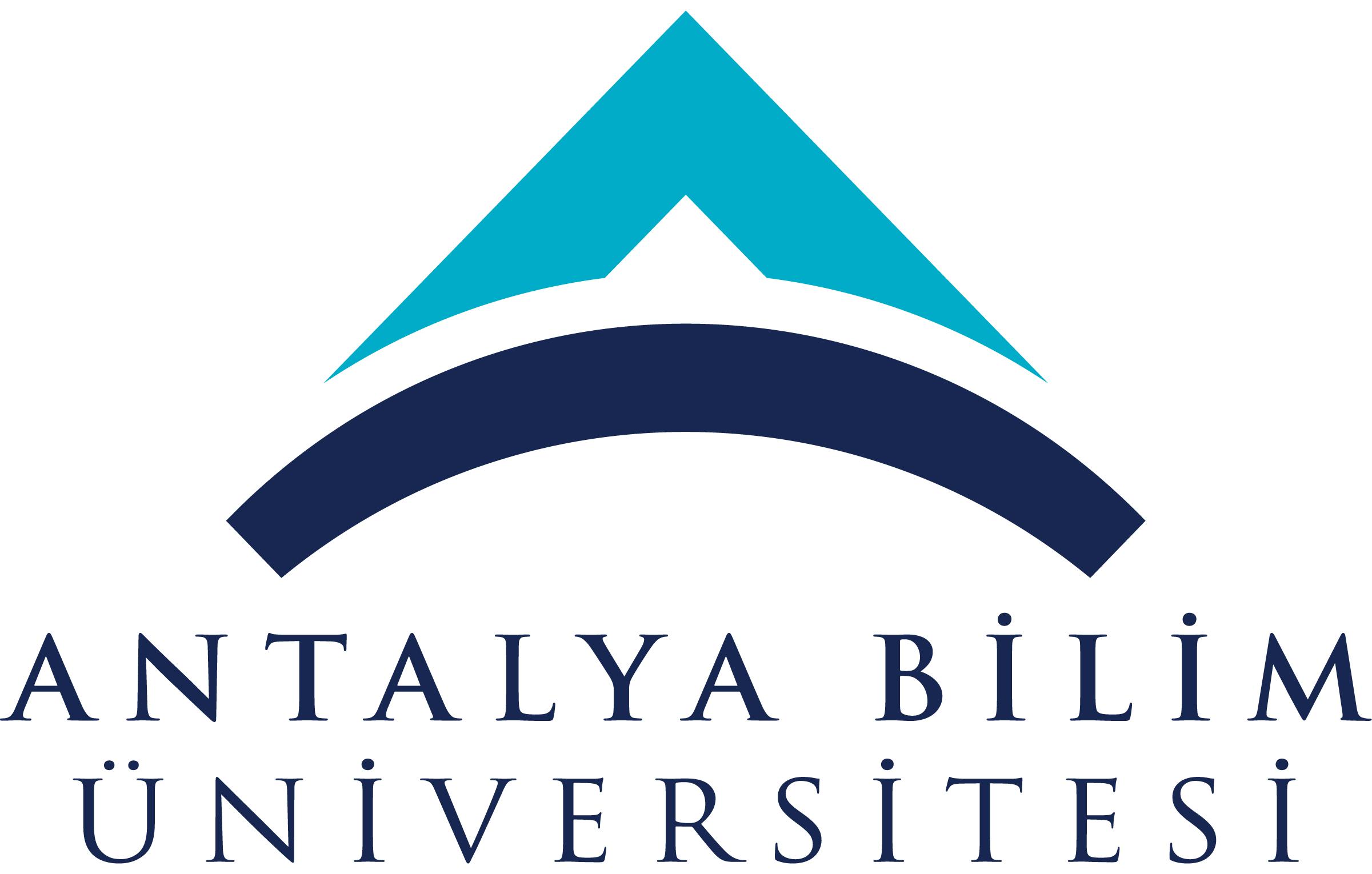 AKTS Ders İçerik FormuAKTS Ders İçerik FormuAKTS Ders İçerik FormuAKTS Ders İçerik FormuAKTS Ders İçerik FormuAKTS Ders İçerik FormuAKTS Ders İçerik FormuAKTS Ders İçerik FormuAKTS Ders İçerik FormuAKTS Ders İçerik FormuAKTS Ders İçerik FormuAKTS Ders İçerik FormuAKTS Ders İçerik FormuAKTS Ders İçerik FormuAKTS Ders İçerik FormuAKTS Ders İçerik FormuAKTS Ders İçerik FormuAKTS Ders İçerik Formu	I. BÖLÜM (Senato Onayı)	I. BÖLÜM (Senato Onayı)	I. BÖLÜM (Senato Onayı)	I. BÖLÜM (Senato Onayı)	I. BÖLÜM (Senato Onayı)	I. BÖLÜM (Senato Onayı)	I. BÖLÜM (Senato Onayı)	I. BÖLÜM (Senato Onayı)	I. BÖLÜM (Senato Onayı)	I. BÖLÜM (Senato Onayı)	I. BÖLÜM (Senato Onayı)	I. BÖLÜM (Senato Onayı)	I. BÖLÜM (Senato Onayı)	I. BÖLÜM (Senato Onayı)	I. BÖLÜM (Senato Onayı)	I. BÖLÜM (Senato Onayı)	I. BÖLÜM (Senato Onayı)	I. BÖLÜM (Senato Onayı)	I. BÖLÜM (Senato Onayı)	I. BÖLÜM (Senato Onayı)	I. BÖLÜM (Senato Onayı)	I. BÖLÜM (Senato Onayı)	I. BÖLÜM (Senato Onayı)Dersi Açan Fakülte /YOMühendislik FakültesiMühendislik FakültesiMühendislik FakültesiMühendislik FakültesiMühendislik FakültesiMühendislik FakültesiMühendislik FakültesiMühendislik FakültesiMühendislik FakültesiMühendislik FakültesiMühendislik FakültesiMühendislik FakültesiMühendislik FakültesiMühendislik FakültesiMühendislik FakültesiMühendislik FakültesiMühendislik FakültesiMühendislik FakültesiMühendislik FakültesiMühendislik FakültesiMühendislik FakültesiMühendislik FakültesiDersi Açan BölümEndüstri MühendisliğiEndüstri MühendisliğiEndüstri MühendisliğiEndüstri MühendisliğiEndüstri MühendisliğiEndüstri MühendisliğiEndüstri MühendisliğiEndüstri MühendisliğiEndüstri MühendisliğiEndüstri MühendisliğiEndüstri MühendisliğiEndüstri MühendisliğiEndüstri MühendisliğiEndüstri MühendisliğiEndüstri MühendisliğiEndüstri MühendisliğiEndüstri MühendisliğiEndüstri MühendisliğiEndüstri MühendisliğiEndüstri MühendisliğiEndüstri MühendisliğiEndüstri MühendisliğiDersi Alan Program (lar)Endüstri MühendisliğiEndüstri MühendisliğiEndüstri MühendisliğiEndüstri MühendisliğiEndüstri MühendisliğiEndüstri MühendisliğiEndüstri MühendisliğiEndüstri MühendisliğiEndüstri MühendisliğiEndüstri MühendisliğiEndüstri MühendisliğiEndüstri MühendisliğiEndüstri MühendisliğiZorunluZorunluZorunluZorunluZorunluZorunluZorunluZorunluZorunluDersi Alan Program (lar)Mühendislik Fakültesi (diğer)Mühendislik Fakültesi (diğer)Mühendislik Fakültesi (diğer)Mühendislik Fakültesi (diğer)Mühendislik Fakültesi (diğer)Mühendislik Fakültesi (diğer)Mühendislik Fakültesi (diğer)Mühendislik Fakültesi (diğer)Mühendislik Fakültesi (diğer)Mühendislik Fakültesi (diğer)Mühendislik Fakültesi (diğer)Mühendislik Fakültesi (diğer)Mühendislik Fakültesi (diğer)SeçmeliSeçmeliSeçmeliSeçmeliSeçmeliSeçmeliSeçmeliSeçmeliSeçmeliDersi Alan Program (lar)Ders Kodu IE 361IE 361IE 361IE 361IE 361IE 361IE 361IE 361IE 361IE 361IE 361IE 361IE 361IE 361IE 361IE 361IE 361IE 361IE 361IE 361IE 361IE 361Ders AdıÜretim Planlama ve KontrolÜretim Planlama ve KontrolÜretim Planlama ve KontrolÜretim Planlama ve KontrolÜretim Planlama ve KontrolÜretim Planlama ve KontrolÜretim Planlama ve KontrolÜretim Planlama ve KontrolÜretim Planlama ve KontrolÜretim Planlama ve KontrolÜretim Planlama ve KontrolÜretim Planlama ve KontrolÜretim Planlama ve KontrolÜretim Planlama ve KontrolÜretim Planlama ve KontrolÜretim Planlama ve KontrolÜretim Planlama ve KontrolÜretim Planlama ve KontrolÜretim Planlama ve KontrolÜretim Planlama ve KontrolÜretim Planlama ve KontrolÜretim Planlama ve KontrolÖğretim dili İngilizceİngilizceİngilizceİngilizceİngilizceİngilizceİngilizceİngilizceİngilizceİngilizceİngilizceİngilizceİngilizceİngilizceİngilizceİngilizceİngilizceİngilizceİngilizceİngilizceİngilizceİngilizceDers TürüDers/Soru ÇözümüDers/Soru ÇözümüDers/Soru ÇözümüDers/Soru ÇözümüDers/Soru ÇözümüDers/Soru ÇözümüDers/Soru ÇözümüDers/Soru ÇözümüDers/Soru ÇözümüDers/Soru ÇözümüDers/Soru ÇözümüDers/Soru ÇözümüDers/Soru ÇözümüDers/Soru ÇözümüDers/Soru ÇözümüDers/Soru ÇözümüDers/Soru ÇözümüDers/Soru ÇözümüDers/Soru ÇözümüDers/Soru ÇözümüDers/Soru ÇözümüDers/Soru ÇözümüDers SeviyesiLisansLisansLisansLisansLisansLisansLisansLisansLisansLisansLisansLisansLisansLisansLisansLisansLisansLisansLisansLisansLisansLisansHaftalık Ders SaatiDers: 3Ders: 3Ders: 3Ders: 3Ders: 3Lab: Lab: Lab: Lab: Soru Çözümü:  Soru Çözümü:  Uygulama:  Uygulama:  Uygulama:  Uygulama:  Other: Other: Other: Other: Other: Other: AKTS Kredisi6666666666666666666666Notlandırma TürüHarf NotuHarf NotuHarf NotuHarf NotuHarf NotuHarf NotuHarf NotuHarf NotuHarf NotuHarf NotuHarf NotuHarf NotuHarf NotuHarf NotuHarf NotuHarf NotuHarf NotuHarf NotuHarf NotuHarf NotuHarf NotuHarf NotuÖn koşul/larIE 201 ve MATH 211IE 201 ve MATH 211IE 201 ve MATH 211IE 201 ve MATH 211IE 201 ve MATH 211IE 201 ve MATH 211IE 201 ve MATH 211IE 201 ve MATH 211IE 201 ve MATH 211IE 201 ve MATH 211IE 201 ve MATH 211IE 201 ve MATH 211IE 201 ve MATH 211IE 201 ve MATH 211IE 201 ve MATH 211IE 201 ve MATH 211IE 201 ve MATH 211IE 201 ve MATH 211IE 201 ve MATH 211IE 201 ve MATH 211IE 201 ve MATH 211IE 201 ve MATH 211Yan koşul/lar----------------------Kayıt KısıtlamasıDersin Amacı Temel hizmet sistemlerini, çeşitli üretim sistemlerini öğretmek, yöntem ve araçları öğretmek, üretim ve hizmet sistemlerini sistem perspektifiyle etkin ve verimli bir şekilde yönetmektir.Temel hizmet sistemlerini, çeşitli üretim sistemlerini öğretmek, yöntem ve araçları öğretmek, üretim ve hizmet sistemlerini sistem perspektifiyle etkin ve verimli bir şekilde yönetmektir.Temel hizmet sistemlerini, çeşitli üretim sistemlerini öğretmek, yöntem ve araçları öğretmek, üretim ve hizmet sistemlerini sistem perspektifiyle etkin ve verimli bir şekilde yönetmektir.Temel hizmet sistemlerini, çeşitli üretim sistemlerini öğretmek, yöntem ve araçları öğretmek, üretim ve hizmet sistemlerini sistem perspektifiyle etkin ve verimli bir şekilde yönetmektir.Temel hizmet sistemlerini, çeşitli üretim sistemlerini öğretmek, yöntem ve araçları öğretmek, üretim ve hizmet sistemlerini sistem perspektifiyle etkin ve verimli bir şekilde yönetmektir.Temel hizmet sistemlerini, çeşitli üretim sistemlerini öğretmek, yöntem ve araçları öğretmek, üretim ve hizmet sistemlerini sistem perspektifiyle etkin ve verimli bir şekilde yönetmektir.Temel hizmet sistemlerini, çeşitli üretim sistemlerini öğretmek, yöntem ve araçları öğretmek, üretim ve hizmet sistemlerini sistem perspektifiyle etkin ve verimli bir şekilde yönetmektir.Temel hizmet sistemlerini, çeşitli üretim sistemlerini öğretmek, yöntem ve araçları öğretmek, üretim ve hizmet sistemlerini sistem perspektifiyle etkin ve verimli bir şekilde yönetmektir.Temel hizmet sistemlerini, çeşitli üretim sistemlerini öğretmek, yöntem ve araçları öğretmek, üretim ve hizmet sistemlerini sistem perspektifiyle etkin ve verimli bir şekilde yönetmektir.Temel hizmet sistemlerini, çeşitli üretim sistemlerini öğretmek, yöntem ve araçları öğretmek, üretim ve hizmet sistemlerini sistem perspektifiyle etkin ve verimli bir şekilde yönetmektir.Temel hizmet sistemlerini, çeşitli üretim sistemlerini öğretmek, yöntem ve araçları öğretmek, üretim ve hizmet sistemlerini sistem perspektifiyle etkin ve verimli bir şekilde yönetmektir.Temel hizmet sistemlerini, çeşitli üretim sistemlerini öğretmek, yöntem ve araçları öğretmek, üretim ve hizmet sistemlerini sistem perspektifiyle etkin ve verimli bir şekilde yönetmektir.Temel hizmet sistemlerini, çeşitli üretim sistemlerini öğretmek, yöntem ve araçları öğretmek, üretim ve hizmet sistemlerini sistem perspektifiyle etkin ve verimli bir şekilde yönetmektir.Temel hizmet sistemlerini, çeşitli üretim sistemlerini öğretmek, yöntem ve araçları öğretmek, üretim ve hizmet sistemlerini sistem perspektifiyle etkin ve verimli bir şekilde yönetmektir.Temel hizmet sistemlerini, çeşitli üretim sistemlerini öğretmek, yöntem ve araçları öğretmek, üretim ve hizmet sistemlerini sistem perspektifiyle etkin ve verimli bir şekilde yönetmektir.Temel hizmet sistemlerini, çeşitli üretim sistemlerini öğretmek, yöntem ve araçları öğretmek, üretim ve hizmet sistemlerini sistem perspektifiyle etkin ve verimli bir şekilde yönetmektir.Temel hizmet sistemlerini, çeşitli üretim sistemlerini öğretmek, yöntem ve araçları öğretmek, üretim ve hizmet sistemlerini sistem perspektifiyle etkin ve verimli bir şekilde yönetmektir.Temel hizmet sistemlerini, çeşitli üretim sistemlerini öğretmek, yöntem ve araçları öğretmek, üretim ve hizmet sistemlerini sistem perspektifiyle etkin ve verimli bir şekilde yönetmektir.Temel hizmet sistemlerini, çeşitli üretim sistemlerini öğretmek, yöntem ve araçları öğretmek, üretim ve hizmet sistemlerini sistem perspektifiyle etkin ve verimli bir şekilde yönetmektir.Temel hizmet sistemlerini, çeşitli üretim sistemlerini öğretmek, yöntem ve araçları öğretmek, üretim ve hizmet sistemlerini sistem perspektifiyle etkin ve verimli bir şekilde yönetmektir.Temel hizmet sistemlerini, çeşitli üretim sistemlerini öğretmek, yöntem ve araçları öğretmek, üretim ve hizmet sistemlerini sistem perspektifiyle etkin ve verimli bir şekilde yönetmektir.Temel hizmet sistemlerini, çeşitli üretim sistemlerini öğretmek, yöntem ve araçları öğretmek, üretim ve hizmet sistemlerini sistem perspektifiyle etkin ve verimli bir şekilde yönetmektir.Ders İçeriği Bu ders, öğrencileri üretim sistemlerinin modellemesi ve analizi konusunda bilgilendirmek amacıyla düzenlenmiştir. Üretim sistemlerinin doğasını ve bağlamını ve bir sistem ömrü boyunca çeşitli aşamalardaki kilit karar alanlarını anladıktan sonra, özellikle tasarım aşamasına ilişkin stratejik, uzun menzilli konular üzerine odaklanılacaktır. Modern imalat ortamlarında karşılaşılan geniş bir tasarım yelpazesi, çeşitli niceliksel yöntemler ve modelleme yaklaşımlarıyla ele alınacaktır.Bu ders, öğrencileri üretim sistemlerinin modellemesi ve analizi konusunda bilgilendirmek amacıyla düzenlenmiştir. Üretim sistemlerinin doğasını ve bağlamını ve bir sistem ömrü boyunca çeşitli aşamalardaki kilit karar alanlarını anladıktan sonra, özellikle tasarım aşamasına ilişkin stratejik, uzun menzilli konular üzerine odaklanılacaktır. Modern imalat ortamlarında karşılaşılan geniş bir tasarım yelpazesi, çeşitli niceliksel yöntemler ve modelleme yaklaşımlarıyla ele alınacaktır.Bu ders, öğrencileri üretim sistemlerinin modellemesi ve analizi konusunda bilgilendirmek amacıyla düzenlenmiştir. Üretim sistemlerinin doğasını ve bağlamını ve bir sistem ömrü boyunca çeşitli aşamalardaki kilit karar alanlarını anladıktan sonra, özellikle tasarım aşamasına ilişkin stratejik, uzun menzilli konular üzerine odaklanılacaktır. Modern imalat ortamlarında karşılaşılan geniş bir tasarım yelpazesi, çeşitli niceliksel yöntemler ve modelleme yaklaşımlarıyla ele alınacaktır.Bu ders, öğrencileri üretim sistemlerinin modellemesi ve analizi konusunda bilgilendirmek amacıyla düzenlenmiştir. Üretim sistemlerinin doğasını ve bağlamını ve bir sistem ömrü boyunca çeşitli aşamalardaki kilit karar alanlarını anladıktan sonra, özellikle tasarım aşamasına ilişkin stratejik, uzun menzilli konular üzerine odaklanılacaktır. Modern imalat ortamlarında karşılaşılan geniş bir tasarım yelpazesi, çeşitli niceliksel yöntemler ve modelleme yaklaşımlarıyla ele alınacaktır.Bu ders, öğrencileri üretim sistemlerinin modellemesi ve analizi konusunda bilgilendirmek amacıyla düzenlenmiştir. Üretim sistemlerinin doğasını ve bağlamını ve bir sistem ömrü boyunca çeşitli aşamalardaki kilit karar alanlarını anladıktan sonra, özellikle tasarım aşamasına ilişkin stratejik, uzun menzilli konular üzerine odaklanılacaktır. Modern imalat ortamlarında karşılaşılan geniş bir tasarım yelpazesi, çeşitli niceliksel yöntemler ve modelleme yaklaşımlarıyla ele alınacaktır.Bu ders, öğrencileri üretim sistemlerinin modellemesi ve analizi konusunda bilgilendirmek amacıyla düzenlenmiştir. Üretim sistemlerinin doğasını ve bağlamını ve bir sistem ömrü boyunca çeşitli aşamalardaki kilit karar alanlarını anladıktan sonra, özellikle tasarım aşamasına ilişkin stratejik, uzun menzilli konular üzerine odaklanılacaktır. Modern imalat ortamlarında karşılaşılan geniş bir tasarım yelpazesi, çeşitli niceliksel yöntemler ve modelleme yaklaşımlarıyla ele alınacaktır.Bu ders, öğrencileri üretim sistemlerinin modellemesi ve analizi konusunda bilgilendirmek amacıyla düzenlenmiştir. Üretim sistemlerinin doğasını ve bağlamını ve bir sistem ömrü boyunca çeşitli aşamalardaki kilit karar alanlarını anladıktan sonra, özellikle tasarım aşamasına ilişkin stratejik, uzun menzilli konular üzerine odaklanılacaktır. Modern imalat ortamlarında karşılaşılan geniş bir tasarım yelpazesi, çeşitli niceliksel yöntemler ve modelleme yaklaşımlarıyla ele alınacaktır.Bu ders, öğrencileri üretim sistemlerinin modellemesi ve analizi konusunda bilgilendirmek amacıyla düzenlenmiştir. Üretim sistemlerinin doğasını ve bağlamını ve bir sistem ömrü boyunca çeşitli aşamalardaki kilit karar alanlarını anladıktan sonra, özellikle tasarım aşamasına ilişkin stratejik, uzun menzilli konular üzerine odaklanılacaktır. Modern imalat ortamlarında karşılaşılan geniş bir tasarım yelpazesi, çeşitli niceliksel yöntemler ve modelleme yaklaşımlarıyla ele alınacaktır.Bu ders, öğrencileri üretim sistemlerinin modellemesi ve analizi konusunda bilgilendirmek amacıyla düzenlenmiştir. Üretim sistemlerinin doğasını ve bağlamını ve bir sistem ömrü boyunca çeşitli aşamalardaki kilit karar alanlarını anladıktan sonra, özellikle tasarım aşamasına ilişkin stratejik, uzun menzilli konular üzerine odaklanılacaktır. Modern imalat ortamlarında karşılaşılan geniş bir tasarım yelpazesi, çeşitli niceliksel yöntemler ve modelleme yaklaşımlarıyla ele alınacaktır.Bu ders, öğrencileri üretim sistemlerinin modellemesi ve analizi konusunda bilgilendirmek amacıyla düzenlenmiştir. Üretim sistemlerinin doğasını ve bağlamını ve bir sistem ömrü boyunca çeşitli aşamalardaki kilit karar alanlarını anladıktan sonra, özellikle tasarım aşamasına ilişkin stratejik, uzun menzilli konular üzerine odaklanılacaktır. Modern imalat ortamlarında karşılaşılan geniş bir tasarım yelpazesi, çeşitli niceliksel yöntemler ve modelleme yaklaşımlarıyla ele alınacaktır.Bu ders, öğrencileri üretim sistemlerinin modellemesi ve analizi konusunda bilgilendirmek amacıyla düzenlenmiştir. Üretim sistemlerinin doğasını ve bağlamını ve bir sistem ömrü boyunca çeşitli aşamalardaki kilit karar alanlarını anladıktan sonra, özellikle tasarım aşamasına ilişkin stratejik, uzun menzilli konular üzerine odaklanılacaktır. Modern imalat ortamlarında karşılaşılan geniş bir tasarım yelpazesi, çeşitli niceliksel yöntemler ve modelleme yaklaşımlarıyla ele alınacaktır.Bu ders, öğrencileri üretim sistemlerinin modellemesi ve analizi konusunda bilgilendirmek amacıyla düzenlenmiştir. Üretim sistemlerinin doğasını ve bağlamını ve bir sistem ömrü boyunca çeşitli aşamalardaki kilit karar alanlarını anladıktan sonra, özellikle tasarım aşamasına ilişkin stratejik, uzun menzilli konular üzerine odaklanılacaktır. Modern imalat ortamlarında karşılaşılan geniş bir tasarım yelpazesi, çeşitli niceliksel yöntemler ve modelleme yaklaşımlarıyla ele alınacaktır.Bu ders, öğrencileri üretim sistemlerinin modellemesi ve analizi konusunda bilgilendirmek amacıyla düzenlenmiştir. Üretim sistemlerinin doğasını ve bağlamını ve bir sistem ömrü boyunca çeşitli aşamalardaki kilit karar alanlarını anladıktan sonra, özellikle tasarım aşamasına ilişkin stratejik, uzun menzilli konular üzerine odaklanılacaktır. Modern imalat ortamlarında karşılaşılan geniş bir tasarım yelpazesi, çeşitli niceliksel yöntemler ve modelleme yaklaşımlarıyla ele alınacaktır.Bu ders, öğrencileri üretim sistemlerinin modellemesi ve analizi konusunda bilgilendirmek amacıyla düzenlenmiştir. Üretim sistemlerinin doğasını ve bağlamını ve bir sistem ömrü boyunca çeşitli aşamalardaki kilit karar alanlarını anladıktan sonra, özellikle tasarım aşamasına ilişkin stratejik, uzun menzilli konular üzerine odaklanılacaktır. Modern imalat ortamlarında karşılaşılan geniş bir tasarım yelpazesi, çeşitli niceliksel yöntemler ve modelleme yaklaşımlarıyla ele alınacaktır.Bu ders, öğrencileri üretim sistemlerinin modellemesi ve analizi konusunda bilgilendirmek amacıyla düzenlenmiştir. Üretim sistemlerinin doğasını ve bağlamını ve bir sistem ömrü boyunca çeşitli aşamalardaki kilit karar alanlarını anladıktan sonra, özellikle tasarım aşamasına ilişkin stratejik, uzun menzilli konular üzerine odaklanılacaktır. Modern imalat ortamlarında karşılaşılan geniş bir tasarım yelpazesi, çeşitli niceliksel yöntemler ve modelleme yaklaşımlarıyla ele alınacaktır.Bu ders, öğrencileri üretim sistemlerinin modellemesi ve analizi konusunda bilgilendirmek amacıyla düzenlenmiştir. Üretim sistemlerinin doğasını ve bağlamını ve bir sistem ömrü boyunca çeşitli aşamalardaki kilit karar alanlarını anladıktan sonra, özellikle tasarım aşamasına ilişkin stratejik, uzun menzilli konular üzerine odaklanılacaktır. Modern imalat ortamlarında karşılaşılan geniş bir tasarım yelpazesi, çeşitli niceliksel yöntemler ve modelleme yaklaşımlarıyla ele alınacaktır.Bu ders, öğrencileri üretim sistemlerinin modellemesi ve analizi konusunda bilgilendirmek amacıyla düzenlenmiştir. Üretim sistemlerinin doğasını ve bağlamını ve bir sistem ömrü boyunca çeşitli aşamalardaki kilit karar alanlarını anladıktan sonra, özellikle tasarım aşamasına ilişkin stratejik, uzun menzilli konular üzerine odaklanılacaktır. Modern imalat ortamlarında karşılaşılan geniş bir tasarım yelpazesi, çeşitli niceliksel yöntemler ve modelleme yaklaşımlarıyla ele alınacaktır.Bu ders, öğrencileri üretim sistemlerinin modellemesi ve analizi konusunda bilgilendirmek amacıyla düzenlenmiştir. Üretim sistemlerinin doğasını ve bağlamını ve bir sistem ömrü boyunca çeşitli aşamalardaki kilit karar alanlarını anladıktan sonra, özellikle tasarım aşamasına ilişkin stratejik, uzun menzilli konular üzerine odaklanılacaktır. Modern imalat ortamlarında karşılaşılan geniş bir tasarım yelpazesi, çeşitli niceliksel yöntemler ve modelleme yaklaşımlarıyla ele alınacaktır.Bu ders, öğrencileri üretim sistemlerinin modellemesi ve analizi konusunda bilgilendirmek amacıyla düzenlenmiştir. Üretim sistemlerinin doğasını ve bağlamını ve bir sistem ömrü boyunca çeşitli aşamalardaki kilit karar alanlarını anladıktan sonra, özellikle tasarım aşamasına ilişkin stratejik, uzun menzilli konular üzerine odaklanılacaktır. Modern imalat ortamlarında karşılaşılan geniş bir tasarım yelpazesi, çeşitli niceliksel yöntemler ve modelleme yaklaşımlarıyla ele alınacaktır.Bu ders, öğrencileri üretim sistemlerinin modellemesi ve analizi konusunda bilgilendirmek amacıyla düzenlenmiştir. Üretim sistemlerinin doğasını ve bağlamını ve bir sistem ömrü boyunca çeşitli aşamalardaki kilit karar alanlarını anladıktan sonra, özellikle tasarım aşamasına ilişkin stratejik, uzun menzilli konular üzerine odaklanılacaktır. Modern imalat ortamlarında karşılaşılan geniş bir tasarım yelpazesi, çeşitli niceliksel yöntemler ve modelleme yaklaşımlarıyla ele alınacaktır.Bu ders, öğrencileri üretim sistemlerinin modellemesi ve analizi konusunda bilgilendirmek amacıyla düzenlenmiştir. Üretim sistemlerinin doğasını ve bağlamını ve bir sistem ömrü boyunca çeşitli aşamalardaki kilit karar alanlarını anladıktan sonra, özellikle tasarım aşamasına ilişkin stratejik, uzun menzilli konular üzerine odaklanılacaktır. Modern imalat ortamlarında karşılaşılan geniş bir tasarım yelpazesi, çeşitli niceliksel yöntemler ve modelleme yaklaşımlarıyla ele alınacaktır.Bu ders, öğrencileri üretim sistemlerinin modellemesi ve analizi konusunda bilgilendirmek amacıyla düzenlenmiştir. Üretim sistemlerinin doğasını ve bağlamını ve bir sistem ömrü boyunca çeşitli aşamalardaki kilit karar alanlarını anladıktan sonra, özellikle tasarım aşamasına ilişkin stratejik, uzun menzilli konular üzerine odaklanılacaktır. Modern imalat ortamlarında karşılaşılan geniş bir tasarım yelpazesi, çeşitli niceliksel yöntemler ve modelleme yaklaşımlarıyla ele alınacaktır.Öğrenim Çıktıları ÖÇ1ÖÇ1ÖÇ1Ürün, Süreç ve Zamanlama Tasarım kavramlarını tanımlayabilecektir.Üretim sistemlerinin yönetimi için Malzeme İhtiyaç Planlamasını kullanabilecektir.İmalat ve üretim faaliyetlerinin kapsam ve içeriğini tanımlayabilecektir.Tesis Yerleşimi ve Yerinde çeşitli yöntemleri uygulayabilecektir.Ürün, Süreç ve Zamanlama Tasarım kavramlarını tanımlayabilecektir.Üretim sistemlerinin yönetimi için Malzeme İhtiyaç Planlamasını kullanabilecektir.İmalat ve üretim faaliyetlerinin kapsam ve içeriğini tanımlayabilecektir.Tesis Yerleşimi ve Yerinde çeşitli yöntemleri uygulayabilecektir.Ürün, Süreç ve Zamanlama Tasarım kavramlarını tanımlayabilecektir.Üretim sistemlerinin yönetimi için Malzeme İhtiyaç Planlamasını kullanabilecektir.İmalat ve üretim faaliyetlerinin kapsam ve içeriğini tanımlayabilecektir.Tesis Yerleşimi ve Yerinde çeşitli yöntemleri uygulayabilecektir.Ürün, Süreç ve Zamanlama Tasarım kavramlarını tanımlayabilecektir.Üretim sistemlerinin yönetimi için Malzeme İhtiyaç Planlamasını kullanabilecektir.İmalat ve üretim faaliyetlerinin kapsam ve içeriğini tanımlayabilecektir.Tesis Yerleşimi ve Yerinde çeşitli yöntemleri uygulayabilecektir.Ürün, Süreç ve Zamanlama Tasarım kavramlarını tanımlayabilecektir.Üretim sistemlerinin yönetimi için Malzeme İhtiyaç Planlamasını kullanabilecektir.İmalat ve üretim faaliyetlerinin kapsam ve içeriğini tanımlayabilecektir.Tesis Yerleşimi ve Yerinde çeşitli yöntemleri uygulayabilecektir.Ürün, Süreç ve Zamanlama Tasarım kavramlarını tanımlayabilecektir.Üretim sistemlerinin yönetimi için Malzeme İhtiyaç Planlamasını kullanabilecektir.İmalat ve üretim faaliyetlerinin kapsam ve içeriğini tanımlayabilecektir.Tesis Yerleşimi ve Yerinde çeşitli yöntemleri uygulayabilecektir.Ürün, Süreç ve Zamanlama Tasarım kavramlarını tanımlayabilecektir.Üretim sistemlerinin yönetimi için Malzeme İhtiyaç Planlamasını kullanabilecektir.İmalat ve üretim faaliyetlerinin kapsam ve içeriğini tanımlayabilecektir.Tesis Yerleşimi ve Yerinde çeşitli yöntemleri uygulayabilecektir.Ürün, Süreç ve Zamanlama Tasarım kavramlarını tanımlayabilecektir.Üretim sistemlerinin yönetimi için Malzeme İhtiyaç Planlamasını kullanabilecektir.İmalat ve üretim faaliyetlerinin kapsam ve içeriğini tanımlayabilecektir.Tesis Yerleşimi ve Yerinde çeşitli yöntemleri uygulayabilecektir.Ürün, Süreç ve Zamanlama Tasarım kavramlarını tanımlayabilecektir.Üretim sistemlerinin yönetimi için Malzeme İhtiyaç Planlamasını kullanabilecektir.İmalat ve üretim faaliyetlerinin kapsam ve içeriğini tanımlayabilecektir.Tesis Yerleşimi ve Yerinde çeşitli yöntemleri uygulayabilecektir.Ürün, Süreç ve Zamanlama Tasarım kavramlarını tanımlayabilecektir.Üretim sistemlerinin yönetimi için Malzeme İhtiyaç Planlamasını kullanabilecektir.İmalat ve üretim faaliyetlerinin kapsam ve içeriğini tanımlayabilecektir.Tesis Yerleşimi ve Yerinde çeşitli yöntemleri uygulayabilecektir.Ürün, Süreç ve Zamanlama Tasarım kavramlarını tanımlayabilecektir.Üretim sistemlerinin yönetimi için Malzeme İhtiyaç Planlamasını kullanabilecektir.İmalat ve üretim faaliyetlerinin kapsam ve içeriğini tanımlayabilecektir.Tesis Yerleşimi ve Yerinde çeşitli yöntemleri uygulayabilecektir.Ürün, Süreç ve Zamanlama Tasarım kavramlarını tanımlayabilecektir.Üretim sistemlerinin yönetimi için Malzeme İhtiyaç Planlamasını kullanabilecektir.İmalat ve üretim faaliyetlerinin kapsam ve içeriğini tanımlayabilecektir.Tesis Yerleşimi ve Yerinde çeşitli yöntemleri uygulayabilecektir.Ürün, Süreç ve Zamanlama Tasarım kavramlarını tanımlayabilecektir.Üretim sistemlerinin yönetimi için Malzeme İhtiyaç Planlamasını kullanabilecektir.İmalat ve üretim faaliyetlerinin kapsam ve içeriğini tanımlayabilecektir.Tesis Yerleşimi ve Yerinde çeşitli yöntemleri uygulayabilecektir.Ürün, Süreç ve Zamanlama Tasarım kavramlarını tanımlayabilecektir.Üretim sistemlerinin yönetimi için Malzeme İhtiyaç Planlamasını kullanabilecektir.İmalat ve üretim faaliyetlerinin kapsam ve içeriğini tanımlayabilecektir.Tesis Yerleşimi ve Yerinde çeşitli yöntemleri uygulayabilecektir.Ürün, Süreç ve Zamanlama Tasarım kavramlarını tanımlayabilecektir.Üretim sistemlerinin yönetimi için Malzeme İhtiyaç Planlamasını kullanabilecektir.İmalat ve üretim faaliyetlerinin kapsam ve içeriğini tanımlayabilecektir.Tesis Yerleşimi ve Yerinde çeşitli yöntemleri uygulayabilecektir.Ürün, Süreç ve Zamanlama Tasarım kavramlarını tanımlayabilecektir.Üretim sistemlerinin yönetimi için Malzeme İhtiyaç Planlamasını kullanabilecektir.İmalat ve üretim faaliyetlerinin kapsam ve içeriğini tanımlayabilecektir.Tesis Yerleşimi ve Yerinde çeşitli yöntemleri uygulayabilecektir.Ürün, Süreç ve Zamanlama Tasarım kavramlarını tanımlayabilecektir.Üretim sistemlerinin yönetimi için Malzeme İhtiyaç Planlamasını kullanabilecektir.İmalat ve üretim faaliyetlerinin kapsam ve içeriğini tanımlayabilecektir.Tesis Yerleşimi ve Yerinde çeşitli yöntemleri uygulayabilecektir.Ürün, Süreç ve Zamanlama Tasarım kavramlarını tanımlayabilecektir.Üretim sistemlerinin yönetimi için Malzeme İhtiyaç Planlamasını kullanabilecektir.İmalat ve üretim faaliyetlerinin kapsam ve içeriğini tanımlayabilecektir.Tesis Yerleşimi ve Yerinde çeşitli yöntemleri uygulayabilecektir.Ürün, Süreç ve Zamanlama Tasarım kavramlarını tanımlayabilecektir.Üretim sistemlerinin yönetimi için Malzeme İhtiyaç Planlamasını kullanabilecektir.İmalat ve üretim faaliyetlerinin kapsam ve içeriğini tanımlayabilecektir.Tesis Yerleşimi ve Yerinde çeşitli yöntemleri uygulayabilecektir.Öğrenim Çıktıları ÖÇ2ÖÇ2ÖÇ2Ürün, Süreç ve Zamanlama Tasarım kavramlarını tanımlayabilecektir.Üretim sistemlerinin yönetimi için Malzeme İhtiyaç Planlamasını kullanabilecektir.İmalat ve üretim faaliyetlerinin kapsam ve içeriğini tanımlayabilecektir.Tesis Yerleşimi ve Yerinde çeşitli yöntemleri uygulayabilecektir.Ürün, Süreç ve Zamanlama Tasarım kavramlarını tanımlayabilecektir.Üretim sistemlerinin yönetimi için Malzeme İhtiyaç Planlamasını kullanabilecektir.İmalat ve üretim faaliyetlerinin kapsam ve içeriğini tanımlayabilecektir.Tesis Yerleşimi ve Yerinde çeşitli yöntemleri uygulayabilecektir.Ürün, Süreç ve Zamanlama Tasarım kavramlarını tanımlayabilecektir.Üretim sistemlerinin yönetimi için Malzeme İhtiyaç Planlamasını kullanabilecektir.İmalat ve üretim faaliyetlerinin kapsam ve içeriğini tanımlayabilecektir.Tesis Yerleşimi ve Yerinde çeşitli yöntemleri uygulayabilecektir.Ürün, Süreç ve Zamanlama Tasarım kavramlarını tanımlayabilecektir.Üretim sistemlerinin yönetimi için Malzeme İhtiyaç Planlamasını kullanabilecektir.İmalat ve üretim faaliyetlerinin kapsam ve içeriğini tanımlayabilecektir.Tesis Yerleşimi ve Yerinde çeşitli yöntemleri uygulayabilecektir.Ürün, Süreç ve Zamanlama Tasarım kavramlarını tanımlayabilecektir.Üretim sistemlerinin yönetimi için Malzeme İhtiyaç Planlamasını kullanabilecektir.İmalat ve üretim faaliyetlerinin kapsam ve içeriğini tanımlayabilecektir.Tesis Yerleşimi ve Yerinde çeşitli yöntemleri uygulayabilecektir.Ürün, Süreç ve Zamanlama Tasarım kavramlarını tanımlayabilecektir.Üretim sistemlerinin yönetimi için Malzeme İhtiyaç Planlamasını kullanabilecektir.İmalat ve üretim faaliyetlerinin kapsam ve içeriğini tanımlayabilecektir.Tesis Yerleşimi ve Yerinde çeşitli yöntemleri uygulayabilecektir.Ürün, Süreç ve Zamanlama Tasarım kavramlarını tanımlayabilecektir.Üretim sistemlerinin yönetimi için Malzeme İhtiyaç Planlamasını kullanabilecektir.İmalat ve üretim faaliyetlerinin kapsam ve içeriğini tanımlayabilecektir.Tesis Yerleşimi ve Yerinde çeşitli yöntemleri uygulayabilecektir.Ürün, Süreç ve Zamanlama Tasarım kavramlarını tanımlayabilecektir.Üretim sistemlerinin yönetimi için Malzeme İhtiyaç Planlamasını kullanabilecektir.İmalat ve üretim faaliyetlerinin kapsam ve içeriğini tanımlayabilecektir.Tesis Yerleşimi ve Yerinde çeşitli yöntemleri uygulayabilecektir.Ürün, Süreç ve Zamanlama Tasarım kavramlarını tanımlayabilecektir.Üretim sistemlerinin yönetimi için Malzeme İhtiyaç Planlamasını kullanabilecektir.İmalat ve üretim faaliyetlerinin kapsam ve içeriğini tanımlayabilecektir.Tesis Yerleşimi ve Yerinde çeşitli yöntemleri uygulayabilecektir.Ürün, Süreç ve Zamanlama Tasarım kavramlarını tanımlayabilecektir.Üretim sistemlerinin yönetimi için Malzeme İhtiyaç Planlamasını kullanabilecektir.İmalat ve üretim faaliyetlerinin kapsam ve içeriğini tanımlayabilecektir.Tesis Yerleşimi ve Yerinde çeşitli yöntemleri uygulayabilecektir.Ürün, Süreç ve Zamanlama Tasarım kavramlarını tanımlayabilecektir.Üretim sistemlerinin yönetimi için Malzeme İhtiyaç Planlamasını kullanabilecektir.İmalat ve üretim faaliyetlerinin kapsam ve içeriğini tanımlayabilecektir.Tesis Yerleşimi ve Yerinde çeşitli yöntemleri uygulayabilecektir.Ürün, Süreç ve Zamanlama Tasarım kavramlarını tanımlayabilecektir.Üretim sistemlerinin yönetimi için Malzeme İhtiyaç Planlamasını kullanabilecektir.İmalat ve üretim faaliyetlerinin kapsam ve içeriğini tanımlayabilecektir.Tesis Yerleşimi ve Yerinde çeşitli yöntemleri uygulayabilecektir.Ürün, Süreç ve Zamanlama Tasarım kavramlarını tanımlayabilecektir.Üretim sistemlerinin yönetimi için Malzeme İhtiyaç Planlamasını kullanabilecektir.İmalat ve üretim faaliyetlerinin kapsam ve içeriğini tanımlayabilecektir.Tesis Yerleşimi ve Yerinde çeşitli yöntemleri uygulayabilecektir.Ürün, Süreç ve Zamanlama Tasarım kavramlarını tanımlayabilecektir.Üretim sistemlerinin yönetimi için Malzeme İhtiyaç Planlamasını kullanabilecektir.İmalat ve üretim faaliyetlerinin kapsam ve içeriğini tanımlayabilecektir.Tesis Yerleşimi ve Yerinde çeşitli yöntemleri uygulayabilecektir.Ürün, Süreç ve Zamanlama Tasarım kavramlarını tanımlayabilecektir.Üretim sistemlerinin yönetimi için Malzeme İhtiyaç Planlamasını kullanabilecektir.İmalat ve üretim faaliyetlerinin kapsam ve içeriğini tanımlayabilecektir.Tesis Yerleşimi ve Yerinde çeşitli yöntemleri uygulayabilecektir.Ürün, Süreç ve Zamanlama Tasarım kavramlarını tanımlayabilecektir.Üretim sistemlerinin yönetimi için Malzeme İhtiyaç Planlamasını kullanabilecektir.İmalat ve üretim faaliyetlerinin kapsam ve içeriğini tanımlayabilecektir.Tesis Yerleşimi ve Yerinde çeşitli yöntemleri uygulayabilecektir.Ürün, Süreç ve Zamanlama Tasarım kavramlarını tanımlayabilecektir.Üretim sistemlerinin yönetimi için Malzeme İhtiyaç Planlamasını kullanabilecektir.İmalat ve üretim faaliyetlerinin kapsam ve içeriğini tanımlayabilecektir.Tesis Yerleşimi ve Yerinde çeşitli yöntemleri uygulayabilecektir.Ürün, Süreç ve Zamanlama Tasarım kavramlarını tanımlayabilecektir.Üretim sistemlerinin yönetimi için Malzeme İhtiyaç Planlamasını kullanabilecektir.İmalat ve üretim faaliyetlerinin kapsam ve içeriğini tanımlayabilecektir.Tesis Yerleşimi ve Yerinde çeşitli yöntemleri uygulayabilecektir.Ürün, Süreç ve Zamanlama Tasarım kavramlarını tanımlayabilecektir.Üretim sistemlerinin yönetimi için Malzeme İhtiyaç Planlamasını kullanabilecektir.İmalat ve üretim faaliyetlerinin kapsam ve içeriğini tanımlayabilecektir.Tesis Yerleşimi ve Yerinde çeşitli yöntemleri uygulayabilecektir.Öğrenim Çıktıları ÖÇ2ÖÇ2ÖÇ2Ürün, Süreç ve Zamanlama Tasarım kavramlarını tanımlayabilecektir.Üretim sistemlerinin yönetimi için Malzeme İhtiyaç Planlamasını kullanabilecektir.İmalat ve üretim faaliyetlerinin kapsam ve içeriğini tanımlayabilecektir.Tesis Yerleşimi ve Yerinde çeşitli yöntemleri uygulayabilecektir.Ürün, Süreç ve Zamanlama Tasarım kavramlarını tanımlayabilecektir.Üretim sistemlerinin yönetimi için Malzeme İhtiyaç Planlamasını kullanabilecektir.İmalat ve üretim faaliyetlerinin kapsam ve içeriğini tanımlayabilecektir.Tesis Yerleşimi ve Yerinde çeşitli yöntemleri uygulayabilecektir.Ürün, Süreç ve Zamanlama Tasarım kavramlarını tanımlayabilecektir.Üretim sistemlerinin yönetimi için Malzeme İhtiyaç Planlamasını kullanabilecektir.İmalat ve üretim faaliyetlerinin kapsam ve içeriğini tanımlayabilecektir.Tesis Yerleşimi ve Yerinde çeşitli yöntemleri uygulayabilecektir.Ürün, Süreç ve Zamanlama Tasarım kavramlarını tanımlayabilecektir.Üretim sistemlerinin yönetimi için Malzeme İhtiyaç Planlamasını kullanabilecektir.İmalat ve üretim faaliyetlerinin kapsam ve içeriğini tanımlayabilecektir.Tesis Yerleşimi ve Yerinde çeşitli yöntemleri uygulayabilecektir.Ürün, Süreç ve Zamanlama Tasarım kavramlarını tanımlayabilecektir.Üretim sistemlerinin yönetimi için Malzeme İhtiyaç Planlamasını kullanabilecektir.İmalat ve üretim faaliyetlerinin kapsam ve içeriğini tanımlayabilecektir.Tesis Yerleşimi ve Yerinde çeşitli yöntemleri uygulayabilecektir.Ürün, Süreç ve Zamanlama Tasarım kavramlarını tanımlayabilecektir.Üretim sistemlerinin yönetimi için Malzeme İhtiyaç Planlamasını kullanabilecektir.İmalat ve üretim faaliyetlerinin kapsam ve içeriğini tanımlayabilecektir.Tesis Yerleşimi ve Yerinde çeşitli yöntemleri uygulayabilecektir.Ürün, Süreç ve Zamanlama Tasarım kavramlarını tanımlayabilecektir.Üretim sistemlerinin yönetimi için Malzeme İhtiyaç Planlamasını kullanabilecektir.İmalat ve üretim faaliyetlerinin kapsam ve içeriğini tanımlayabilecektir.Tesis Yerleşimi ve Yerinde çeşitli yöntemleri uygulayabilecektir.Ürün, Süreç ve Zamanlama Tasarım kavramlarını tanımlayabilecektir.Üretim sistemlerinin yönetimi için Malzeme İhtiyaç Planlamasını kullanabilecektir.İmalat ve üretim faaliyetlerinin kapsam ve içeriğini tanımlayabilecektir.Tesis Yerleşimi ve Yerinde çeşitli yöntemleri uygulayabilecektir.Ürün, Süreç ve Zamanlama Tasarım kavramlarını tanımlayabilecektir.Üretim sistemlerinin yönetimi için Malzeme İhtiyaç Planlamasını kullanabilecektir.İmalat ve üretim faaliyetlerinin kapsam ve içeriğini tanımlayabilecektir.Tesis Yerleşimi ve Yerinde çeşitli yöntemleri uygulayabilecektir.Ürün, Süreç ve Zamanlama Tasarım kavramlarını tanımlayabilecektir.Üretim sistemlerinin yönetimi için Malzeme İhtiyaç Planlamasını kullanabilecektir.İmalat ve üretim faaliyetlerinin kapsam ve içeriğini tanımlayabilecektir.Tesis Yerleşimi ve Yerinde çeşitli yöntemleri uygulayabilecektir.Ürün, Süreç ve Zamanlama Tasarım kavramlarını tanımlayabilecektir.Üretim sistemlerinin yönetimi için Malzeme İhtiyaç Planlamasını kullanabilecektir.İmalat ve üretim faaliyetlerinin kapsam ve içeriğini tanımlayabilecektir.Tesis Yerleşimi ve Yerinde çeşitli yöntemleri uygulayabilecektir.Ürün, Süreç ve Zamanlama Tasarım kavramlarını tanımlayabilecektir.Üretim sistemlerinin yönetimi için Malzeme İhtiyaç Planlamasını kullanabilecektir.İmalat ve üretim faaliyetlerinin kapsam ve içeriğini tanımlayabilecektir.Tesis Yerleşimi ve Yerinde çeşitli yöntemleri uygulayabilecektir.Ürün, Süreç ve Zamanlama Tasarım kavramlarını tanımlayabilecektir.Üretim sistemlerinin yönetimi için Malzeme İhtiyaç Planlamasını kullanabilecektir.İmalat ve üretim faaliyetlerinin kapsam ve içeriğini tanımlayabilecektir.Tesis Yerleşimi ve Yerinde çeşitli yöntemleri uygulayabilecektir.Ürün, Süreç ve Zamanlama Tasarım kavramlarını tanımlayabilecektir.Üretim sistemlerinin yönetimi için Malzeme İhtiyaç Planlamasını kullanabilecektir.İmalat ve üretim faaliyetlerinin kapsam ve içeriğini tanımlayabilecektir.Tesis Yerleşimi ve Yerinde çeşitli yöntemleri uygulayabilecektir.Ürün, Süreç ve Zamanlama Tasarım kavramlarını tanımlayabilecektir.Üretim sistemlerinin yönetimi için Malzeme İhtiyaç Planlamasını kullanabilecektir.İmalat ve üretim faaliyetlerinin kapsam ve içeriğini tanımlayabilecektir.Tesis Yerleşimi ve Yerinde çeşitli yöntemleri uygulayabilecektir.Ürün, Süreç ve Zamanlama Tasarım kavramlarını tanımlayabilecektir.Üretim sistemlerinin yönetimi için Malzeme İhtiyaç Planlamasını kullanabilecektir.İmalat ve üretim faaliyetlerinin kapsam ve içeriğini tanımlayabilecektir.Tesis Yerleşimi ve Yerinde çeşitli yöntemleri uygulayabilecektir.Ürün, Süreç ve Zamanlama Tasarım kavramlarını tanımlayabilecektir.Üretim sistemlerinin yönetimi için Malzeme İhtiyaç Planlamasını kullanabilecektir.İmalat ve üretim faaliyetlerinin kapsam ve içeriğini tanımlayabilecektir.Tesis Yerleşimi ve Yerinde çeşitli yöntemleri uygulayabilecektir.Ürün, Süreç ve Zamanlama Tasarım kavramlarını tanımlayabilecektir.Üretim sistemlerinin yönetimi için Malzeme İhtiyaç Planlamasını kullanabilecektir.İmalat ve üretim faaliyetlerinin kapsam ve içeriğini tanımlayabilecektir.Tesis Yerleşimi ve Yerinde çeşitli yöntemleri uygulayabilecektir.Ürün, Süreç ve Zamanlama Tasarım kavramlarını tanımlayabilecektir.Üretim sistemlerinin yönetimi için Malzeme İhtiyaç Planlamasını kullanabilecektir.İmalat ve üretim faaliyetlerinin kapsam ve içeriğini tanımlayabilecektir.Tesis Yerleşimi ve Yerinde çeşitli yöntemleri uygulayabilecektir.Öğrenim Çıktıları ÖÇ4ÖÇ4ÖÇ4Ürün, Süreç ve Zamanlama Tasarım kavramlarını tanımlayabilecektir.Üretim sistemlerinin yönetimi için Malzeme İhtiyaç Planlamasını kullanabilecektir.İmalat ve üretim faaliyetlerinin kapsam ve içeriğini tanımlayabilecektir.Tesis Yerleşimi ve Yerinde çeşitli yöntemleri uygulayabilecektir.Ürün, Süreç ve Zamanlama Tasarım kavramlarını tanımlayabilecektir.Üretim sistemlerinin yönetimi için Malzeme İhtiyaç Planlamasını kullanabilecektir.İmalat ve üretim faaliyetlerinin kapsam ve içeriğini tanımlayabilecektir.Tesis Yerleşimi ve Yerinde çeşitli yöntemleri uygulayabilecektir.Ürün, Süreç ve Zamanlama Tasarım kavramlarını tanımlayabilecektir.Üretim sistemlerinin yönetimi için Malzeme İhtiyaç Planlamasını kullanabilecektir.İmalat ve üretim faaliyetlerinin kapsam ve içeriğini tanımlayabilecektir.Tesis Yerleşimi ve Yerinde çeşitli yöntemleri uygulayabilecektir.Ürün, Süreç ve Zamanlama Tasarım kavramlarını tanımlayabilecektir.Üretim sistemlerinin yönetimi için Malzeme İhtiyaç Planlamasını kullanabilecektir.İmalat ve üretim faaliyetlerinin kapsam ve içeriğini tanımlayabilecektir.Tesis Yerleşimi ve Yerinde çeşitli yöntemleri uygulayabilecektir.Ürün, Süreç ve Zamanlama Tasarım kavramlarını tanımlayabilecektir.Üretim sistemlerinin yönetimi için Malzeme İhtiyaç Planlamasını kullanabilecektir.İmalat ve üretim faaliyetlerinin kapsam ve içeriğini tanımlayabilecektir.Tesis Yerleşimi ve Yerinde çeşitli yöntemleri uygulayabilecektir.Ürün, Süreç ve Zamanlama Tasarım kavramlarını tanımlayabilecektir.Üretim sistemlerinin yönetimi için Malzeme İhtiyaç Planlamasını kullanabilecektir.İmalat ve üretim faaliyetlerinin kapsam ve içeriğini tanımlayabilecektir.Tesis Yerleşimi ve Yerinde çeşitli yöntemleri uygulayabilecektir.Ürün, Süreç ve Zamanlama Tasarım kavramlarını tanımlayabilecektir.Üretim sistemlerinin yönetimi için Malzeme İhtiyaç Planlamasını kullanabilecektir.İmalat ve üretim faaliyetlerinin kapsam ve içeriğini tanımlayabilecektir.Tesis Yerleşimi ve Yerinde çeşitli yöntemleri uygulayabilecektir.Ürün, Süreç ve Zamanlama Tasarım kavramlarını tanımlayabilecektir.Üretim sistemlerinin yönetimi için Malzeme İhtiyaç Planlamasını kullanabilecektir.İmalat ve üretim faaliyetlerinin kapsam ve içeriğini tanımlayabilecektir.Tesis Yerleşimi ve Yerinde çeşitli yöntemleri uygulayabilecektir.Ürün, Süreç ve Zamanlama Tasarım kavramlarını tanımlayabilecektir.Üretim sistemlerinin yönetimi için Malzeme İhtiyaç Planlamasını kullanabilecektir.İmalat ve üretim faaliyetlerinin kapsam ve içeriğini tanımlayabilecektir.Tesis Yerleşimi ve Yerinde çeşitli yöntemleri uygulayabilecektir.Ürün, Süreç ve Zamanlama Tasarım kavramlarını tanımlayabilecektir.Üretim sistemlerinin yönetimi için Malzeme İhtiyaç Planlamasını kullanabilecektir.İmalat ve üretim faaliyetlerinin kapsam ve içeriğini tanımlayabilecektir.Tesis Yerleşimi ve Yerinde çeşitli yöntemleri uygulayabilecektir.Ürün, Süreç ve Zamanlama Tasarım kavramlarını tanımlayabilecektir.Üretim sistemlerinin yönetimi için Malzeme İhtiyaç Planlamasını kullanabilecektir.İmalat ve üretim faaliyetlerinin kapsam ve içeriğini tanımlayabilecektir.Tesis Yerleşimi ve Yerinde çeşitli yöntemleri uygulayabilecektir.Ürün, Süreç ve Zamanlama Tasarım kavramlarını tanımlayabilecektir.Üretim sistemlerinin yönetimi için Malzeme İhtiyaç Planlamasını kullanabilecektir.İmalat ve üretim faaliyetlerinin kapsam ve içeriğini tanımlayabilecektir.Tesis Yerleşimi ve Yerinde çeşitli yöntemleri uygulayabilecektir.Ürün, Süreç ve Zamanlama Tasarım kavramlarını tanımlayabilecektir.Üretim sistemlerinin yönetimi için Malzeme İhtiyaç Planlamasını kullanabilecektir.İmalat ve üretim faaliyetlerinin kapsam ve içeriğini tanımlayabilecektir.Tesis Yerleşimi ve Yerinde çeşitli yöntemleri uygulayabilecektir.Ürün, Süreç ve Zamanlama Tasarım kavramlarını tanımlayabilecektir.Üretim sistemlerinin yönetimi için Malzeme İhtiyaç Planlamasını kullanabilecektir.İmalat ve üretim faaliyetlerinin kapsam ve içeriğini tanımlayabilecektir.Tesis Yerleşimi ve Yerinde çeşitli yöntemleri uygulayabilecektir.Ürün, Süreç ve Zamanlama Tasarım kavramlarını tanımlayabilecektir.Üretim sistemlerinin yönetimi için Malzeme İhtiyaç Planlamasını kullanabilecektir.İmalat ve üretim faaliyetlerinin kapsam ve içeriğini tanımlayabilecektir.Tesis Yerleşimi ve Yerinde çeşitli yöntemleri uygulayabilecektir.Ürün, Süreç ve Zamanlama Tasarım kavramlarını tanımlayabilecektir.Üretim sistemlerinin yönetimi için Malzeme İhtiyaç Planlamasını kullanabilecektir.İmalat ve üretim faaliyetlerinin kapsam ve içeriğini tanımlayabilecektir.Tesis Yerleşimi ve Yerinde çeşitli yöntemleri uygulayabilecektir.Ürün, Süreç ve Zamanlama Tasarım kavramlarını tanımlayabilecektir.Üretim sistemlerinin yönetimi için Malzeme İhtiyaç Planlamasını kullanabilecektir.İmalat ve üretim faaliyetlerinin kapsam ve içeriğini tanımlayabilecektir.Tesis Yerleşimi ve Yerinde çeşitli yöntemleri uygulayabilecektir.Ürün, Süreç ve Zamanlama Tasarım kavramlarını tanımlayabilecektir.Üretim sistemlerinin yönetimi için Malzeme İhtiyaç Planlamasını kullanabilecektir.İmalat ve üretim faaliyetlerinin kapsam ve içeriğini tanımlayabilecektir.Tesis Yerleşimi ve Yerinde çeşitli yöntemleri uygulayabilecektir.Ürün, Süreç ve Zamanlama Tasarım kavramlarını tanımlayabilecektir.Üretim sistemlerinin yönetimi için Malzeme İhtiyaç Planlamasını kullanabilecektir.İmalat ve üretim faaliyetlerinin kapsam ve içeriğini tanımlayabilecektir.Tesis Yerleşimi ve Yerinde çeşitli yöntemleri uygulayabilecektir.Öğrenim Çıktıları ÖÇ5ÖÇ5ÖÇ5Ürün, Süreç ve Zamanlama Tasarım kavramlarını tanımlayabilecektir.Üretim sistemlerinin yönetimi için Malzeme İhtiyaç Planlamasını kullanabilecektir.İmalat ve üretim faaliyetlerinin kapsam ve içeriğini tanımlayabilecektir.Tesis Yerleşimi ve Yerinde çeşitli yöntemleri uygulayabilecektir.Ürün, Süreç ve Zamanlama Tasarım kavramlarını tanımlayabilecektir.Üretim sistemlerinin yönetimi için Malzeme İhtiyaç Planlamasını kullanabilecektir.İmalat ve üretim faaliyetlerinin kapsam ve içeriğini tanımlayabilecektir.Tesis Yerleşimi ve Yerinde çeşitli yöntemleri uygulayabilecektir.Ürün, Süreç ve Zamanlama Tasarım kavramlarını tanımlayabilecektir.Üretim sistemlerinin yönetimi için Malzeme İhtiyaç Planlamasını kullanabilecektir.İmalat ve üretim faaliyetlerinin kapsam ve içeriğini tanımlayabilecektir.Tesis Yerleşimi ve Yerinde çeşitli yöntemleri uygulayabilecektir.Ürün, Süreç ve Zamanlama Tasarım kavramlarını tanımlayabilecektir.Üretim sistemlerinin yönetimi için Malzeme İhtiyaç Planlamasını kullanabilecektir.İmalat ve üretim faaliyetlerinin kapsam ve içeriğini tanımlayabilecektir.Tesis Yerleşimi ve Yerinde çeşitli yöntemleri uygulayabilecektir.Ürün, Süreç ve Zamanlama Tasarım kavramlarını tanımlayabilecektir.Üretim sistemlerinin yönetimi için Malzeme İhtiyaç Planlamasını kullanabilecektir.İmalat ve üretim faaliyetlerinin kapsam ve içeriğini tanımlayabilecektir.Tesis Yerleşimi ve Yerinde çeşitli yöntemleri uygulayabilecektir.Ürün, Süreç ve Zamanlama Tasarım kavramlarını tanımlayabilecektir.Üretim sistemlerinin yönetimi için Malzeme İhtiyaç Planlamasını kullanabilecektir.İmalat ve üretim faaliyetlerinin kapsam ve içeriğini tanımlayabilecektir.Tesis Yerleşimi ve Yerinde çeşitli yöntemleri uygulayabilecektir.Ürün, Süreç ve Zamanlama Tasarım kavramlarını tanımlayabilecektir.Üretim sistemlerinin yönetimi için Malzeme İhtiyaç Planlamasını kullanabilecektir.İmalat ve üretim faaliyetlerinin kapsam ve içeriğini tanımlayabilecektir.Tesis Yerleşimi ve Yerinde çeşitli yöntemleri uygulayabilecektir.Ürün, Süreç ve Zamanlama Tasarım kavramlarını tanımlayabilecektir.Üretim sistemlerinin yönetimi için Malzeme İhtiyaç Planlamasını kullanabilecektir.İmalat ve üretim faaliyetlerinin kapsam ve içeriğini tanımlayabilecektir.Tesis Yerleşimi ve Yerinde çeşitli yöntemleri uygulayabilecektir.Ürün, Süreç ve Zamanlama Tasarım kavramlarını tanımlayabilecektir.Üretim sistemlerinin yönetimi için Malzeme İhtiyaç Planlamasını kullanabilecektir.İmalat ve üretim faaliyetlerinin kapsam ve içeriğini tanımlayabilecektir.Tesis Yerleşimi ve Yerinde çeşitli yöntemleri uygulayabilecektir.Ürün, Süreç ve Zamanlama Tasarım kavramlarını tanımlayabilecektir.Üretim sistemlerinin yönetimi için Malzeme İhtiyaç Planlamasını kullanabilecektir.İmalat ve üretim faaliyetlerinin kapsam ve içeriğini tanımlayabilecektir.Tesis Yerleşimi ve Yerinde çeşitli yöntemleri uygulayabilecektir.Ürün, Süreç ve Zamanlama Tasarım kavramlarını tanımlayabilecektir.Üretim sistemlerinin yönetimi için Malzeme İhtiyaç Planlamasını kullanabilecektir.İmalat ve üretim faaliyetlerinin kapsam ve içeriğini tanımlayabilecektir.Tesis Yerleşimi ve Yerinde çeşitli yöntemleri uygulayabilecektir.Ürün, Süreç ve Zamanlama Tasarım kavramlarını tanımlayabilecektir.Üretim sistemlerinin yönetimi için Malzeme İhtiyaç Planlamasını kullanabilecektir.İmalat ve üretim faaliyetlerinin kapsam ve içeriğini tanımlayabilecektir.Tesis Yerleşimi ve Yerinde çeşitli yöntemleri uygulayabilecektir.Ürün, Süreç ve Zamanlama Tasarım kavramlarını tanımlayabilecektir.Üretim sistemlerinin yönetimi için Malzeme İhtiyaç Planlamasını kullanabilecektir.İmalat ve üretim faaliyetlerinin kapsam ve içeriğini tanımlayabilecektir.Tesis Yerleşimi ve Yerinde çeşitli yöntemleri uygulayabilecektir.Ürün, Süreç ve Zamanlama Tasarım kavramlarını tanımlayabilecektir.Üretim sistemlerinin yönetimi için Malzeme İhtiyaç Planlamasını kullanabilecektir.İmalat ve üretim faaliyetlerinin kapsam ve içeriğini tanımlayabilecektir.Tesis Yerleşimi ve Yerinde çeşitli yöntemleri uygulayabilecektir.Ürün, Süreç ve Zamanlama Tasarım kavramlarını tanımlayabilecektir.Üretim sistemlerinin yönetimi için Malzeme İhtiyaç Planlamasını kullanabilecektir.İmalat ve üretim faaliyetlerinin kapsam ve içeriğini tanımlayabilecektir.Tesis Yerleşimi ve Yerinde çeşitli yöntemleri uygulayabilecektir.Ürün, Süreç ve Zamanlama Tasarım kavramlarını tanımlayabilecektir.Üretim sistemlerinin yönetimi için Malzeme İhtiyaç Planlamasını kullanabilecektir.İmalat ve üretim faaliyetlerinin kapsam ve içeriğini tanımlayabilecektir.Tesis Yerleşimi ve Yerinde çeşitli yöntemleri uygulayabilecektir.Ürün, Süreç ve Zamanlama Tasarım kavramlarını tanımlayabilecektir.Üretim sistemlerinin yönetimi için Malzeme İhtiyaç Planlamasını kullanabilecektir.İmalat ve üretim faaliyetlerinin kapsam ve içeriğini tanımlayabilecektir.Tesis Yerleşimi ve Yerinde çeşitli yöntemleri uygulayabilecektir.Ürün, Süreç ve Zamanlama Tasarım kavramlarını tanımlayabilecektir.Üretim sistemlerinin yönetimi için Malzeme İhtiyaç Planlamasını kullanabilecektir.İmalat ve üretim faaliyetlerinin kapsam ve içeriğini tanımlayabilecektir.Tesis Yerleşimi ve Yerinde çeşitli yöntemleri uygulayabilecektir.Ürün, Süreç ve Zamanlama Tasarım kavramlarını tanımlayabilecektir.Üretim sistemlerinin yönetimi için Malzeme İhtiyaç Planlamasını kullanabilecektir.İmalat ve üretim faaliyetlerinin kapsam ve içeriğini tanımlayabilecektir.Tesis Yerleşimi ve Yerinde çeşitli yöntemleri uygulayabilecektir.Öğrenim Çıktıları ÖÇ6ÖÇ6ÖÇ6Ürün, Süreç ve Zamanlama Tasarım kavramlarını tanımlayabilecektir.Üretim sistemlerinin yönetimi için Malzeme İhtiyaç Planlamasını kullanabilecektir.İmalat ve üretim faaliyetlerinin kapsam ve içeriğini tanımlayabilecektir.Tesis Yerleşimi ve Yerinde çeşitli yöntemleri uygulayabilecektir.Ürün, Süreç ve Zamanlama Tasarım kavramlarını tanımlayabilecektir.Üretim sistemlerinin yönetimi için Malzeme İhtiyaç Planlamasını kullanabilecektir.İmalat ve üretim faaliyetlerinin kapsam ve içeriğini tanımlayabilecektir.Tesis Yerleşimi ve Yerinde çeşitli yöntemleri uygulayabilecektir.Ürün, Süreç ve Zamanlama Tasarım kavramlarını tanımlayabilecektir.Üretim sistemlerinin yönetimi için Malzeme İhtiyaç Planlamasını kullanabilecektir.İmalat ve üretim faaliyetlerinin kapsam ve içeriğini tanımlayabilecektir.Tesis Yerleşimi ve Yerinde çeşitli yöntemleri uygulayabilecektir.Ürün, Süreç ve Zamanlama Tasarım kavramlarını tanımlayabilecektir.Üretim sistemlerinin yönetimi için Malzeme İhtiyaç Planlamasını kullanabilecektir.İmalat ve üretim faaliyetlerinin kapsam ve içeriğini tanımlayabilecektir.Tesis Yerleşimi ve Yerinde çeşitli yöntemleri uygulayabilecektir.Ürün, Süreç ve Zamanlama Tasarım kavramlarını tanımlayabilecektir.Üretim sistemlerinin yönetimi için Malzeme İhtiyaç Planlamasını kullanabilecektir.İmalat ve üretim faaliyetlerinin kapsam ve içeriğini tanımlayabilecektir.Tesis Yerleşimi ve Yerinde çeşitli yöntemleri uygulayabilecektir.Ürün, Süreç ve Zamanlama Tasarım kavramlarını tanımlayabilecektir.Üretim sistemlerinin yönetimi için Malzeme İhtiyaç Planlamasını kullanabilecektir.İmalat ve üretim faaliyetlerinin kapsam ve içeriğini tanımlayabilecektir.Tesis Yerleşimi ve Yerinde çeşitli yöntemleri uygulayabilecektir.Ürün, Süreç ve Zamanlama Tasarım kavramlarını tanımlayabilecektir.Üretim sistemlerinin yönetimi için Malzeme İhtiyaç Planlamasını kullanabilecektir.İmalat ve üretim faaliyetlerinin kapsam ve içeriğini tanımlayabilecektir.Tesis Yerleşimi ve Yerinde çeşitli yöntemleri uygulayabilecektir.Ürün, Süreç ve Zamanlama Tasarım kavramlarını tanımlayabilecektir.Üretim sistemlerinin yönetimi için Malzeme İhtiyaç Planlamasını kullanabilecektir.İmalat ve üretim faaliyetlerinin kapsam ve içeriğini tanımlayabilecektir.Tesis Yerleşimi ve Yerinde çeşitli yöntemleri uygulayabilecektir.Ürün, Süreç ve Zamanlama Tasarım kavramlarını tanımlayabilecektir.Üretim sistemlerinin yönetimi için Malzeme İhtiyaç Planlamasını kullanabilecektir.İmalat ve üretim faaliyetlerinin kapsam ve içeriğini tanımlayabilecektir.Tesis Yerleşimi ve Yerinde çeşitli yöntemleri uygulayabilecektir.Ürün, Süreç ve Zamanlama Tasarım kavramlarını tanımlayabilecektir.Üretim sistemlerinin yönetimi için Malzeme İhtiyaç Planlamasını kullanabilecektir.İmalat ve üretim faaliyetlerinin kapsam ve içeriğini tanımlayabilecektir.Tesis Yerleşimi ve Yerinde çeşitli yöntemleri uygulayabilecektir.Ürün, Süreç ve Zamanlama Tasarım kavramlarını tanımlayabilecektir.Üretim sistemlerinin yönetimi için Malzeme İhtiyaç Planlamasını kullanabilecektir.İmalat ve üretim faaliyetlerinin kapsam ve içeriğini tanımlayabilecektir.Tesis Yerleşimi ve Yerinde çeşitli yöntemleri uygulayabilecektir.Ürün, Süreç ve Zamanlama Tasarım kavramlarını tanımlayabilecektir.Üretim sistemlerinin yönetimi için Malzeme İhtiyaç Planlamasını kullanabilecektir.İmalat ve üretim faaliyetlerinin kapsam ve içeriğini tanımlayabilecektir.Tesis Yerleşimi ve Yerinde çeşitli yöntemleri uygulayabilecektir.Ürün, Süreç ve Zamanlama Tasarım kavramlarını tanımlayabilecektir.Üretim sistemlerinin yönetimi için Malzeme İhtiyaç Planlamasını kullanabilecektir.İmalat ve üretim faaliyetlerinin kapsam ve içeriğini tanımlayabilecektir.Tesis Yerleşimi ve Yerinde çeşitli yöntemleri uygulayabilecektir.Ürün, Süreç ve Zamanlama Tasarım kavramlarını tanımlayabilecektir.Üretim sistemlerinin yönetimi için Malzeme İhtiyaç Planlamasını kullanabilecektir.İmalat ve üretim faaliyetlerinin kapsam ve içeriğini tanımlayabilecektir.Tesis Yerleşimi ve Yerinde çeşitli yöntemleri uygulayabilecektir.Ürün, Süreç ve Zamanlama Tasarım kavramlarını tanımlayabilecektir.Üretim sistemlerinin yönetimi için Malzeme İhtiyaç Planlamasını kullanabilecektir.İmalat ve üretim faaliyetlerinin kapsam ve içeriğini tanımlayabilecektir.Tesis Yerleşimi ve Yerinde çeşitli yöntemleri uygulayabilecektir.Ürün, Süreç ve Zamanlama Tasarım kavramlarını tanımlayabilecektir.Üretim sistemlerinin yönetimi için Malzeme İhtiyaç Planlamasını kullanabilecektir.İmalat ve üretim faaliyetlerinin kapsam ve içeriğini tanımlayabilecektir.Tesis Yerleşimi ve Yerinde çeşitli yöntemleri uygulayabilecektir.Ürün, Süreç ve Zamanlama Tasarım kavramlarını tanımlayabilecektir.Üretim sistemlerinin yönetimi için Malzeme İhtiyaç Planlamasını kullanabilecektir.İmalat ve üretim faaliyetlerinin kapsam ve içeriğini tanımlayabilecektir.Tesis Yerleşimi ve Yerinde çeşitli yöntemleri uygulayabilecektir.Ürün, Süreç ve Zamanlama Tasarım kavramlarını tanımlayabilecektir.Üretim sistemlerinin yönetimi için Malzeme İhtiyaç Planlamasını kullanabilecektir.İmalat ve üretim faaliyetlerinin kapsam ve içeriğini tanımlayabilecektir.Tesis Yerleşimi ve Yerinde çeşitli yöntemleri uygulayabilecektir.Ürün, Süreç ve Zamanlama Tasarım kavramlarını tanımlayabilecektir.Üretim sistemlerinin yönetimi için Malzeme İhtiyaç Planlamasını kullanabilecektir.İmalat ve üretim faaliyetlerinin kapsam ve içeriğini tanımlayabilecektir.Tesis Yerleşimi ve Yerinde çeşitli yöntemleri uygulayabilecektir.Öğrenim Çıktıları n..n..n..Ürün, Süreç ve Zamanlama Tasarım kavramlarını tanımlayabilecektir.Üretim sistemlerinin yönetimi için Malzeme İhtiyaç Planlamasını kullanabilecektir.İmalat ve üretim faaliyetlerinin kapsam ve içeriğini tanımlayabilecektir.Tesis Yerleşimi ve Yerinde çeşitli yöntemleri uygulayabilecektir.Ürün, Süreç ve Zamanlama Tasarım kavramlarını tanımlayabilecektir.Üretim sistemlerinin yönetimi için Malzeme İhtiyaç Planlamasını kullanabilecektir.İmalat ve üretim faaliyetlerinin kapsam ve içeriğini tanımlayabilecektir.Tesis Yerleşimi ve Yerinde çeşitli yöntemleri uygulayabilecektir.Ürün, Süreç ve Zamanlama Tasarım kavramlarını tanımlayabilecektir.Üretim sistemlerinin yönetimi için Malzeme İhtiyaç Planlamasını kullanabilecektir.İmalat ve üretim faaliyetlerinin kapsam ve içeriğini tanımlayabilecektir.Tesis Yerleşimi ve Yerinde çeşitli yöntemleri uygulayabilecektir.Ürün, Süreç ve Zamanlama Tasarım kavramlarını tanımlayabilecektir.Üretim sistemlerinin yönetimi için Malzeme İhtiyaç Planlamasını kullanabilecektir.İmalat ve üretim faaliyetlerinin kapsam ve içeriğini tanımlayabilecektir.Tesis Yerleşimi ve Yerinde çeşitli yöntemleri uygulayabilecektir.Ürün, Süreç ve Zamanlama Tasarım kavramlarını tanımlayabilecektir.Üretim sistemlerinin yönetimi için Malzeme İhtiyaç Planlamasını kullanabilecektir.İmalat ve üretim faaliyetlerinin kapsam ve içeriğini tanımlayabilecektir.Tesis Yerleşimi ve Yerinde çeşitli yöntemleri uygulayabilecektir.Ürün, Süreç ve Zamanlama Tasarım kavramlarını tanımlayabilecektir.Üretim sistemlerinin yönetimi için Malzeme İhtiyaç Planlamasını kullanabilecektir.İmalat ve üretim faaliyetlerinin kapsam ve içeriğini tanımlayabilecektir.Tesis Yerleşimi ve Yerinde çeşitli yöntemleri uygulayabilecektir.Ürün, Süreç ve Zamanlama Tasarım kavramlarını tanımlayabilecektir.Üretim sistemlerinin yönetimi için Malzeme İhtiyaç Planlamasını kullanabilecektir.İmalat ve üretim faaliyetlerinin kapsam ve içeriğini tanımlayabilecektir.Tesis Yerleşimi ve Yerinde çeşitli yöntemleri uygulayabilecektir.Ürün, Süreç ve Zamanlama Tasarım kavramlarını tanımlayabilecektir.Üretim sistemlerinin yönetimi için Malzeme İhtiyaç Planlamasını kullanabilecektir.İmalat ve üretim faaliyetlerinin kapsam ve içeriğini tanımlayabilecektir.Tesis Yerleşimi ve Yerinde çeşitli yöntemleri uygulayabilecektir.Ürün, Süreç ve Zamanlama Tasarım kavramlarını tanımlayabilecektir.Üretim sistemlerinin yönetimi için Malzeme İhtiyaç Planlamasını kullanabilecektir.İmalat ve üretim faaliyetlerinin kapsam ve içeriğini tanımlayabilecektir.Tesis Yerleşimi ve Yerinde çeşitli yöntemleri uygulayabilecektir.Ürün, Süreç ve Zamanlama Tasarım kavramlarını tanımlayabilecektir.Üretim sistemlerinin yönetimi için Malzeme İhtiyaç Planlamasını kullanabilecektir.İmalat ve üretim faaliyetlerinin kapsam ve içeriğini tanımlayabilecektir.Tesis Yerleşimi ve Yerinde çeşitli yöntemleri uygulayabilecektir.Ürün, Süreç ve Zamanlama Tasarım kavramlarını tanımlayabilecektir.Üretim sistemlerinin yönetimi için Malzeme İhtiyaç Planlamasını kullanabilecektir.İmalat ve üretim faaliyetlerinin kapsam ve içeriğini tanımlayabilecektir.Tesis Yerleşimi ve Yerinde çeşitli yöntemleri uygulayabilecektir.Ürün, Süreç ve Zamanlama Tasarım kavramlarını tanımlayabilecektir.Üretim sistemlerinin yönetimi için Malzeme İhtiyaç Planlamasını kullanabilecektir.İmalat ve üretim faaliyetlerinin kapsam ve içeriğini tanımlayabilecektir.Tesis Yerleşimi ve Yerinde çeşitli yöntemleri uygulayabilecektir.Ürün, Süreç ve Zamanlama Tasarım kavramlarını tanımlayabilecektir.Üretim sistemlerinin yönetimi için Malzeme İhtiyaç Planlamasını kullanabilecektir.İmalat ve üretim faaliyetlerinin kapsam ve içeriğini tanımlayabilecektir.Tesis Yerleşimi ve Yerinde çeşitli yöntemleri uygulayabilecektir.Ürün, Süreç ve Zamanlama Tasarım kavramlarını tanımlayabilecektir.Üretim sistemlerinin yönetimi için Malzeme İhtiyaç Planlamasını kullanabilecektir.İmalat ve üretim faaliyetlerinin kapsam ve içeriğini tanımlayabilecektir.Tesis Yerleşimi ve Yerinde çeşitli yöntemleri uygulayabilecektir.Ürün, Süreç ve Zamanlama Tasarım kavramlarını tanımlayabilecektir.Üretim sistemlerinin yönetimi için Malzeme İhtiyaç Planlamasını kullanabilecektir.İmalat ve üretim faaliyetlerinin kapsam ve içeriğini tanımlayabilecektir.Tesis Yerleşimi ve Yerinde çeşitli yöntemleri uygulayabilecektir.Ürün, Süreç ve Zamanlama Tasarım kavramlarını tanımlayabilecektir.Üretim sistemlerinin yönetimi için Malzeme İhtiyaç Planlamasını kullanabilecektir.İmalat ve üretim faaliyetlerinin kapsam ve içeriğini tanımlayabilecektir.Tesis Yerleşimi ve Yerinde çeşitli yöntemleri uygulayabilecektir.Ürün, Süreç ve Zamanlama Tasarım kavramlarını tanımlayabilecektir.Üretim sistemlerinin yönetimi için Malzeme İhtiyaç Planlamasını kullanabilecektir.İmalat ve üretim faaliyetlerinin kapsam ve içeriğini tanımlayabilecektir.Tesis Yerleşimi ve Yerinde çeşitli yöntemleri uygulayabilecektir.Ürün, Süreç ve Zamanlama Tasarım kavramlarını tanımlayabilecektir.Üretim sistemlerinin yönetimi için Malzeme İhtiyaç Planlamasını kullanabilecektir.İmalat ve üretim faaliyetlerinin kapsam ve içeriğini tanımlayabilecektir.Tesis Yerleşimi ve Yerinde çeşitli yöntemleri uygulayabilecektir.Ürün, Süreç ve Zamanlama Tasarım kavramlarını tanımlayabilecektir.Üretim sistemlerinin yönetimi için Malzeme İhtiyaç Planlamasını kullanabilecektir.İmalat ve üretim faaliyetlerinin kapsam ve içeriğini tanımlayabilecektir.Tesis Yerleşimi ve Yerinde çeşitli yöntemleri uygulayabilecektir.II. BÖLÜM (Fakülte Kurulu Onayı)II. BÖLÜM (Fakülte Kurulu Onayı)II. BÖLÜM (Fakülte Kurulu Onayı)II. BÖLÜM (Fakülte Kurulu Onayı)II. BÖLÜM (Fakülte Kurulu Onayı)II. BÖLÜM (Fakülte Kurulu Onayı)II. BÖLÜM (Fakülte Kurulu Onayı)II. BÖLÜM (Fakülte Kurulu Onayı)II. BÖLÜM (Fakülte Kurulu Onayı)II. BÖLÜM (Fakülte Kurulu Onayı)II. BÖLÜM (Fakülte Kurulu Onayı)II. BÖLÜM (Fakülte Kurulu Onayı)II. BÖLÜM (Fakülte Kurulu Onayı)II. BÖLÜM (Fakülte Kurulu Onayı)II. BÖLÜM (Fakülte Kurulu Onayı)II. BÖLÜM (Fakülte Kurulu Onayı)II. BÖLÜM (Fakülte Kurulu Onayı)II. BÖLÜM (Fakülte Kurulu Onayı)II. BÖLÜM (Fakülte Kurulu Onayı)II. BÖLÜM (Fakülte Kurulu Onayı)II. BÖLÜM (Fakülte Kurulu Onayı)II. BÖLÜM (Fakülte Kurulu Onayı)II. BÖLÜM (Fakülte Kurulu Onayı)Temel ÇıktılarTemel ÇıktılarNo.Program ÇıktılarıProgram ÇıktılarıProgram ÇıktılarıProgram ÇıktılarıProgram ÇıktılarıProgram ÇıktılarıProgram ÇıktılarıProgram ÇıktılarıProgram ÇıktılarıProgram ÇıktılarıÖÇ1ÖÇ1ÖÇ2ÖÇ2ÖÇ3ÖÇ4ÖÇ4ÖÇ5ÖÇ6ÖÇ6Temel ÇıktılarTemel ÇıktılarPÇ1Türkçe ve İngilizce sözlü, yazılı ve görsel yöntemlerle etkin iletişim kurma rapor yazma ve sunum yapma  becerisi.Türkçe ve İngilizce sözlü, yazılı ve görsel yöntemlerle etkin iletişim kurma rapor yazma ve sunum yapma  becerisi.Türkçe ve İngilizce sözlü, yazılı ve görsel yöntemlerle etkin iletişim kurma rapor yazma ve sunum yapma  becerisi.Türkçe ve İngilizce sözlü, yazılı ve görsel yöntemlerle etkin iletişim kurma rapor yazma ve sunum yapma  becerisi.Türkçe ve İngilizce sözlü, yazılı ve görsel yöntemlerle etkin iletişim kurma rapor yazma ve sunum yapma  becerisi.Türkçe ve İngilizce sözlü, yazılı ve görsel yöntemlerle etkin iletişim kurma rapor yazma ve sunum yapma  becerisi.Türkçe ve İngilizce sözlü, yazılı ve görsel yöntemlerle etkin iletişim kurma rapor yazma ve sunum yapma  becerisi.Türkçe ve İngilizce sözlü, yazılı ve görsel yöntemlerle etkin iletişim kurma rapor yazma ve sunum yapma  becerisi.Türkçe ve İngilizce sözlü, yazılı ve görsel yöntemlerle etkin iletişim kurma rapor yazma ve sunum yapma  becerisi.Türkçe ve İngilizce sözlü, yazılı ve görsel yöntemlerle etkin iletişim kurma rapor yazma ve sunum yapma  becerisi.Kişisel, özel veya kamusal ekonomik ve mali kararlar almak için kritik çıktılar üreten araçları kullanabilecektir.Alternatiflerin değerlendirilmesinde mühendislik ekonomisi faktörlerini ve farklı yöntemleri kullanabilecektir.Mühendislik projelerinde ekonomik boyutlara dayalı hassasiyet analizi yapabilecektir.Kişisel, özel veya kamusal ekonomik ve mali kararlar almak için kritik çıktılar üreten araçları kullanabilecektir.Alternatiflerin değerlendirilmesinde mühendislik ekonomisi faktörlerini ve farklı yöntemleri kullanabilecektir.Mühendislik projelerinde ekonomik boyutlara dayalı hassasiyet analizi yapabilecektir.Kişisel, özel veya kamusal ekonomik ve mali kararlar almak için kritik çıktılar üreten araçları kullanabilecektir.Alternatiflerin değerlendirilmesinde mühendislik ekonomisi faktörlerini ve farklı yöntemleri kullanabilecektir.Mühendislik projelerinde ekonomik boyutlara dayalı hassasiyet analizi yapabilecektir.Kişisel, özel veya kamusal ekonomik ve mali kararlar almak için kritik çıktılar üreten araçları kullanabilecektir.Alternatiflerin değerlendirilmesinde mühendislik ekonomisi faktörlerini ve farklı yöntemleri kullanabilecektir.Mühendislik projelerinde ekonomik boyutlara dayalı hassasiyet analizi yapabilecektir.Kişisel, özel veya kamusal ekonomik ve mali kararlar almak için kritik çıktılar üreten araçları kullanabilecektir.Alternatiflerin değerlendirilmesinde mühendislik ekonomisi faktörlerini ve farklı yöntemleri kullanabilecektir.Mühendislik projelerinde ekonomik boyutlara dayalı hassasiyet analizi yapabilecektir.Kişisel, özel veya kamusal ekonomik ve mali kararlar almak için kritik çıktılar üreten araçları kullanabilecektir.Alternatiflerin değerlendirilmesinde mühendislik ekonomisi faktörlerini ve farklı yöntemleri kullanabilecektir.Mühendislik projelerinde ekonomik boyutlara dayalı hassasiyet analizi yapabilecektir.Kişisel, özel veya kamusal ekonomik ve mali kararlar almak için kritik çıktılar üreten araçları kullanabilecektir.Alternatiflerin değerlendirilmesinde mühendislik ekonomisi faktörlerini ve farklı yöntemleri kullanabilecektir.Mühendislik projelerinde ekonomik boyutlara dayalı hassasiyet analizi yapabilecektir.Kişisel, özel veya kamusal ekonomik ve mali kararlar almak için kritik çıktılar üreten araçları kullanabilecektir.Alternatiflerin değerlendirilmesinde mühendislik ekonomisi faktörlerini ve farklı yöntemleri kullanabilecektir.Mühendislik projelerinde ekonomik boyutlara dayalı hassasiyet analizi yapabilecektir.Kişisel, özel veya kamusal ekonomik ve mali kararlar almak için kritik çıktılar üreten araçları kullanabilecektir.Alternatiflerin değerlendirilmesinde mühendislik ekonomisi faktörlerini ve farklı yöntemleri kullanabilecektir.Mühendislik projelerinde ekonomik boyutlara dayalı hassasiyet analizi yapabilecektir.Kişisel, özel veya kamusal ekonomik ve mali kararlar almak için kritik çıktılar üreten araçları kullanabilecektir.Alternatiflerin değerlendirilmesinde mühendislik ekonomisi faktörlerini ve farklı yöntemleri kullanabilecektir.Mühendislik projelerinde ekonomik boyutlara dayalı hassasiyet analizi yapabilecektir.Temel ÇıktılarTemel ÇıktılarPÇ2Hem bireysel hem de disiplin içi ve çok disiplinli takımlarda etkin biçimde çalışabilme becerisi.Hem bireysel hem de disiplin içi ve çok disiplinli takımlarda etkin biçimde çalışabilme becerisi.Hem bireysel hem de disiplin içi ve çok disiplinli takımlarda etkin biçimde çalışabilme becerisi.Hem bireysel hem de disiplin içi ve çok disiplinli takımlarda etkin biçimde çalışabilme becerisi.Hem bireysel hem de disiplin içi ve çok disiplinli takımlarda etkin biçimde çalışabilme becerisi.Hem bireysel hem de disiplin içi ve çok disiplinli takımlarda etkin biçimde çalışabilme becerisi.Hem bireysel hem de disiplin içi ve çok disiplinli takımlarda etkin biçimde çalışabilme becerisi.Hem bireysel hem de disiplin içi ve çok disiplinli takımlarda etkin biçimde çalışabilme becerisi.Hem bireysel hem de disiplin içi ve çok disiplinli takımlarda etkin biçimde çalışabilme becerisi.Hem bireysel hem de disiplin içi ve çok disiplinli takımlarda etkin biçimde çalışabilme becerisi.Kişisel, özel veya kamusal ekonomik ve mali kararlar almak için kritik çıktılar üreten araçları kullanabilecektir.Alternatiflerin değerlendirilmesinde mühendislik ekonomisi faktörlerini ve farklı yöntemleri kullanabilecektir.Mühendislik projelerinde ekonomik boyutlara dayalı hassasiyet analizi yapabilecektir.Kişisel, özel veya kamusal ekonomik ve mali kararlar almak için kritik çıktılar üreten araçları kullanabilecektir.Alternatiflerin değerlendirilmesinde mühendislik ekonomisi faktörlerini ve farklı yöntemleri kullanabilecektir.Mühendislik projelerinde ekonomik boyutlara dayalı hassasiyet analizi yapabilecektir.Kişisel, özel veya kamusal ekonomik ve mali kararlar almak için kritik çıktılar üreten araçları kullanabilecektir.Alternatiflerin değerlendirilmesinde mühendislik ekonomisi faktörlerini ve farklı yöntemleri kullanabilecektir.Mühendislik projelerinde ekonomik boyutlara dayalı hassasiyet analizi yapabilecektir.Kişisel, özel veya kamusal ekonomik ve mali kararlar almak için kritik çıktılar üreten araçları kullanabilecektir.Alternatiflerin değerlendirilmesinde mühendislik ekonomisi faktörlerini ve farklı yöntemleri kullanabilecektir.Mühendislik projelerinde ekonomik boyutlara dayalı hassasiyet analizi yapabilecektir.Kişisel, özel veya kamusal ekonomik ve mali kararlar almak için kritik çıktılar üreten araçları kullanabilecektir.Alternatiflerin değerlendirilmesinde mühendislik ekonomisi faktörlerini ve farklı yöntemleri kullanabilecektir.Mühendislik projelerinde ekonomik boyutlara dayalı hassasiyet analizi yapabilecektir.Kişisel, özel veya kamusal ekonomik ve mali kararlar almak için kritik çıktılar üreten araçları kullanabilecektir.Alternatiflerin değerlendirilmesinde mühendislik ekonomisi faktörlerini ve farklı yöntemleri kullanabilecektir.Mühendislik projelerinde ekonomik boyutlara dayalı hassasiyet analizi yapabilecektir.Kişisel, özel veya kamusal ekonomik ve mali kararlar almak için kritik çıktılar üreten araçları kullanabilecektir.Alternatiflerin değerlendirilmesinde mühendislik ekonomisi faktörlerini ve farklı yöntemleri kullanabilecektir.Mühendislik projelerinde ekonomik boyutlara dayalı hassasiyet analizi yapabilecektir.Kişisel, özel veya kamusal ekonomik ve mali kararlar almak için kritik çıktılar üreten araçları kullanabilecektir.Alternatiflerin değerlendirilmesinde mühendislik ekonomisi faktörlerini ve farklı yöntemleri kullanabilecektir.Mühendislik projelerinde ekonomik boyutlara dayalı hassasiyet analizi yapabilecektir.Kişisel, özel veya kamusal ekonomik ve mali kararlar almak için kritik çıktılar üreten araçları kullanabilecektir.Alternatiflerin değerlendirilmesinde mühendislik ekonomisi faktörlerini ve farklı yöntemleri kullanabilecektir.Mühendislik projelerinde ekonomik boyutlara dayalı hassasiyet analizi yapabilecektir.Kişisel, özel veya kamusal ekonomik ve mali kararlar almak için kritik çıktılar üreten araçları kullanabilecektir.Alternatiflerin değerlendirilmesinde mühendislik ekonomisi faktörlerini ve farklı yöntemleri kullanabilecektir.Mühendislik projelerinde ekonomik boyutlara dayalı hassasiyet analizi yapabilecektir.Temel ÇıktılarTemel ÇıktılarPÇ3Yaşam boyu öğrenmenin gerekliliği bilinci ve bilgiye erişebilme, bilim ve teknolojideki gelişmeleri izleme ve kendini sürekli yenileme becerisi.Yaşam boyu öğrenmenin gerekliliği bilinci ve bilgiye erişebilme, bilim ve teknolojideki gelişmeleri izleme ve kendini sürekli yenileme becerisi.Yaşam boyu öğrenmenin gerekliliği bilinci ve bilgiye erişebilme, bilim ve teknolojideki gelişmeleri izleme ve kendini sürekli yenileme becerisi.Yaşam boyu öğrenmenin gerekliliği bilinci ve bilgiye erişebilme, bilim ve teknolojideki gelişmeleri izleme ve kendini sürekli yenileme becerisi.Yaşam boyu öğrenmenin gerekliliği bilinci ve bilgiye erişebilme, bilim ve teknolojideki gelişmeleri izleme ve kendini sürekli yenileme becerisi.Yaşam boyu öğrenmenin gerekliliği bilinci ve bilgiye erişebilme, bilim ve teknolojideki gelişmeleri izleme ve kendini sürekli yenileme becerisi.Yaşam boyu öğrenmenin gerekliliği bilinci ve bilgiye erişebilme, bilim ve teknolojideki gelişmeleri izleme ve kendini sürekli yenileme becerisi.Yaşam boyu öğrenmenin gerekliliği bilinci ve bilgiye erişebilme, bilim ve teknolojideki gelişmeleri izleme ve kendini sürekli yenileme becerisi.Yaşam boyu öğrenmenin gerekliliği bilinci ve bilgiye erişebilme, bilim ve teknolojideki gelişmeleri izleme ve kendini sürekli yenileme becerisi.Yaşam boyu öğrenmenin gerekliliği bilinci ve bilgiye erişebilme, bilim ve teknolojideki gelişmeleri izleme ve kendini sürekli yenileme becerisi.Kişisel, özel veya kamusal ekonomik ve mali kararlar almak için kritik çıktılar üreten araçları kullanabilecektir.Alternatiflerin değerlendirilmesinde mühendislik ekonomisi faktörlerini ve farklı yöntemleri kullanabilecektir.Mühendislik projelerinde ekonomik boyutlara dayalı hassasiyet analizi yapabilecektir.Kişisel, özel veya kamusal ekonomik ve mali kararlar almak için kritik çıktılar üreten araçları kullanabilecektir.Alternatiflerin değerlendirilmesinde mühendislik ekonomisi faktörlerini ve farklı yöntemleri kullanabilecektir.Mühendislik projelerinde ekonomik boyutlara dayalı hassasiyet analizi yapabilecektir.Kişisel, özel veya kamusal ekonomik ve mali kararlar almak için kritik çıktılar üreten araçları kullanabilecektir.Alternatiflerin değerlendirilmesinde mühendislik ekonomisi faktörlerini ve farklı yöntemleri kullanabilecektir.Mühendislik projelerinde ekonomik boyutlara dayalı hassasiyet analizi yapabilecektir.Kişisel, özel veya kamusal ekonomik ve mali kararlar almak için kritik çıktılar üreten araçları kullanabilecektir.Alternatiflerin değerlendirilmesinde mühendislik ekonomisi faktörlerini ve farklı yöntemleri kullanabilecektir.Mühendislik projelerinde ekonomik boyutlara dayalı hassasiyet analizi yapabilecektir.Kişisel, özel veya kamusal ekonomik ve mali kararlar almak için kritik çıktılar üreten araçları kullanabilecektir.Alternatiflerin değerlendirilmesinde mühendislik ekonomisi faktörlerini ve farklı yöntemleri kullanabilecektir.Mühendislik projelerinde ekonomik boyutlara dayalı hassasiyet analizi yapabilecektir.Kişisel, özel veya kamusal ekonomik ve mali kararlar almak için kritik çıktılar üreten araçları kullanabilecektir.Alternatiflerin değerlendirilmesinde mühendislik ekonomisi faktörlerini ve farklı yöntemleri kullanabilecektir.Mühendislik projelerinde ekonomik boyutlara dayalı hassasiyet analizi yapabilecektir.Kişisel, özel veya kamusal ekonomik ve mali kararlar almak için kritik çıktılar üreten araçları kullanabilecektir.Alternatiflerin değerlendirilmesinde mühendislik ekonomisi faktörlerini ve farklı yöntemleri kullanabilecektir.Mühendislik projelerinde ekonomik boyutlara dayalı hassasiyet analizi yapabilecektir.Kişisel, özel veya kamusal ekonomik ve mali kararlar almak için kritik çıktılar üreten araçları kullanabilecektir.Alternatiflerin değerlendirilmesinde mühendislik ekonomisi faktörlerini ve farklı yöntemleri kullanabilecektir.Mühendislik projelerinde ekonomik boyutlara dayalı hassasiyet analizi yapabilecektir.Kişisel, özel veya kamusal ekonomik ve mali kararlar almak için kritik çıktılar üreten araçları kullanabilecektir.Alternatiflerin değerlendirilmesinde mühendislik ekonomisi faktörlerini ve farklı yöntemleri kullanabilecektir.Mühendislik projelerinde ekonomik boyutlara dayalı hassasiyet analizi yapabilecektir.Kişisel, özel veya kamusal ekonomik ve mali kararlar almak için kritik çıktılar üreten araçları kullanabilecektir.Alternatiflerin değerlendirilmesinde mühendislik ekonomisi faktörlerini ve farklı yöntemleri kullanabilecektir.Mühendislik projelerinde ekonomik boyutlara dayalı hassasiyet analizi yapabilecektir.Temel ÇıktılarTemel ÇıktılarPÇ4Proje yönetimi , risk yönetimi, yenilikçilik ve değişiklik yönetimi, girişimcilik, ve sürdürülebilir kalkınma hakkında bilgi.Proje yönetimi , risk yönetimi, yenilikçilik ve değişiklik yönetimi, girişimcilik, ve sürdürülebilir kalkınma hakkında bilgi.Proje yönetimi , risk yönetimi, yenilikçilik ve değişiklik yönetimi, girişimcilik, ve sürdürülebilir kalkınma hakkında bilgi.Proje yönetimi , risk yönetimi, yenilikçilik ve değişiklik yönetimi, girişimcilik, ve sürdürülebilir kalkınma hakkında bilgi.Proje yönetimi , risk yönetimi, yenilikçilik ve değişiklik yönetimi, girişimcilik, ve sürdürülebilir kalkınma hakkında bilgi.Proje yönetimi , risk yönetimi, yenilikçilik ve değişiklik yönetimi, girişimcilik, ve sürdürülebilir kalkınma hakkında bilgi.Proje yönetimi , risk yönetimi, yenilikçilik ve değişiklik yönetimi, girişimcilik, ve sürdürülebilir kalkınma hakkında bilgi.Proje yönetimi , risk yönetimi, yenilikçilik ve değişiklik yönetimi, girişimcilik, ve sürdürülebilir kalkınma hakkında bilgi.Proje yönetimi , risk yönetimi, yenilikçilik ve değişiklik yönetimi, girişimcilik, ve sürdürülebilir kalkınma hakkında bilgi.Proje yönetimi , risk yönetimi, yenilikçilik ve değişiklik yönetimi, girişimcilik, ve sürdürülebilir kalkınma hakkında bilgi.Kişisel, özel veya kamusal ekonomik ve mali kararlar almak için kritik çıktılar üreten araçları kullanabilecektir.Alternatiflerin değerlendirilmesinde mühendislik ekonomisi faktörlerini ve farklı yöntemleri kullanabilecektir.Mühendislik projelerinde ekonomik boyutlara dayalı hassasiyet analizi yapabilecektir.Kişisel, özel veya kamusal ekonomik ve mali kararlar almak için kritik çıktılar üreten araçları kullanabilecektir.Alternatiflerin değerlendirilmesinde mühendislik ekonomisi faktörlerini ve farklı yöntemleri kullanabilecektir.Mühendislik projelerinde ekonomik boyutlara dayalı hassasiyet analizi yapabilecektir.Kişisel, özel veya kamusal ekonomik ve mali kararlar almak için kritik çıktılar üreten araçları kullanabilecektir.Alternatiflerin değerlendirilmesinde mühendislik ekonomisi faktörlerini ve farklı yöntemleri kullanabilecektir.Mühendislik projelerinde ekonomik boyutlara dayalı hassasiyet analizi yapabilecektir.Kişisel, özel veya kamusal ekonomik ve mali kararlar almak için kritik çıktılar üreten araçları kullanabilecektir.Alternatiflerin değerlendirilmesinde mühendislik ekonomisi faktörlerini ve farklı yöntemleri kullanabilecektir.Mühendislik projelerinde ekonomik boyutlara dayalı hassasiyet analizi yapabilecektir.Kişisel, özel veya kamusal ekonomik ve mali kararlar almak için kritik çıktılar üreten araçları kullanabilecektir.Alternatiflerin değerlendirilmesinde mühendislik ekonomisi faktörlerini ve farklı yöntemleri kullanabilecektir.Mühendislik projelerinde ekonomik boyutlara dayalı hassasiyet analizi yapabilecektir.Kişisel, özel veya kamusal ekonomik ve mali kararlar almak için kritik çıktılar üreten araçları kullanabilecektir.Alternatiflerin değerlendirilmesinde mühendislik ekonomisi faktörlerini ve farklı yöntemleri kullanabilecektir.Mühendislik projelerinde ekonomik boyutlara dayalı hassasiyet analizi yapabilecektir.Kişisel, özel veya kamusal ekonomik ve mali kararlar almak için kritik çıktılar üreten araçları kullanabilecektir.Alternatiflerin değerlendirilmesinde mühendislik ekonomisi faktörlerini ve farklı yöntemleri kullanabilecektir.Mühendislik projelerinde ekonomik boyutlara dayalı hassasiyet analizi yapabilecektir.Kişisel, özel veya kamusal ekonomik ve mali kararlar almak için kritik çıktılar üreten araçları kullanabilecektir.Alternatiflerin değerlendirilmesinde mühendislik ekonomisi faktörlerini ve farklı yöntemleri kullanabilecektir.Mühendislik projelerinde ekonomik boyutlara dayalı hassasiyet analizi yapabilecektir.Kişisel, özel veya kamusal ekonomik ve mali kararlar almak için kritik çıktılar üreten araçları kullanabilecektir.Alternatiflerin değerlendirilmesinde mühendislik ekonomisi faktörlerini ve farklı yöntemleri kullanabilecektir.Mühendislik projelerinde ekonomik boyutlara dayalı hassasiyet analizi yapabilecektir.Kişisel, özel veya kamusal ekonomik ve mali kararlar almak için kritik çıktılar üreten araçları kullanabilecektir.Alternatiflerin değerlendirilmesinde mühendislik ekonomisi faktörlerini ve farklı yöntemleri kullanabilecektir.Mühendislik projelerinde ekonomik boyutlara dayalı hassasiyet analizi yapabilecektir.Temel ÇıktılarTemel ÇıktılarPÇ5Sektörler hakkında farkındalık  ve iş planı hazırlama becerisi .Sektörler hakkında farkındalık  ve iş planı hazırlama becerisi .Sektörler hakkında farkındalık  ve iş planı hazırlama becerisi .Sektörler hakkında farkındalık  ve iş planı hazırlama becerisi .Sektörler hakkında farkındalık  ve iş planı hazırlama becerisi .Sektörler hakkında farkındalık  ve iş planı hazırlama becerisi .Sektörler hakkında farkındalık  ve iş planı hazırlama becerisi .Sektörler hakkında farkındalık  ve iş planı hazırlama becerisi .Sektörler hakkında farkındalık  ve iş planı hazırlama becerisi .Sektörler hakkında farkındalık  ve iş planı hazırlama becerisi .Kişisel, özel veya kamusal ekonomik ve mali kararlar almak için kritik çıktılar üreten araçları kullanabilecektir.Alternatiflerin değerlendirilmesinde mühendislik ekonomisi faktörlerini ve farklı yöntemleri kullanabilecektir.Mühendislik projelerinde ekonomik boyutlara dayalı hassasiyet analizi yapabilecektir.Kişisel, özel veya kamusal ekonomik ve mali kararlar almak için kritik çıktılar üreten araçları kullanabilecektir.Alternatiflerin değerlendirilmesinde mühendislik ekonomisi faktörlerini ve farklı yöntemleri kullanabilecektir.Mühendislik projelerinde ekonomik boyutlara dayalı hassasiyet analizi yapabilecektir.Kişisel, özel veya kamusal ekonomik ve mali kararlar almak için kritik çıktılar üreten araçları kullanabilecektir.Alternatiflerin değerlendirilmesinde mühendislik ekonomisi faktörlerini ve farklı yöntemleri kullanabilecektir.Mühendislik projelerinde ekonomik boyutlara dayalı hassasiyet analizi yapabilecektir.Kişisel, özel veya kamusal ekonomik ve mali kararlar almak için kritik çıktılar üreten araçları kullanabilecektir.Alternatiflerin değerlendirilmesinde mühendislik ekonomisi faktörlerini ve farklı yöntemleri kullanabilecektir.Mühendislik projelerinde ekonomik boyutlara dayalı hassasiyet analizi yapabilecektir.Kişisel, özel veya kamusal ekonomik ve mali kararlar almak için kritik çıktılar üreten araçları kullanabilecektir.Alternatiflerin değerlendirilmesinde mühendislik ekonomisi faktörlerini ve farklı yöntemleri kullanabilecektir.Mühendislik projelerinde ekonomik boyutlara dayalı hassasiyet analizi yapabilecektir.Kişisel, özel veya kamusal ekonomik ve mali kararlar almak için kritik çıktılar üreten araçları kullanabilecektir.Alternatiflerin değerlendirilmesinde mühendislik ekonomisi faktörlerini ve farklı yöntemleri kullanabilecektir.Mühendislik projelerinde ekonomik boyutlara dayalı hassasiyet analizi yapabilecektir.Kişisel, özel veya kamusal ekonomik ve mali kararlar almak için kritik çıktılar üreten araçları kullanabilecektir.Alternatiflerin değerlendirilmesinde mühendislik ekonomisi faktörlerini ve farklı yöntemleri kullanabilecektir.Mühendislik projelerinde ekonomik boyutlara dayalı hassasiyet analizi yapabilecektir.Kişisel, özel veya kamusal ekonomik ve mali kararlar almak için kritik çıktılar üreten araçları kullanabilecektir.Alternatiflerin değerlendirilmesinde mühendislik ekonomisi faktörlerini ve farklı yöntemleri kullanabilecektir.Mühendislik projelerinde ekonomik boyutlara dayalı hassasiyet analizi yapabilecektir.Kişisel, özel veya kamusal ekonomik ve mali kararlar almak için kritik çıktılar üreten araçları kullanabilecektir.Alternatiflerin değerlendirilmesinde mühendislik ekonomisi faktörlerini ve farklı yöntemleri kullanabilecektir.Mühendislik projelerinde ekonomik boyutlara dayalı hassasiyet analizi yapabilecektir.Kişisel, özel veya kamusal ekonomik ve mali kararlar almak için kritik çıktılar üreten araçları kullanabilecektir.Alternatiflerin değerlendirilmesinde mühendislik ekonomisi faktörlerini ve farklı yöntemleri kullanabilecektir.Mühendislik projelerinde ekonomik boyutlara dayalı hassasiyet analizi yapabilecektir.Temel ÇıktılarTemel ÇıktılarPÇ6Mesleki ve etik sorumluluk bilinci  ve etik ilkelerine uygun davranma.Mesleki ve etik sorumluluk bilinci  ve etik ilkelerine uygun davranma.Mesleki ve etik sorumluluk bilinci  ve etik ilkelerine uygun davranma.Mesleki ve etik sorumluluk bilinci  ve etik ilkelerine uygun davranma.Mesleki ve etik sorumluluk bilinci  ve etik ilkelerine uygun davranma.Mesleki ve etik sorumluluk bilinci  ve etik ilkelerine uygun davranma.Mesleki ve etik sorumluluk bilinci  ve etik ilkelerine uygun davranma.Mesleki ve etik sorumluluk bilinci  ve etik ilkelerine uygun davranma.Mesleki ve etik sorumluluk bilinci  ve etik ilkelerine uygun davranma.Mesleki ve etik sorumluluk bilinci  ve etik ilkelerine uygun davranma.Kişisel, özel veya kamusal ekonomik ve mali kararlar almak için kritik çıktılar üreten araçları kullanabilecektir.Alternatiflerin değerlendirilmesinde mühendislik ekonomisi faktörlerini ve farklı yöntemleri kullanabilecektir.Mühendislik projelerinde ekonomik boyutlara dayalı hassasiyet analizi yapabilecektir.Kişisel, özel veya kamusal ekonomik ve mali kararlar almak için kritik çıktılar üreten araçları kullanabilecektir.Alternatiflerin değerlendirilmesinde mühendislik ekonomisi faktörlerini ve farklı yöntemleri kullanabilecektir.Mühendislik projelerinde ekonomik boyutlara dayalı hassasiyet analizi yapabilecektir.Kişisel, özel veya kamusal ekonomik ve mali kararlar almak için kritik çıktılar üreten araçları kullanabilecektir.Alternatiflerin değerlendirilmesinde mühendislik ekonomisi faktörlerini ve farklı yöntemleri kullanabilecektir.Mühendislik projelerinde ekonomik boyutlara dayalı hassasiyet analizi yapabilecektir.Kişisel, özel veya kamusal ekonomik ve mali kararlar almak için kritik çıktılar üreten araçları kullanabilecektir.Alternatiflerin değerlendirilmesinde mühendislik ekonomisi faktörlerini ve farklı yöntemleri kullanabilecektir.Mühendislik projelerinde ekonomik boyutlara dayalı hassasiyet analizi yapabilecektir.Kişisel, özel veya kamusal ekonomik ve mali kararlar almak için kritik çıktılar üreten araçları kullanabilecektir.Alternatiflerin değerlendirilmesinde mühendislik ekonomisi faktörlerini ve farklı yöntemleri kullanabilecektir.Mühendislik projelerinde ekonomik boyutlara dayalı hassasiyet analizi yapabilecektir.Kişisel, özel veya kamusal ekonomik ve mali kararlar almak için kritik çıktılar üreten araçları kullanabilecektir.Alternatiflerin değerlendirilmesinde mühendislik ekonomisi faktörlerini ve farklı yöntemleri kullanabilecektir.Mühendislik projelerinde ekonomik boyutlara dayalı hassasiyet analizi yapabilecektir.Kişisel, özel veya kamusal ekonomik ve mali kararlar almak için kritik çıktılar üreten araçları kullanabilecektir.Alternatiflerin değerlendirilmesinde mühendislik ekonomisi faktörlerini ve farklı yöntemleri kullanabilecektir.Mühendislik projelerinde ekonomik boyutlara dayalı hassasiyet analizi yapabilecektir.Kişisel, özel veya kamusal ekonomik ve mali kararlar almak için kritik çıktılar üreten araçları kullanabilecektir.Alternatiflerin değerlendirilmesinde mühendislik ekonomisi faktörlerini ve farklı yöntemleri kullanabilecektir.Mühendislik projelerinde ekonomik boyutlara dayalı hassasiyet analizi yapabilecektir.Kişisel, özel veya kamusal ekonomik ve mali kararlar almak için kritik çıktılar üreten araçları kullanabilecektir.Alternatiflerin değerlendirilmesinde mühendislik ekonomisi faktörlerini ve farklı yöntemleri kullanabilecektir.Mühendislik projelerinde ekonomik boyutlara dayalı hassasiyet analizi yapabilecektir.Kişisel, özel veya kamusal ekonomik ve mali kararlar almak için kritik çıktılar üreten araçları kullanabilecektir.Alternatiflerin değerlendirilmesinde mühendislik ekonomisi faktörlerini ve farklı yöntemleri kullanabilecektir.Mühendislik projelerinde ekonomik boyutlara dayalı hassasiyet analizi yapabilecektir.Fakülte/YO ÇıktılarıFakülte/YO ÇıktılarıPÇ7Kişisel, özel veya kamusal ekonomik ve mali kararlar almak için kritik çıktılar üreten araçları kullanabilecektir.Alternatiflerin değerlendirilmesinde mühendislik ekonomisi faktörlerini ve farklı yöntemleri kullanabilecektir.Mühendislik projelerinde ekonomik boyutlara dayalı hassasiyet analizi yapabilecektir.Kişisel, özel veya kamusal ekonomik ve mali kararlar almak için kritik çıktılar üreten araçları kullanabilecektir.Alternatiflerin değerlendirilmesinde mühendislik ekonomisi faktörlerini ve farklı yöntemleri kullanabilecektir.Mühendislik projelerinde ekonomik boyutlara dayalı hassasiyet analizi yapabilecektir.Kişisel, özel veya kamusal ekonomik ve mali kararlar almak için kritik çıktılar üreten araçları kullanabilecektir.Alternatiflerin değerlendirilmesinde mühendislik ekonomisi faktörlerini ve farklı yöntemleri kullanabilecektir.Mühendislik projelerinde ekonomik boyutlara dayalı hassasiyet analizi yapabilecektir.Kişisel, özel veya kamusal ekonomik ve mali kararlar almak için kritik çıktılar üreten araçları kullanabilecektir.Alternatiflerin değerlendirilmesinde mühendislik ekonomisi faktörlerini ve farklı yöntemleri kullanabilecektir.Mühendislik projelerinde ekonomik boyutlara dayalı hassasiyet analizi yapabilecektir.Kişisel, özel veya kamusal ekonomik ve mali kararlar almak için kritik çıktılar üreten araçları kullanabilecektir.Alternatiflerin değerlendirilmesinde mühendislik ekonomisi faktörlerini ve farklı yöntemleri kullanabilecektir.Mühendislik projelerinde ekonomik boyutlara dayalı hassasiyet analizi yapabilecektir.Kişisel, özel veya kamusal ekonomik ve mali kararlar almak için kritik çıktılar üreten araçları kullanabilecektir.Alternatiflerin değerlendirilmesinde mühendislik ekonomisi faktörlerini ve farklı yöntemleri kullanabilecektir.Mühendislik projelerinde ekonomik boyutlara dayalı hassasiyet analizi yapabilecektir.Kişisel, özel veya kamusal ekonomik ve mali kararlar almak için kritik çıktılar üreten araçları kullanabilecektir.Alternatiflerin değerlendirilmesinde mühendislik ekonomisi faktörlerini ve farklı yöntemleri kullanabilecektir.Mühendislik projelerinde ekonomik boyutlara dayalı hassasiyet analizi yapabilecektir.Kişisel, özel veya kamusal ekonomik ve mali kararlar almak için kritik çıktılar üreten araçları kullanabilecektir.Alternatiflerin değerlendirilmesinde mühendislik ekonomisi faktörlerini ve farklı yöntemleri kullanabilecektir.Mühendislik projelerinde ekonomik boyutlara dayalı hassasiyet analizi yapabilecektir.Kişisel, özel veya kamusal ekonomik ve mali kararlar almak için kritik çıktılar üreten araçları kullanabilecektir.Alternatiflerin değerlendirilmesinde mühendislik ekonomisi faktörlerini ve farklı yöntemleri kullanabilecektir.Mühendislik projelerinde ekonomik boyutlara dayalı hassasiyet analizi yapabilecektir.Kişisel, özel veya kamusal ekonomik ve mali kararlar almak için kritik çıktılar üreten araçları kullanabilecektir.Alternatiflerin değerlendirilmesinde mühendislik ekonomisi faktörlerini ve farklı yöntemleri kullanabilecektir.Mühendislik projelerinde ekonomik boyutlara dayalı hassasiyet analizi yapabilecektir.Fakülte/YO ÇıktılarıFakülte/YO ÇıktılarıPÇ8Kişisel, özel veya kamusal ekonomik ve mali kararlar almak için kritik çıktılar üreten araçları kullanabilecektir.Alternatiflerin değerlendirilmesinde mühendislik ekonomisi faktörlerini ve farklı yöntemleri kullanabilecektir.Mühendislik projelerinde ekonomik boyutlara dayalı hassasiyet analizi yapabilecektir.Kişisel, özel veya kamusal ekonomik ve mali kararlar almak için kritik çıktılar üreten araçları kullanabilecektir.Alternatiflerin değerlendirilmesinde mühendislik ekonomisi faktörlerini ve farklı yöntemleri kullanabilecektir.Mühendislik projelerinde ekonomik boyutlara dayalı hassasiyet analizi yapabilecektir.Kişisel, özel veya kamusal ekonomik ve mali kararlar almak için kritik çıktılar üreten araçları kullanabilecektir.Alternatiflerin değerlendirilmesinde mühendislik ekonomisi faktörlerini ve farklı yöntemleri kullanabilecektir.Mühendislik projelerinde ekonomik boyutlara dayalı hassasiyet analizi yapabilecektir.Kişisel, özel veya kamusal ekonomik ve mali kararlar almak için kritik çıktılar üreten araçları kullanabilecektir.Alternatiflerin değerlendirilmesinde mühendislik ekonomisi faktörlerini ve farklı yöntemleri kullanabilecektir.Mühendislik projelerinde ekonomik boyutlara dayalı hassasiyet analizi yapabilecektir.Kişisel, özel veya kamusal ekonomik ve mali kararlar almak için kritik çıktılar üreten araçları kullanabilecektir.Alternatiflerin değerlendirilmesinde mühendislik ekonomisi faktörlerini ve farklı yöntemleri kullanabilecektir.Mühendislik projelerinde ekonomik boyutlara dayalı hassasiyet analizi yapabilecektir.Kişisel, özel veya kamusal ekonomik ve mali kararlar almak için kritik çıktılar üreten araçları kullanabilecektir.Alternatiflerin değerlendirilmesinde mühendislik ekonomisi faktörlerini ve farklı yöntemleri kullanabilecektir.Mühendislik projelerinde ekonomik boyutlara dayalı hassasiyet analizi yapabilecektir.Kişisel, özel veya kamusal ekonomik ve mali kararlar almak için kritik çıktılar üreten araçları kullanabilecektir.Alternatiflerin değerlendirilmesinde mühendislik ekonomisi faktörlerini ve farklı yöntemleri kullanabilecektir.Mühendislik projelerinde ekonomik boyutlara dayalı hassasiyet analizi yapabilecektir.Kişisel, özel veya kamusal ekonomik ve mali kararlar almak için kritik çıktılar üreten araçları kullanabilecektir.Alternatiflerin değerlendirilmesinde mühendislik ekonomisi faktörlerini ve farklı yöntemleri kullanabilecektir.Mühendislik projelerinde ekonomik boyutlara dayalı hassasiyet analizi yapabilecektir.Kişisel, özel veya kamusal ekonomik ve mali kararlar almak için kritik çıktılar üreten araçları kullanabilecektir.Alternatiflerin değerlendirilmesinde mühendislik ekonomisi faktörlerini ve farklı yöntemleri kullanabilecektir.Mühendislik projelerinde ekonomik boyutlara dayalı hassasiyet analizi yapabilecektir.Kişisel, özel veya kamusal ekonomik ve mali kararlar almak için kritik çıktılar üreten araçları kullanabilecektir.Alternatiflerin değerlendirilmesinde mühendislik ekonomisi faktörlerini ve farklı yöntemleri kullanabilecektir.Mühendislik projelerinde ekonomik boyutlara dayalı hassasiyet analizi yapabilecektir.Fakülte/YO ÇıktılarıFakülte/YO ÇıktılarıPÇ9Kişisel, özel veya kamusal ekonomik ve mali kararlar almak için kritik çıktılar üreten araçları kullanabilecektir.Alternatiflerin değerlendirilmesinde mühendislik ekonomisi faktörlerini ve farklı yöntemleri kullanabilecektir.Mühendislik projelerinde ekonomik boyutlara dayalı hassasiyet analizi yapabilecektir.Kişisel, özel veya kamusal ekonomik ve mali kararlar almak için kritik çıktılar üreten araçları kullanabilecektir.Alternatiflerin değerlendirilmesinde mühendislik ekonomisi faktörlerini ve farklı yöntemleri kullanabilecektir.Mühendislik projelerinde ekonomik boyutlara dayalı hassasiyet analizi yapabilecektir.Kişisel, özel veya kamusal ekonomik ve mali kararlar almak için kritik çıktılar üreten araçları kullanabilecektir.Alternatiflerin değerlendirilmesinde mühendislik ekonomisi faktörlerini ve farklı yöntemleri kullanabilecektir.Mühendislik projelerinde ekonomik boyutlara dayalı hassasiyet analizi yapabilecektir.Kişisel, özel veya kamusal ekonomik ve mali kararlar almak için kritik çıktılar üreten araçları kullanabilecektir.Alternatiflerin değerlendirilmesinde mühendislik ekonomisi faktörlerini ve farklı yöntemleri kullanabilecektir.Mühendislik projelerinde ekonomik boyutlara dayalı hassasiyet analizi yapabilecektir.Kişisel, özel veya kamusal ekonomik ve mali kararlar almak için kritik çıktılar üreten araçları kullanabilecektir.Alternatiflerin değerlendirilmesinde mühendislik ekonomisi faktörlerini ve farklı yöntemleri kullanabilecektir.Mühendislik projelerinde ekonomik boyutlara dayalı hassasiyet analizi yapabilecektir.Kişisel, özel veya kamusal ekonomik ve mali kararlar almak için kritik çıktılar üreten araçları kullanabilecektir.Alternatiflerin değerlendirilmesinde mühendislik ekonomisi faktörlerini ve farklı yöntemleri kullanabilecektir.Mühendislik projelerinde ekonomik boyutlara dayalı hassasiyet analizi yapabilecektir.Kişisel, özel veya kamusal ekonomik ve mali kararlar almak için kritik çıktılar üreten araçları kullanabilecektir.Alternatiflerin değerlendirilmesinde mühendislik ekonomisi faktörlerini ve farklı yöntemleri kullanabilecektir.Mühendislik projelerinde ekonomik boyutlara dayalı hassasiyet analizi yapabilecektir.Kişisel, özel veya kamusal ekonomik ve mali kararlar almak için kritik çıktılar üreten araçları kullanabilecektir.Alternatiflerin değerlendirilmesinde mühendislik ekonomisi faktörlerini ve farklı yöntemleri kullanabilecektir.Mühendislik projelerinde ekonomik boyutlara dayalı hassasiyet analizi yapabilecektir.Kişisel, özel veya kamusal ekonomik ve mali kararlar almak için kritik çıktılar üreten araçları kullanabilecektir.Alternatiflerin değerlendirilmesinde mühendislik ekonomisi faktörlerini ve farklı yöntemleri kullanabilecektir.Mühendislik projelerinde ekonomik boyutlara dayalı hassasiyet analizi yapabilecektir.Kişisel, özel veya kamusal ekonomik ve mali kararlar almak için kritik çıktılar üreten araçları kullanabilecektir.Alternatiflerin değerlendirilmesinde mühendislik ekonomisi faktörlerini ve farklı yöntemleri kullanabilecektir.Mühendislik projelerinde ekonomik boyutlara dayalı hassasiyet analizi yapabilecektir.Fakülte/YO ÇıktılarıFakülte/YO ÇıktılarıPÇ10Kişisel, özel veya kamusal ekonomik ve mali kararlar almak için kritik çıktılar üreten araçları kullanabilecektir.Alternatiflerin değerlendirilmesinde mühendislik ekonomisi faktörlerini ve farklı yöntemleri kullanabilecektir.Mühendislik projelerinde ekonomik boyutlara dayalı hassasiyet analizi yapabilecektir.Kişisel, özel veya kamusal ekonomik ve mali kararlar almak için kritik çıktılar üreten araçları kullanabilecektir.Alternatiflerin değerlendirilmesinde mühendislik ekonomisi faktörlerini ve farklı yöntemleri kullanabilecektir.Mühendislik projelerinde ekonomik boyutlara dayalı hassasiyet analizi yapabilecektir.Kişisel, özel veya kamusal ekonomik ve mali kararlar almak için kritik çıktılar üreten araçları kullanabilecektir.Alternatiflerin değerlendirilmesinde mühendislik ekonomisi faktörlerini ve farklı yöntemleri kullanabilecektir.Mühendislik projelerinde ekonomik boyutlara dayalı hassasiyet analizi yapabilecektir.Kişisel, özel veya kamusal ekonomik ve mali kararlar almak için kritik çıktılar üreten araçları kullanabilecektir.Alternatiflerin değerlendirilmesinde mühendislik ekonomisi faktörlerini ve farklı yöntemleri kullanabilecektir.Mühendislik projelerinde ekonomik boyutlara dayalı hassasiyet analizi yapabilecektir.Kişisel, özel veya kamusal ekonomik ve mali kararlar almak için kritik çıktılar üreten araçları kullanabilecektir.Alternatiflerin değerlendirilmesinde mühendislik ekonomisi faktörlerini ve farklı yöntemleri kullanabilecektir.Mühendislik projelerinde ekonomik boyutlara dayalı hassasiyet analizi yapabilecektir.Kişisel, özel veya kamusal ekonomik ve mali kararlar almak için kritik çıktılar üreten araçları kullanabilecektir.Alternatiflerin değerlendirilmesinde mühendislik ekonomisi faktörlerini ve farklı yöntemleri kullanabilecektir.Mühendislik projelerinde ekonomik boyutlara dayalı hassasiyet analizi yapabilecektir.Kişisel, özel veya kamusal ekonomik ve mali kararlar almak için kritik çıktılar üreten araçları kullanabilecektir.Alternatiflerin değerlendirilmesinde mühendislik ekonomisi faktörlerini ve farklı yöntemleri kullanabilecektir.Mühendislik projelerinde ekonomik boyutlara dayalı hassasiyet analizi yapabilecektir.Kişisel, özel veya kamusal ekonomik ve mali kararlar almak için kritik çıktılar üreten araçları kullanabilecektir.Alternatiflerin değerlendirilmesinde mühendislik ekonomisi faktörlerini ve farklı yöntemleri kullanabilecektir.Mühendislik projelerinde ekonomik boyutlara dayalı hassasiyet analizi yapabilecektir.Kişisel, özel veya kamusal ekonomik ve mali kararlar almak için kritik çıktılar üreten araçları kullanabilecektir.Alternatiflerin değerlendirilmesinde mühendislik ekonomisi faktörlerini ve farklı yöntemleri kullanabilecektir.Mühendislik projelerinde ekonomik boyutlara dayalı hassasiyet analizi yapabilecektir.Kişisel, özel veya kamusal ekonomik ve mali kararlar almak için kritik çıktılar üreten araçları kullanabilecektir.Alternatiflerin değerlendirilmesinde mühendislik ekonomisi faktörlerini ve farklı yöntemleri kullanabilecektir.Mühendislik projelerinde ekonomik boyutlara dayalı hassasiyet analizi yapabilecektir.Fakülte/YO ÇıktılarıFakülte/YO ÇıktılarıPÇ11Kişisel, özel veya kamusal ekonomik ve mali kararlar almak için kritik çıktılar üreten araçları kullanabilecektir.Alternatiflerin değerlendirilmesinde mühendislik ekonomisi faktörlerini ve farklı yöntemleri kullanabilecektir.Mühendislik projelerinde ekonomik boyutlara dayalı hassasiyet analizi yapabilecektir.Kişisel, özel veya kamusal ekonomik ve mali kararlar almak için kritik çıktılar üreten araçları kullanabilecektir.Alternatiflerin değerlendirilmesinde mühendislik ekonomisi faktörlerini ve farklı yöntemleri kullanabilecektir.Mühendislik projelerinde ekonomik boyutlara dayalı hassasiyet analizi yapabilecektir.Kişisel, özel veya kamusal ekonomik ve mali kararlar almak için kritik çıktılar üreten araçları kullanabilecektir.Alternatiflerin değerlendirilmesinde mühendislik ekonomisi faktörlerini ve farklı yöntemleri kullanabilecektir.Mühendislik projelerinde ekonomik boyutlara dayalı hassasiyet analizi yapabilecektir.Kişisel, özel veya kamusal ekonomik ve mali kararlar almak için kritik çıktılar üreten araçları kullanabilecektir.Alternatiflerin değerlendirilmesinde mühendislik ekonomisi faktörlerini ve farklı yöntemleri kullanabilecektir.Mühendislik projelerinde ekonomik boyutlara dayalı hassasiyet analizi yapabilecektir.Kişisel, özel veya kamusal ekonomik ve mali kararlar almak için kritik çıktılar üreten araçları kullanabilecektir.Alternatiflerin değerlendirilmesinde mühendislik ekonomisi faktörlerini ve farklı yöntemleri kullanabilecektir.Mühendislik projelerinde ekonomik boyutlara dayalı hassasiyet analizi yapabilecektir.Kişisel, özel veya kamusal ekonomik ve mali kararlar almak için kritik çıktılar üreten araçları kullanabilecektir.Alternatiflerin değerlendirilmesinde mühendislik ekonomisi faktörlerini ve farklı yöntemleri kullanabilecektir.Mühendislik projelerinde ekonomik boyutlara dayalı hassasiyet analizi yapabilecektir.Kişisel, özel veya kamusal ekonomik ve mali kararlar almak için kritik çıktılar üreten araçları kullanabilecektir.Alternatiflerin değerlendirilmesinde mühendislik ekonomisi faktörlerini ve farklı yöntemleri kullanabilecektir.Mühendislik projelerinde ekonomik boyutlara dayalı hassasiyet analizi yapabilecektir.Kişisel, özel veya kamusal ekonomik ve mali kararlar almak için kritik çıktılar üreten araçları kullanabilecektir.Alternatiflerin değerlendirilmesinde mühendislik ekonomisi faktörlerini ve farklı yöntemleri kullanabilecektir.Mühendislik projelerinde ekonomik boyutlara dayalı hassasiyet analizi yapabilecektir.Kişisel, özel veya kamusal ekonomik ve mali kararlar almak için kritik çıktılar üreten araçları kullanabilecektir.Alternatiflerin değerlendirilmesinde mühendislik ekonomisi faktörlerini ve farklı yöntemleri kullanabilecektir.Mühendislik projelerinde ekonomik boyutlara dayalı hassasiyet analizi yapabilecektir.Kişisel, özel veya kamusal ekonomik ve mali kararlar almak için kritik çıktılar üreten araçları kullanabilecektir.Alternatiflerin değerlendirilmesinde mühendislik ekonomisi faktörlerini ve farklı yöntemleri kullanabilecektir.Mühendislik projelerinde ekonomik boyutlara dayalı hassasiyet analizi yapabilecektir.Fakülte/YO ÇıktılarıFakülte/YO ÇıktılarıPÇ12Kişisel, özel veya kamusal ekonomik ve mali kararlar almak için kritik çıktılar üreten araçları kullanabilecektir.Alternatiflerin değerlendirilmesinde mühendislik ekonomisi faktörlerini ve farklı yöntemleri kullanabilecektir.Mühendislik projelerinde ekonomik boyutlara dayalı hassasiyet analizi yapabilecektir.Kişisel, özel veya kamusal ekonomik ve mali kararlar almak için kritik çıktılar üreten araçları kullanabilecektir.Alternatiflerin değerlendirilmesinde mühendislik ekonomisi faktörlerini ve farklı yöntemleri kullanabilecektir.Mühendislik projelerinde ekonomik boyutlara dayalı hassasiyet analizi yapabilecektir.Kişisel, özel veya kamusal ekonomik ve mali kararlar almak için kritik çıktılar üreten araçları kullanabilecektir.Alternatiflerin değerlendirilmesinde mühendislik ekonomisi faktörlerini ve farklı yöntemleri kullanabilecektir.Mühendislik projelerinde ekonomik boyutlara dayalı hassasiyet analizi yapabilecektir.Kişisel, özel veya kamusal ekonomik ve mali kararlar almak için kritik çıktılar üreten araçları kullanabilecektir.Alternatiflerin değerlendirilmesinde mühendislik ekonomisi faktörlerini ve farklı yöntemleri kullanabilecektir.Mühendislik projelerinde ekonomik boyutlara dayalı hassasiyet analizi yapabilecektir.Kişisel, özel veya kamusal ekonomik ve mali kararlar almak için kritik çıktılar üreten araçları kullanabilecektir.Alternatiflerin değerlendirilmesinde mühendislik ekonomisi faktörlerini ve farklı yöntemleri kullanabilecektir.Mühendislik projelerinde ekonomik boyutlara dayalı hassasiyet analizi yapabilecektir.Kişisel, özel veya kamusal ekonomik ve mali kararlar almak için kritik çıktılar üreten araçları kullanabilecektir.Alternatiflerin değerlendirilmesinde mühendislik ekonomisi faktörlerini ve farklı yöntemleri kullanabilecektir.Mühendislik projelerinde ekonomik boyutlara dayalı hassasiyet analizi yapabilecektir.Kişisel, özel veya kamusal ekonomik ve mali kararlar almak için kritik çıktılar üreten araçları kullanabilecektir.Alternatiflerin değerlendirilmesinde mühendislik ekonomisi faktörlerini ve farklı yöntemleri kullanabilecektir.Mühendislik projelerinde ekonomik boyutlara dayalı hassasiyet analizi yapabilecektir.Kişisel, özel veya kamusal ekonomik ve mali kararlar almak için kritik çıktılar üreten araçları kullanabilecektir.Alternatiflerin değerlendirilmesinde mühendislik ekonomisi faktörlerini ve farklı yöntemleri kullanabilecektir.Mühendislik projelerinde ekonomik boyutlara dayalı hassasiyet analizi yapabilecektir.Kişisel, özel veya kamusal ekonomik ve mali kararlar almak için kritik çıktılar üreten araçları kullanabilecektir.Alternatiflerin değerlendirilmesinde mühendislik ekonomisi faktörlerini ve farklı yöntemleri kullanabilecektir.Mühendislik projelerinde ekonomik boyutlara dayalı hassasiyet analizi yapabilecektir.Kişisel, özel veya kamusal ekonomik ve mali kararlar almak için kritik çıktılar üreten araçları kullanabilecektir.Alternatiflerin değerlendirilmesinde mühendislik ekonomisi faktörlerini ve farklı yöntemleri kullanabilecektir.Mühendislik projelerinde ekonomik boyutlara dayalı hassasiyet analizi yapabilecektir.Program ÇıktılarıProgram ÇıktılarıPÇ13Kişisel, özel veya kamusal ekonomik ve mali kararlar almak için kritik çıktılar üreten araçları kullanabilecektir.Alternatiflerin değerlendirilmesinde mühendislik ekonomisi faktörlerini ve farklı yöntemleri kullanabilecektir.Mühendislik projelerinde ekonomik boyutlara dayalı hassasiyet analizi yapabilecektir.Kişisel, özel veya kamusal ekonomik ve mali kararlar almak için kritik çıktılar üreten araçları kullanabilecektir.Alternatiflerin değerlendirilmesinde mühendislik ekonomisi faktörlerini ve farklı yöntemleri kullanabilecektir.Mühendislik projelerinde ekonomik boyutlara dayalı hassasiyet analizi yapabilecektir.Kişisel, özel veya kamusal ekonomik ve mali kararlar almak için kritik çıktılar üreten araçları kullanabilecektir.Alternatiflerin değerlendirilmesinde mühendislik ekonomisi faktörlerini ve farklı yöntemleri kullanabilecektir.Mühendislik projelerinde ekonomik boyutlara dayalı hassasiyet analizi yapabilecektir.Kişisel, özel veya kamusal ekonomik ve mali kararlar almak için kritik çıktılar üreten araçları kullanabilecektir.Alternatiflerin değerlendirilmesinde mühendislik ekonomisi faktörlerini ve farklı yöntemleri kullanabilecektir.Mühendislik projelerinde ekonomik boyutlara dayalı hassasiyet analizi yapabilecektir.Kişisel, özel veya kamusal ekonomik ve mali kararlar almak için kritik çıktılar üreten araçları kullanabilecektir.Alternatiflerin değerlendirilmesinde mühendislik ekonomisi faktörlerini ve farklı yöntemleri kullanabilecektir.Mühendislik projelerinde ekonomik boyutlara dayalı hassasiyet analizi yapabilecektir.Kişisel, özel veya kamusal ekonomik ve mali kararlar almak için kritik çıktılar üreten araçları kullanabilecektir.Alternatiflerin değerlendirilmesinde mühendislik ekonomisi faktörlerini ve farklı yöntemleri kullanabilecektir.Mühendislik projelerinde ekonomik boyutlara dayalı hassasiyet analizi yapabilecektir.Kişisel, özel veya kamusal ekonomik ve mali kararlar almak için kritik çıktılar üreten araçları kullanabilecektir.Alternatiflerin değerlendirilmesinde mühendislik ekonomisi faktörlerini ve farklı yöntemleri kullanabilecektir.Mühendislik projelerinde ekonomik boyutlara dayalı hassasiyet analizi yapabilecektir.Kişisel, özel veya kamusal ekonomik ve mali kararlar almak için kritik çıktılar üreten araçları kullanabilecektir.Alternatiflerin değerlendirilmesinde mühendislik ekonomisi faktörlerini ve farklı yöntemleri kullanabilecektir.Mühendislik projelerinde ekonomik boyutlara dayalı hassasiyet analizi yapabilecektir.Kişisel, özel veya kamusal ekonomik ve mali kararlar almak için kritik çıktılar üreten araçları kullanabilecektir.Alternatiflerin değerlendirilmesinde mühendislik ekonomisi faktörlerini ve farklı yöntemleri kullanabilecektir.Mühendislik projelerinde ekonomik boyutlara dayalı hassasiyet analizi yapabilecektir.Kişisel, özel veya kamusal ekonomik ve mali kararlar almak için kritik çıktılar üreten araçları kullanabilecektir.Alternatiflerin değerlendirilmesinde mühendislik ekonomisi faktörlerini ve farklı yöntemleri kullanabilecektir.Mühendislik projelerinde ekonomik boyutlara dayalı hassasiyet analizi yapabilecektir.Program ÇıktılarıProgram ÇıktılarıPÇ14Kişisel, özel veya kamusal ekonomik ve mali kararlar almak için kritik çıktılar üreten araçları kullanabilecektir.Alternatiflerin değerlendirilmesinde mühendislik ekonomisi faktörlerini ve farklı yöntemleri kullanabilecektir.Mühendislik projelerinde ekonomik boyutlara dayalı hassasiyet analizi yapabilecektir.Kişisel, özel veya kamusal ekonomik ve mali kararlar almak için kritik çıktılar üreten araçları kullanabilecektir.Alternatiflerin değerlendirilmesinde mühendislik ekonomisi faktörlerini ve farklı yöntemleri kullanabilecektir.Mühendislik projelerinde ekonomik boyutlara dayalı hassasiyet analizi yapabilecektir.Kişisel, özel veya kamusal ekonomik ve mali kararlar almak için kritik çıktılar üreten araçları kullanabilecektir.Alternatiflerin değerlendirilmesinde mühendislik ekonomisi faktörlerini ve farklı yöntemleri kullanabilecektir.Mühendislik projelerinde ekonomik boyutlara dayalı hassasiyet analizi yapabilecektir.Kişisel, özel veya kamusal ekonomik ve mali kararlar almak için kritik çıktılar üreten araçları kullanabilecektir.Alternatiflerin değerlendirilmesinde mühendislik ekonomisi faktörlerini ve farklı yöntemleri kullanabilecektir.Mühendislik projelerinde ekonomik boyutlara dayalı hassasiyet analizi yapabilecektir.Kişisel, özel veya kamusal ekonomik ve mali kararlar almak için kritik çıktılar üreten araçları kullanabilecektir.Alternatiflerin değerlendirilmesinde mühendislik ekonomisi faktörlerini ve farklı yöntemleri kullanabilecektir.Mühendislik projelerinde ekonomik boyutlara dayalı hassasiyet analizi yapabilecektir.Kişisel, özel veya kamusal ekonomik ve mali kararlar almak için kritik çıktılar üreten araçları kullanabilecektir.Alternatiflerin değerlendirilmesinde mühendislik ekonomisi faktörlerini ve farklı yöntemleri kullanabilecektir.Mühendislik projelerinde ekonomik boyutlara dayalı hassasiyet analizi yapabilecektir.Kişisel, özel veya kamusal ekonomik ve mali kararlar almak için kritik çıktılar üreten araçları kullanabilecektir.Alternatiflerin değerlendirilmesinde mühendislik ekonomisi faktörlerini ve farklı yöntemleri kullanabilecektir.Mühendislik projelerinde ekonomik boyutlara dayalı hassasiyet analizi yapabilecektir.Kişisel, özel veya kamusal ekonomik ve mali kararlar almak için kritik çıktılar üreten araçları kullanabilecektir.Alternatiflerin değerlendirilmesinde mühendislik ekonomisi faktörlerini ve farklı yöntemleri kullanabilecektir.Mühendislik projelerinde ekonomik boyutlara dayalı hassasiyet analizi yapabilecektir.Kişisel, özel veya kamusal ekonomik ve mali kararlar almak için kritik çıktılar üreten araçları kullanabilecektir.Alternatiflerin değerlendirilmesinde mühendislik ekonomisi faktörlerini ve farklı yöntemleri kullanabilecektir.Mühendislik projelerinde ekonomik boyutlara dayalı hassasiyet analizi yapabilecektir.Kişisel, özel veya kamusal ekonomik ve mali kararlar almak için kritik çıktılar üreten araçları kullanabilecektir.Alternatiflerin değerlendirilmesinde mühendislik ekonomisi faktörlerini ve farklı yöntemleri kullanabilecektir.Mühendislik projelerinde ekonomik boyutlara dayalı hassasiyet analizi yapabilecektir.Program ÇıktılarıProgram ÇıktılarıPÇ15Kişisel, özel veya kamusal ekonomik ve mali kararlar almak için kritik çıktılar üreten araçları kullanabilecektir.Alternatiflerin değerlendirilmesinde mühendislik ekonomisi faktörlerini ve farklı yöntemleri kullanabilecektir.Mühendislik projelerinde ekonomik boyutlara dayalı hassasiyet analizi yapabilecektir.Kişisel, özel veya kamusal ekonomik ve mali kararlar almak için kritik çıktılar üreten araçları kullanabilecektir.Alternatiflerin değerlendirilmesinde mühendislik ekonomisi faktörlerini ve farklı yöntemleri kullanabilecektir.Mühendislik projelerinde ekonomik boyutlara dayalı hassasiyet analizi yapabilecektir.Kişisel, özel veya kamusal ekonomik ve mali kararlar almak için kritik çıktılar üreten araçları kullanabilecektir.Alternatiflerin değerlendirilmesinde mühendislik ekonomisi faktörlerini ve farklı yöntemleri kullanabilecektir.Mühendislik projelerinde ekonomik boyutlara dayalı hassasiyet analizi yapabilecektir.Kişisel, özel veya kamusal ekonomik ve mali kararlar almak için kritik çıktılar üreten araçları kullanabilecektir.Alternatiflerin değerlendirilmesinde mühendislik ekonomisi faktörlerini ve farklı yöntemleri kullanabilecektir.Mühendislik projelerinde ekonomik boyutlara dayalı hassasiyet analizi yapabilecektir.Kişisel, özel veya kamusal ekonomik ve mali kararlar almak için kritik çıktılar üreten araçları kullanabilecektir.Alternatiflerin değerlendirilmesinde mühendislik ekonomisi faktörlerini ve farklı yöntemleri kullanabilecektir.Mühendislik projelerinde ekonomik boyutlara dayalı hassasiyet analizi yapabilecektir.Kişisel, özel veya kamusal ekonomik ve mali kararlar almak için kritik çıktılar üreten araçları kullanabilecektir.Alternatiflerin değerlendirilmesinde mühendislik ekonomisi faktörlerini ve farklı yöntemleri kullanabilecektir.Mühendislik projelerinde ekonomik boyutlara dayalı hassasiyet analizi yapabilecektir.Kişisel, özel veya kamusal ekonomik ve mali kararlar almak için kritik çıktılar üreten araçları kullanabilecektir.Alternatiflerin değerlendirilmesinde mühendislik ekonomisi faktörlerini ve farklı yöntemleri kullanabilecektir.Mühendislik projelerinde ekonomik boyutlara dayalı hassasiyet analizi yapabilecektir.Kişisel, özel veya kamusal ekonomik ve mali kararlar almak için kritik çıktılar üreten araçları kullanabilecektir.Alternatiflerin değerlendirilmesinde mühendislik ekonomisi faktörlerini ve farklı yöntemleri kullanabilecektir.Mühendislik projelerinde ekonomik boyutlara dayalı hassasiyet analizi yapabilecektir.Kişisel, özel veya kamusal ekonomik ve mali kararlar almak için kritik çıktılar üreten araçları kullanabilecektir.Alternatiflerin değerlendirilmesinde mühendislik ekonomisi faktörlerini ve farklı yöntemleri kullanabilecektir.Mühendislik projelerinde ekonomik boyutlara dayalı hassasiyet analizi yapabilecektir.Kişisel, özel veya kamusal ekonomik ve mali kararlar almak için kritik çıktılar üreten araçları kullanabilecektir.Alternatiflerin değerlendirilmesinde mühendislik ekonomisi faktörlerini ve farklı yöntemleri kullanabilecektir.Mühendislik projelerinde ekonomik boyutlara dayalı hassasiyet analizi yapabilecektir.Program ÇıktılarıProgram ÇıktılarıPÇ16Kişisel, özel veya kamusal ekonomik ve mali kararlar almak için kritik çıktılar üreten araçları kullanabilecektir.Alternatiflerin değerlendirilmesinde mühendislik ekonomisi faktörlerini ve farklı yöntemleri kullanabilecektir.Mühendislik projelerinde ekonomik boyutlara dayalı hassasiyet analizi yapabilecektir.Kişisel, özel veya kamusal ekonomik ve mali kararlar almak için kritik çıktılar üreten araçları kullanabilecektir.Alternatiflerin değerlendirilmesinde mühendislik ekonomisi faktörlerini ve farklı yöntemleri kullanabilecektir.Mühendislik projelerinde ekonomik boyutlara dayalı hassasiyet analizi yapabilecektir.Kişisel, özel veya kamusal ekonomik ve mali kararlar almak için kritik çıktılar üreten araçları kullanabilecektir.Alternatiflerin değerlendirilmesinde mühendislik ekonomisi faktörlerini ve farklı yöntemleri kullanabilecektir.Mühendislik projelerinde ekonomik boyutlara dayalı hassasiyet analizi yapabilecektir.Kişisel, özel veya kamusal ekonomik ve mali kararlar almak için kritik çıktılar üreten araçları kullanabilecektir.Alternatiflerin değerlendirilmesinde mühendislik ekonomisi faktörlerini ve farklı yöntemleri kullanabilecektir.Mühendislik projelerinde ekonomik boyutlara dayalı hassasiyet analizi yapabilecektir.Kişisel, özel veya kamusal ekonomik ve mali kararlar almak için kritik çıktılar üreten araçları kullanabilecektir.Alternatiflerin değerlendirilmesinde mühendislik ekonomisi faktörlerini ve farklı yöntemleri kullanabilecektir.Mühendislik projelerinde ekonomik boyutlara dayalı hassasiyet analizi yapabilecektir.Kişisel, özel veya kamusal ekonomik ve mali kararlar almak için kritik çıktılar üreten araçları kullanabilecektir.Alternatiflerin değerlendirilmesinde mühendislik ekonomisi faktörlerini ve farklı yöntemleri kullanabilecektir.Mühendislik projelerinde ekonomik boyutlara dayalı hassasiyet analizi yapabilecektir.Kişisel, özel veya kamusal ekonomik ve mali kararlar almak için kritik çıktılar üreten araçları kullanabilecektir.Alternatiflerin değerlendirilmesinde mühendislik ekonomisi faktörlerini ve farklı yöntemleri kullanabilecektir.Mühendislik projelerinde ekonomik boyutlara dayalı hassasiyet analizi yapabilecektir.Kişisel, özel veya kamusal ekonomik ve mali kararlar almak için kritik çıktılar üreten araçları kullanabilecektir.Alternatiflerin değerlendirilmesinde mühendislik ekonomisi faktörlerini ve farklı yöntemleri kullanabilecektir.Mühendislik projelerinde ekonomik boyutlara dayalı hassasiyet analizi yapabilecektir.Kişisel, özel veya kamusal ekonomik ve mali kararlar almak için kritik çıktılar üreten araçları kullanabilecektir.Alternatiflerin değerlendirilmesinde mühendislik ekonomisi faktörlerini ve farklı yöntemleri kullanabilecektir.Mühendislik projelerinde ekonomik boyutlara dayalı hassasiyet analizi yapabilecektir.Kişisel, özel veya kamusal ekonomik ve mali kararlar almak için kritik çıktılar üreten araçları kullanabilecektir.Alternatiflerin değerlendirilmesinde mühendislik ekonomisi faktörlerini ve farklı yöntemleri kullanabilecektir.Mühendislik projelerinde ekonomik boyutlara dayalı hassasiyet analizi yapabilecektir.Program ÇıktılarıProgram ÇıktılarıPÇ17Kişisel, özel veya kamusal ekonomik ve mali kararlar almak için kritik çıktılar üreten araçları kullanabilecektir.Alternatiflerin değerlendirilmesinde mühendislik ekonomisi faktörlerini ve farklı yöntemleri kullanabilecektir.Mühendislik projelerinde ekonomik boyutlara dayalı hassasiyet analizi yapabilecektir.Kişisel, özel veya kamusal ekonomik ve mali kararlar almak için kritik çıktılar üreten araçları kullanabilecektir.Alternatiflerin değerlendirilmesinde mühendislik ekonomisi faktörlerini ve farklı yöntemleri kullanabilecektir.Mühendislik projelerinde ekonomik boyutlara dayalı hassasiyet analizi yapabilecektir.Kişisel, özel veya kamusal ekonomik ve mali kararlar almak için kritik çıktılar üreten araçları kullanabilecektir.Alternatiflerin değerlendirilmesinde mühendislik ekonomisi faktörlerini ve farklı yöntemleri kullanabilecektir.Mühendislik projelerinde ekonomik boyutlara dayalı hassasiyet analizi yapabilecektir.Kişisel, özel veya kamusal ekonomik ve mali kararlar almak için kritik çıktılar üreten araçları kullanabilecektir.Alternatiflerin değerlendirilmesinde mühendislik ekonomisi faktörlerini ve farklı yöntemleri kullanabilecektir.Mühendislik projelerinde ekonomik boyutlara dayalı hassasiyet analizi yapabilecektir.Kişisel, özel veya kamusal ekonomik ve mali kararlar almak için kritik çıktılar üreten araçları kullanabilecektir.Alternatiflerin değerlendirilmesinde mühendislik ekonomisi faktörlerini ve farklı yöntemleri kullanabilecektir.Mühendislik projelerinde ekonomik boyutlara dayalı hassasiyet analizi yapabilecektir.Kişisel, özel veya kamusal ekonomik ve mali kararlar almak için kritik çıktılar üreten araçları kullanabilecektir.Alternatiflerin değerlendirilmesinde mühendislik ekonomisi faktörlerini ve farklı yöntemleri kullanabilecektir.Mühendislik projelerinde ekonomik boyutlara dayalı hassasiyet analizi yapabilecektir.Kişisel, özel veya kamusal ekonomik ve mali kararlar almak için kritik çıktılar üreten araçları kullanabilecektir.Alternatiflerin değerlendirilmesinde mühendislik ekonomisi faktörlerini ve farklı yöntemleri kullanabilecektir.Mühendislik projelerinde ekonomik boyutlara dayalı hassasiyet analizi yapabilecektir.Kişisel, özel veya kamusal ekonomik ve mali kararlar almak için kritik çıktılar üreten araçları kullanabilecektir.Alternatiflerin değerlendirilmesinde mühendislik ekonomisi faktörlerini ve farklı yöntemleri kullanabilecektir.Mühendislik projelerinde ekonomik boyutlara dayalı hassasiyet analizi yapabilecektir.Kişisel, özel veya kamusal ekonomik ve mali kararlar almak için kritik çıktılar üreten araçları kullanabilecektir.Alternatiflerin değerlendirilmesinde mühendislik ekonomisi faktörlerini ve farklı yöntemleri kullanabilecektir.Mühendislik projelerinde ekonomik boyutlara dayalı hassasiyet analizi yapabilecektir.Kişisel, özel veya kamusal ekonomik ve mali kararlar almak için kritik çıktılar üreten araçları kullanabilecektir.Alternatiflerin değerlendirilmesinde mühendislik ekonomisi faktörlerini ve farklı yöntemleri kullanabilecektir.Mühendislik projelerinde ekonomik boyutlara dayalı hassasiyet analizi yapabilecektir.Program ÇıktılarıProgram ÇıktılarıPÇ18Kişisel, özel veya kamusal ekonomik ve mali kararlar almak için kritik çıktılar üreten araçları kullanabilecektir.Alternatiflerin değerlendirilmesinde mühendislik ekonomisi faktörlerini ve farklı yöntemleri kullanabilecektir.Mühendislik projelerinde ekonomik boyutlara dayalı hassasiyet analizi yapabilecektir.Kişisel, özel veya kamusal ekonomik ve mali kararlar almak için kritik çıktılar üreten araçları kullanabilecektir.Alternatiflerin değerlendirilmesinde mühendislik ekonomisi faktörlerini ve farklı yöntemleri kullanabilecektir.Mühendislik projelerinde ekonomik boyutlara dayalı hassasiyet analizi yapabilecektir.Kişisel, özel veya kamusal ekonomik ve mali kararlar almak için kritik çıktılar üreten araçları kullanabilecektir.Alternatiflerin değerlendirilmesinde mühendislik ekonomisi faktörlerini ve farklı yöntemleri kullanabilecektir.Mühendislik projelerinde ekonomik boyutlara dayalı hassasiyet analizi yapabilecektir.Kişisel, özel veya kamusal ekonomik ve mali kararlar almak için kritik çıktılar üreten araçları kullanabilecektir.Alternatiflerin değerlendirilmesinde mühendislik ekonomisi faktörlerini ve farklı yöntemleri kullanabilecektir.Mühendislik projelerinde ekonomik boyutlara dayalı hassasiyet analizi yapabilecektir.Kişisel, özel veya kamusal ekonomik ve mali kararlar almak için kritik çıktılar üreten araçları kullanabilecektir.Alternatiflerin değerlendirilmesinde mühendislik ekonomisi faktörlerini ve farklı yöntemleri kullanabilecektir.Mühendislik projelerinde ekonomik boyutlara dayalı hassasiyet analizi yapabilecektir.Kişisel, özel veya kamusal ekonomik ve mali kararlar almak için kritik çıktılar üreten araçları kullanabilecektir.Alternatiflerin değerlendirilmesinde mühendislik ekonomisi faktörlerini ve farklı yöntemleri kullanabilecektir.Mühendislik projelerinde ekonomik boyutlara dayalı hassasiyet analizi yapabilecektir.Kişisel, özel veya kamusal ekonomik ve mali kararlar almak için kritik çıktılar üreten araçları kullanabilecektir.Alternatiflerin değerlendirilmesinde mühendislik ekonomisi faktörlerini ve farklı yöntemleri kullanabilecektir.Mühendislik projelerinde ekonomik boyutlara dayalı hassasiyet analizi yapabilecektir.Kişisel, özel veya kamusal ekonomik ve mali kararlar almak için kritik çıktılar üreten araçları kullanabilecektir.Alternatiflerin değerlendirilmesinde mühendislik ekonomisi faktörlerini ve farklı yöntemleri kullanabilecektir.Mühendislik projelerinde ekonomik boyutlara dayalı hassasiyet analizi yapabilecektir.Kişisel, özel veya kamusal ekonomik ve mali kararlar almak için kritik çıktılar üreten araçları kullanabilecektir.Alternatiflerin değerlendirilmesinde mühendislik ekonomisi faktörlerini ve farklı yöntemleri kullanabilecektir.Mühendislik projelerinde ekonomik boyutlara dayalı hassasiyet analizi yapabilecektir.Kişisel, özel veya kamusal ekonomik ve mali kararlar almak için kritik çıktılar üreten araçları kullanabilecektir.Alternatiflerin değerlendirilmesinde mühendislik ekonomisi faktörlerini ve farklı yöntemleri kullanabilecektir.Mühendislik projelerinde ekonomik boyutlara dayalı hassasiyet analizi yapabilecektir.III. BÖLÜM (Bölüm Kurulunda Görüşülür)III. BÖLÜM (Bölüm Kurulunda Görüşülür)III. BÖLÜM (Bölüm Kurulunda Görüşülür)III. BÖLÜM (Bölüm Kurulunda Görüşülür)III. BÖLÜM (Bölüm Kurulunda Görüşülür)III. BÖLÜM (Bölüm Kurulunda Görüşülür)III. BÖLÜM (Bölüm Kurulunda Görüşülür)III. BÖLÜM (Bölüm Kurulunda Görüşülür)III. BÖLÜM (Bölüm Kurulunda Görüşülür)III. BÖLÜM (Bölüm Kurulunda Görüşülür)III. BÖLÜM (Bölüm Kurulunda Görüşülür)III. BÖLÜM (Bölüm Kurulunda Görüşülür)III. BÖLÜM (Bölüm Kurulunda Görüşülür)III. BÖLÜM (Bölüm Kurulunda Görüşülür)III. BÖLÜM (Bölüm Kurulunda Görüşülür)III. BÖLÜM (Bölüm Kurulunda Görüşülür)III. BÖLÜM (Bölüm Kurulunda Görüşülür)III. BÖLÜM (Bölüm Kurulunda Görüşülür)III. BÖLÜM (Bölüm Kurulunda Görüşülür)III. BÖLÜM (Bölüm Kurulunda Görüşülür)III. BÖLÜM (Bölüm Kurulunda Görüşülür)III. BÖLÜM (Bölüm Kurulunda Görüşülür)III. BÖLÜM (Bölüm Kurulunda Görüşülür)III. BÖLÜM (Bölüm Kurulunda Görüşülür)III. BÖLÜM (Bölüm Kurulunda Görüşülür)Öğretilen Konular, Konuların Öğrenim Çıktılarına Katkıları, ve Öğrenim Değerlendirme MetodlarıÖğretilen Konular, Konuların Öğrenim Çıktılarına Katkıları, ve Öğrenim Değerlendirme MetodlarıÖğretilen Konular, Konuların Öğrenim Çıktılarına Katkıları, ve Öğrenim Değerlendirme MetodlarıKonuHaftaHaftaHaftaHaftaÖÇ1ÖÇ1ÖÇ2ÖÇ2ÖÇ3ÖÇ4ÖÇ4ÖÇ5ÖÇ6ÖÇ6ÖÇ6Öğretilen Konular, Konuların Öğrenim Çıktılarına Katkıları, ve Öğrenim Değerlendirme MetodlarıÖğretilen Konular, Konuların Öğrenim Çıktılarına Katkıları, ve Öğrenim Değerlendirme MetodlarıÖğretilen Konular, Konuların Öğrenim Çıktılarına Katkıları, ve Öğrenim Değerlendirme MetodlarıK11111Üretim Sistemleri: Doğa, sınıflandırma ve hiyerarşik karar çerçevesiÜretim Sistemleri: Doğa, sınıflandırma ve hiyerarşik karar çerçevesiÜretim Sistemleri: Doğa, sınıflandırma ve hiyerarşik karar çerçevesiÜretim Sistemleri: Doğa, sınıflandırma ve hiyerarşik karar çerçevesiÜretim Sistemleri: Doğa, sınıflandırma ve hiyerarşik karar çerçevesiÜretim Sistemleri: Doğa, sınıflandırma ve hiyerarşik karar çerçevesiÖğretilen Konular, Konuların Öğrenim Çıktılarına Katkıları, ve Öğrenim Değerlendirme MetodlarıÖğretilen Konular, Konuların Öğrenim Çıktılarına Katkıları, ve Öğrenim Değerlendirme MetodlarıÖğretilen Konular, Konuların Öğrenim Çıktılarına Katkıları, ve Öğrenim Değerlendirme MetodlarıK21-21-21-21-2Ürün Tasarımı ve Eş Zamanlı MühendislikÜrün Tasarımı ve Eş Zamanlı MühendislikÜrün Tasarımı ve Eş Zamanlı MühendislikÜrün Tasarımı ve Eş Zamanlı MühendislikÜrün Tasarımı ve Eş Zamanlı MühendislikÜrün Tasarımı ve Eş Zamanlı MühendislikD7D7D1Öğretilen Konular, Konuların Öğrenim Çıktılarına Katkıları, ve Öğrenim Değerlendirme MetodlarıÖğretilen Konular, Konuların Öğrenim Çıktılarına Katkıları, ve Öğrenim Değerlendirme MetodlarıÖğretilen Konular, Konuların Öğrenim Çıktılarına Katkıları, ve Öğrenim Değerlendirme MetodlarıK33333Süreç TasarımıSüreç TasarımıSüreç TasarımıSüreç TasarımıSüreç TasarımıSüreç TasarımıD1D1D2D2D1Öğretilen Konular, Konuların Öğrenim Çıktılarına Katkıları, ve Öğrenim Değerlendirme MetodlarıÖğretilen Konular, Konuların Öğrenim Çıktılarına Katkıları, ve Öğrenim Değerlendirme MetodlarıÖğretilen Konular, Konuların Öğrenim Çıktılarına Katkıları, ve Öğrenim Değerlendirme MetodlarıK44444Zamanlama Tasarımı – Ekipman GereksinimleriZamanlama Tasarımı – Ekipman GereksinimleriZamanlama Tasarımı – Ekipman GereksinimleriZamanlama Tasarımı – Ekipman GereksinimleriZamanlama Tasarımı – Ekipman GereksinimleriZamanlama Tasarımı – Ekipman GereksinimleriD1D1D1Öğretilen Konular, Konuların Öğrenim Çıktılarına Katkıları, ve Öğrenim Değerlendirme MetodlarıÖğretilen Konular, Konuların Öğrenim Çıktılarına Katkıları, ve Öğrenim Değerlendirme MetodlarıÖğretilen Konular, Konuların Öğrenim Çıktılarına Katkıları, ve Öğrenim Değerlendirme MetodlarıK55555Zamanlama Tasarımı – Üretim MiktarlarıZamanlama Tasarımı – Üretim MiktarlarıZamanlama Tasarımı – Üretim MiktarlarıZamanlama Tasarımı – Üretim MiktarlarıZamanlama Tasarımı – Üretim MiktarlarıZamanlama Tasarımı – Üretim MiktarlarıD1D1D2D2D1Öğretilen Konular, Konuların Öğrenim Çıktılarına Katkıları, ve Öğrenim Değerlendirme MetodlarıÖğretilen Konular, Konuların Öğrenim Çıktılarına Katkıları, ve Öğrenim Değerlendirme MetodlarıÖğretilen Konular, Konuların Öğrenim Çıktılarına Katkıları, ve Öğrenim Değerlendirme MetodlarıK66666Üretim Sistemlerinin SınıflandırılmasıÜretim Sistemlerinin SınıflandırılmasıÜretim Sistemlerinin SınıflandırılmasıÜretim Sistemlerinin SınıflandırılmasıÜretim Sistemlerinin SınıflandırılmasıÜretim Sistemlerinin SınıflandırılmasıD1Öğretilen Konular, Konuların Öğrenim Çıktılarına Katkıları, ve Öğrenim Değerlendirme MetodlarıÖğretilen Konular, Konuların Öğrenim Çıktılarına Katkıları, ve Öğrenim Değerlendirme MetodlarıÖğretilen Konular, Konuların Öğrenim Çıktılarına Katkıları, ve Öğrenim Değerlendirme MetodlarıK77-87-87-87-8Grup Tech. Ve Hücresel ÜretimGrup Tech. Ve Hücresel ÜretimGrup Tech. Ve Hücresel ÜretimGrup Tech. Ve Hücresel ÜretimGrup Tech. Ve Hücresel ÜretimGrup Tech. Ve Hücresel ÜretimD1Öğretilen Konular, Konuların Öğrenim Çıktılarına Katkıları, ve Öğrenim Değerlendirme MetodlarıÖğretilen Konular, Konuların Öğrenim Çıktılarına Katkıları, ve Öğrenim Değerlendirme MetodlarıÖğretilen Konular, Konuların Öğrenim Çıktılarına Katkıları, ve Öğrenim Değerlendirme MetodlarıK810-1210-1210-1210-12Yerleşim TasarımıYerleşim TasarımıYerleşim TasarımıYerleşim TasarımıYerleşim TasarımıYerleşim TasarımıD2D2Öğretilen Konular, Konuların Öğrenim Çıktılarına Katkıları, ve Öğrenim Değerlendirme MetodlarıÖğretilen Konular, Konuların Öğrenim Çıktılarına Katkıları, ve Öğrenim Değerlendirme MetodlarıÖğretilen Konular, Konuların Öğrenim Çıktılarına Katkıları, ve Öğrenim Değerlendirme MetodlarıK913-1413-1413-1413-14Ürün Yerleşimi ve Montaj HatlarıÜrün Yerleşimi ve Montaj HatlarıÜrün Yerleşimi ve Montaj HatlarıÜrün Yerleşimi ve Montaj HatlarıÜrün Yerleşimi ve Montaj HatlarıÜrün Yerleşimi ve Montaj HatlarıD2D2Öğretilen Konular, Konuların Öğrenim Çıktılarına Katkıları, ve Öğrenim Değerlendirme MetodlarıÖğretilen Konular, Konuların Öğrenim Çıktılarına Katkıları, ve Öğrenim Değerlendirme MetodlarıÖğretilen Konular, Konuların Öğrenim Çıktılarına Katkıları, ve Öğrenim Değerlendirme MetodlarıK1014141414Depolama Sistemleri ve Malzeme TaşımaDepolama Sistemleri ve Malzeme TaşımaDepolama Sistemleri ve Malzeme TaşımaDepolama Sistemleri ve Malzeme TaşımaDepolama Sistemleri ve Malzeme TaşımaDepolama Sistemleri ve Malzeme Taşımad1Öğretilen Konular, Konuların Öğrenim Çıktılarına Katkıları, ve Öğrenim Değerlendirme MetodlarıÖğretilen Konular, Konuların Öğrenim Çıktılarına Katkıları, ve Öğrenim Değerlendirme MetodlarıÖğretilen Konular, Konuların Öğrenim Çıktılarına Katkıları, ve Öğrenim Değerlendirme MetodlarıÖğrenim Değerlendirme Metotları, Ders Notuna Etki Ağırlıkları, Uygulama ve Telafi Kuralları Öğrenim Değerlendirme Metotları, Ders Notuna Etki Ağırlıkları, Uygulama ve Telafi Kuralları Öğrenim Değerlendirme Metotları, Ders Notuna Etki Ağırlıkları, Uygulama ve Telafi Kuralları NoTür Tür Tür Tür Tür Tür AğırlıkAğırlıkUygulama Kuralı Uygulama Kuralı Uygulama Kuralı Uygulama Kuralı Telafi KuralıTelafi KuralıTelafi KuralıTelafi KuralıTelafi KuralıTelafi KuralıTelafi KuralıTelafi KuralıTelafi KuralıÖğrenim Değerlendirme Metotları, Ders Notuna Etki Ağırlıkları, Uygulama ve Telafi Kuralları Öğrenim Değerlendirme Metotları, Ders Notuna Etki Ağırlıkları, Uygulama ve Telafi Kuralları Öğrenim Değerlendirme Metotları, Ders Notuna Etki Ağırlıkları, Uygulama ve Telafi Kuralları D1Tür Tür Tür Tür Tür Tür 253525351 Ara Sınav
1 Final Sınavı1 Ara Sınav
1 Final Sınavı1 Ara Sınav
1 Final Sınavı1 Ara Sınav
1 Final SınavıBir öğrenci sınavı kaçırır ve kabul edilebilir bir meşru belge verirse, en az bir ara sınav için bir telafi sınavı yapılmalıdır.Bir öğrenci sınavı kaçırır ve kabul edilebilir bir meşru belge verirse, en az bir ara sınav için bir telafi sınavı yapılmalıdır.Bir öğrenci sınavı kaçırır ve kabul edilebilir bir meşru belge verirse, en az bir ara sınav için bir telafi sınavı yapılmalıdır.Bir öğrenci sınavı kaçırır ve kabul edilebilir bir meşru belge verirse, en az bir ara sınav için bir telafi sınavı yapılmalıdır.Bir öğrenci sınavı kaçırır ve kabul edilebilir bir meşru belge verirse, en az bir ara sınav için bir telafi sınavı yapılmalıdır.Bir öğrenci sınavı kaçırır ve kabul edilebilir bir meşru belge verirse, en az bir ara sınav için bir telafi sınavı yapılmalıdır.Bir öğrenci sınavı kaçırır ve kabul edilebilir bir meşru belge verirse, en az bir ara sınav için bir telafi sınavı yapılmalıdır.Bir öğrenci sınavı kaçırır ve kabul edilebilir bir meşru belge verirse, en az bir ara sınav için bir telafi sınavı yapılmalıdır.Bir öğrenci sınavı kaçırır ve kabul edilebilir bir meşru belge verirse, en az bir ara sınav için bir telafi sınavı yapılmalıdır.Öğrenim Değerlendirme Metotları, Ders Notuna Etki Ağırlıkları, Uygulama ve Telafi Kuralları Öğrenim Değerlendirme Metotları, Ders Notuna Etki Ağırlıkları, Uygulama ve Telafi Kuralları Öğrenim Değerlendirme Metotları, Ders Notuna Etki Ağırlıkları, Uygulama ve Telafi Kuralları D2SınavSınavSınavSınavSınavSınav25254444---------Öğrenim Değerlendirme Metotları, Ders Notuna Etki Ağırlıkları, Uygulama ve Telafi Kuralları Öğrenim Değerlendirme Metotları, Ders Notuna Etki Ağırlıkları, Uygulama ve Telafi Kuralları Öğrenim Değerlendirme Metotları, Ders Notuna Etki Ağırlıkları, Uygulama ve Telafi Kuralları D3Kısa Sınav (Quiz)Kısa Sınav (Quiz)Kısa Sınav (Quiz)Kısa Sınav (Quiz)Kısa Sınav (Quiz)Kısa Sınav (Quiz)---------------Öğrenim Değerlendirme Metotları, Ders Notuna Etki Ağırlıkları, Uygulama ve Telafi Kuralları Öğrenim Değerlendirme Metotları, Ders Notuna Etki Ağırlıkları, Uygulama ve Telafi Kuralları Öğrenim Değerlendirme Metotları, Ders Notuna Etki Ağırlıkları, Uygulama ve Telafi Kuralları D4ÖdevÖdevÖdevÖdevÖdevÖdev15151111---------Öğrenim Değerlendirme Metotları, Ders Notuna Etki Ağırlıkları, Uygulama ve Telafi Kuralları Öğrenim Değerlendirme Metotları, Ders Notuna Etki Ağırlıkları, Uygulama ve Telafi Kuralları Öğrenim Değerlendirme Metotları, Ders Notuna Etki Ağırlıkları, Uygulama ve Telafi Kuralları D5ProjeProjeProjeProjeProjeProje---------------Öğrenim Değerlendirme Metotları, Ders Notuna Etki Ağırlıkları, Uygulama ve Telafi Kuralları Öğrenim Değerlendirme Metotları, Ders Notuna Etki Ağırlıkları, Uygulama ve Telafi Kuralları Öğrenim Değerlendirme Metotları, Ders Notuna Etki Ağırlıkları, Uygulama ve Telafi Kuralları D6RaporRaporRaporRaporRaporRapor---------------Öğrenim Değerlendirme Metotları, Ders Notuna Etki Ağırlıkları, Uygulama ve Telafi Kuralları Öğrenim Değerlendirme Metotları, Ders Notuna Etki Ağırlıkları, Uygulama ve Telafi Kuralları Öğrenim Değerlendirme Metotları, Ders Notuna Etki Ağırlıkları, Uygulama ve Telafi Kuralları D7SunumSunumSunumSunumSunumSunum---------------Öğrenim Değerlendirme Metotları, Ders Notuna Etki Ağırlıkları, Uygulama ve Telafi Kuralları Öğrenim Değerlendirme Metotları, Ders Notuna Etki Ağırlıkları, Uygulama ve Telafi Kuralları Öğrenim Değerlendirme Metotları, Ders Notuna Etki Ağırlıkları, Uygulama ve Telafi Kuralları D8Katılım/EtkileşimKatılım/EtkileşimKatılım/EtkileşimKatılım/EtkileşimKatılım/EtkileşimKatılım/Etkileşim--5555---------Öğrenim Değerlendirme Metotları, Ders Notuna Etki Ağırlıkları, Uygulama ve Telafi Kuralları Öğrenim Değerlendirme Metotları, Ders Notuna Etki Ağırlıkları, Uygulama ve Telafi Kuralları Öğrenim Değerlendirme Metotları, Ders Notuna Etki Ağırlıkları, Uygulama ve Telafi Kuralları D9Sınıf/Lab./Saha Çalışması Sınıf/Lab./Saha Çalışması Sınıf/Lab./Saha Çalışması Sınıf/Lab./Saha Çalışması Sınıf/Lab./Saha Çalışması Sınıf/Lab./Saha Çalışması ---------------Öğrenim Değerlendirme Metotları, Ders Notuna Etki Ağırlıkları, Uygulama ve Telafi Kuralları Öğrenim Değerlendirme Metotları, Ders Notuna Etki Ağırlıkları, Uygulama ve Telafi Kuralları Öğrenim Değerlendirme Metotları, Ders Notuna Etki Ağırlıkları, Uygulama ve Telafi Kuralları TOPLAMTOPLAMTOPLAMTOPLAMTOPLAMTOPLAMTOPLAM100%100%100%100%100%100%100%100%100%100%100%100%100%100%100%Öğrenim Çıktılarının Kazanılmasının KanıtıÖğrenim Çıktılarının Kazanılmasının KanıtıÖğrenim Çıktılarının Kazanılmasının KanıtıHer konunun en az bir sınav sorusu ile test edildi. Geçmek için bir öğrencinin belli puanlardaki puan biriktirmesi gerekiyor ve bu yüzde puanı sınıf ortalamasına göre belirleniyor. Öğrenciler Microsoft Excel ders materyali üzerine çalışmalar yaptı ve çalışmalarını bildirdiler.Her konunun en az bir sınav sorusu ile test edildi. Geçmek için bir öğrencinin belli puanlardaki puan biriktirmesi gerekiyor ve bu yüzde puanı sınıf ortalamasına göre belirleniyor. Öğrenciler Microsoft Excel ders materyali üzerine çalışmalar yaptı ve çalışmalarını bildirdiler.Her konunun en az bir sınav sorusu ile test edildi. Geçmek için bir öğrencinin belli puanlardaki puan biriktirmesi gerekiyor ve bu yüzde puanı sınıf ortalamasına göre belirleniyor. Öğrenciler Microsoft Excel ders materyali üzerine çalışmalar yaptı ve çalışmalarını bildirdiler.Her konunun en az bir sınav sorusu ile test edildi. Geçmek için bir öğrencinin belli puanlardaki puan biriktirmesi gerekiyor ve bu yüzde puanı sınıf ortalamasına göre belirleniyor. Öğrenciler Microsoft Excel ders materyali üzerine çalışmalar yaptı ve çalışmalarını bildirdiler.Her konunun en az bir sınav sorusu ile test edildi. Geçmek için bir öğrencinin belli puanlardaki puan biriktirmesi gerekiyor ve bu yüzde puanı sınıf ortalamasına göre belirleniyor. Öğrenciler Microsoft Excel ders materyali üzerine çalışmalar yaptı ve çalışmalarını bildirdiler.Her konunun en az bir sınav sorusu ile test edildi. Geçmek için bir öğrencinin belli puanlardaki puan biriktirmesi gerekiyor ve bu yüzde puanı sınıf ortalamasına göre belirleniyor. Öğrenciler Microsoft Excel ders materyali üzerine çalışmalar yaptı ve çalışmalarını bildirdiler.Her konunun en az bir sınav sorusu ile test edildi. Geçmek için bir öğrencinin belli puanlardaki puan biriktirmesi gerekiyor ve bu yüzde puanı sınıf ortalamasına göre belirleniyor. Öğrenciler Microsoft Excel ders materyali üzerine çalışmalar yaptı ve çalışmalarını bildirdiler.Her konunun en az bir sınav sorusu ile test edildi. Geçmek için bir öğrencinin belli puanlardaki puan biriktirmesi gerekiyor ve bu yüzde puanı sınıf ortalamasına göre belirleniyor. Öğrenciler Microsoft Excel ders materyali üzerine çalışmalar yaptı ve çalışmalarını bildirdiler.Her konunun en az bir sınav sorusu ile test edildi. Geçmek için bir öğrencinin belli puanlardaki puan biriktirmesi gerekiyor ve bu yüzde puanı sınıf ortalamasına göre belirleniyor. Öğrenciler Microsoft Excel ders materyali üzerine çalışmalar yaptı ve çalışmalarını bildirdiler.Her konunun en az bir sınav sorusu ile test edildi. Geçmek için bir öğrencinin belli puanlardaki puan biriktirmesi gerekiyor ve bu yüzde puanı sınıf ortalamasına göre belirleniyor. Öğrenciler Microsoft Excel ders materyali üzerine çalışmalar yaptı ve çalışmalarını bildirdiler.Her konunun en az bir sınav sorusu ile test edildi. Geçmek için bir öğrencinin belli puanlardaki puan biriktirmesi gerekiyor ve bu yüzde puanı sınıf ortalamasına göre belirleniyor. Öğrenciler Microsoft Excel ders materyali üzerine çalışmalar yaptı ve çalışmalarını bildirdiler.Her konunun en az bir sınav sorusu ile test edildi. Geçmek için bir öğrencinin belli puanlardaki puan biriktirmesi gerekiyor ve bu yüzde puanı sınıf ortalamasına göre belirleniyor. Öğrenciler Microsoft Excel ders materyali üzerine çalışmalar yaptı ve çalışmalarını bildirdiler.Her konunun en az bir sınav sorusu ile test edildi. Geçmek için bir öğrencinin belli puanlardaki puan biriktirmesi gerekiyor ve bu yüzde puanı sınıf ortalamasına göre belirleniyor. Öğrenciler Microsoft Excel ders materyali üzerine çalışmalar yaptı ve çalışmalarını bildirdiler.Her konunun en az bir sınav sorusu ile test edildi. Geçmek için bir öğrencinin belli puanlardaki puan biriktirmesi gerekiyor ve bu yüzde puanı sınıf ortalamasına göre belirleniyor. Öğrenciler Microsoft Excel ders materyali üzerine çalışmalar yaptı ve çalışmalarını bildirdiler.Her konunun en az bir sınav sorusu ile test edildi. Geçmek için bir öğrencinin belli puanlardaki puan biriktirmesi gerekiyor ve bu yüzde puanı sınıf ortalamasına göre belirleniyor. Öğrenciler Microsoft Excel ders materyali üzerine çalışmalar yaptı ve çalışmalarını bildirdiler.Her konunun en az bir sınav sorusu ile test edildi. Geçmek için bir öğrencinin belli puanlardaki puan biriktirmesi gerekiyor ve bu yüzde puanı sınıf ortalamasına göre belirleniyor. Öğrenciler Microsoft Excel ders materyali üzerine çalışmalar yaptı ve çalışmalarını bildirdiler.Her konunun en az bir sınav sorusu ile test edildi. Geçmek için bir öğrencinin belli puanlardaki puan biriktirmesi gerekiyor ve bu yüzde puanı sınıf ortalamasına göre belirleniyor. Öğrenciler Microsoft Excel ders materyali üzerine çalışmalar yaptı ve çalışmalarını bildirdiler.Her konunun en az bir sınav sorusu ile test edildi. Geçmek için bir öğrencinin belli puanlardaki puan biriktirmesi gerekiyor ve bu yüzde puanı sınıf ortalamasına göre belirleniyor. Öğrenciler Microsoft Excel ders materyali üzerine çalışmalar yaptı ve çalışmalarını bildirdiler.Her konunun en az bir sınav sorusu ile test edildi. Geçmek için bir öğrencinin belli puanlardaki puan biriktirmesi gerekiyor ve bu yüzde puanı sınıf ortalamasına göre belirleniyor. Öğrenciler Microsoft Excel ders materyali üzerine çalışmalar yaptı ve çalışmalarını bildirdiler.Her konunun en az bir sınav sorusu ile test edildi. Geçmek için bir öğrencinin belli puanlardaki puan biriktirmesi gerekiyor ve bu yüzde puanı sınıf ortalamasına göre belirleniyor. Öğrenciler Microsoft Excel ders materyali üzerine çalışmalar yaptı ve çalışmalarını bildirdiler.Her konunun en az bir sınav sorusu ile test edildi. Geçmek için bir öğrencinin belli puanlardaki puan biriktirmesi gerekiyor ve bu yüzde puanı sınıf ortalamasına göre belirleniyor. Öğrenciler Microsoft Excel ders materyali üzerine çalışmalar yaptı ve çalışmalarını bildirdiler.Her konunun en az bir sınav sorusu ile test edildi. Geçmek için bir öğrencinin belli puanlardaki puan biriktirmesi gerekiyor ve bu yüzde puanı sınıf ortalamasına göre belirleniyor. Öğrenciler Microsoft Excel ders materyali üzerine çalışmalar yaptı ve çalışmalarını bildirdiler.Harf Notu Belirleme MetoduHarf Notu Belirleme MetoduHarf Notu Belirleme MetoduHarf notunun esas alındığı yöntem, yarıyıl başında ilan edilir ve öğrencinin performansına bağlı olarak bu yöntem değiştirilebilir.Harf notunun esas alındığı yöntem, yarıyıl başında ilan edilir ve öğrencinin performansına bağlı olarak bu yöntem değiştirilebilir.Harf notunun esas alındığı yöntem, yarıyıl başında ilan edilir ve öğrencinin performansına bağlı olarak bu yöntem değiştirilebilir.Harf notunun esas alındığı yöntem, yarıyıl başında ilan edilir ve öğrencinin performansına bağlı olarak bu yöntem değiştirilebilir.Harf notunun esas alındığı yöntem, yarıyıl başında ilan edilir ve öğrencinin performansına bağlı olarak bu yöntem değiştirilebilir.Harf notunun esas alındığı yöntem, yarıyıl başında ilan edilir ve öğrencinin performansına bağlı olarak bu yöntem değiştirilebilir.Harf notunun esas alındığı yöntem, yarıyıl başında ilan edilir ve öğrencinin performansına bağlı olarak bu yöntem değiştirilebilir.Harf notunun esas alındığı yöntem, yarıyıl başında ilan edilir ve öğrencinin performansına bağlı olarak bu yöntem değiştirilebilir.Harf notunun esas alındığı yöntem, yarıyıl başında ilan edilir ve öğrencinin performansına bağlı olarak bu yöntem değiştirilebilir.Harf notunun esas alındığı yöntem, yarıyıl başında ilan edilir ve öğrencinin performansına bağlı olarak bu yöntem değiştirilebilir.Harf notunun esas alındığı yöntem, yarıyıl başında ilan edilir ve öğrencinin performansına bağlı olarak bu yöntem değiştirilebilir.Harf notunun esas alındığı yöntem, yarıyıl başında ilan edilir ve öğrencinin performansına bağlı olarak bu yöntem değiştirilebilir.Harf notunun esas alındığı yöntem, yarıyıl başında ilan edilir ve öğrencinin performansına bağlı olarak bu yöntem değiştirilebilir.Harf notunun esas alındığı yöntem, yarıyıl başında ilan edilir ve öğrencinin performansına bağlı olarak bu yöntem değiştirilebilir.Harf notunun esas alındığı yöntem, yarıyıl başında ilan edilir ve öğrencinin performansına bağlı olarak bu yöntem değiştirilebilir.Harf notunun esas alındığı yöntem, yarıyıl başında ilan edilir ve öğrencinin performansına bağlı olarak bu yöntem değiştirilebilir.Harf notunun esas alındığı yöntem, yarıyıl başında ilan edilir ve öğrencinin performansına bağlı olarak bu yöntem değiştirilebilir.Harf notunun esas alındığı yöntem, yarıyıl başında ilan edilir ve öğrencinin performansına bağlı olarak bu yöntem değiştirilebilir.Harf notunun esas alındığı yöntem, yarıyıl başında ilan edilir ve öğrencinin performansına bağlı olarak bu yöntem değiştirilebilir.Harf notunun esas alındığı yöntem, yarıyıl başında ilan edilir ve öğrencinin performansına bağlı olarak bu yöntem değiştirilebilir.Harf notunun esas alındığı yöntem, yarıyıl başında ilan edilir ve öğrencinin performansına bağlı olarak bu yöntem değiştirilebilir.Harf notunun esas alındığı yöntem, yarıyıl başında ilan edilir ve öğrencinin performansına bağlı olarak bu yöntem değiştirilebilir.Öğretim Metodları, Tahmini Öğrenci YüküÖğretim Metodları, Tahmini Öğrenci YüküÖğretim Metodları, Tahmini Öğrenci YüküNoTürTürTürTürTürAçıklamaAçıklamaAçıklamaAçıklamaAçıklamaAçıklamaAçıklamaAçıklamaAçıklamaAçıklamaAçıklamaSaatSaatSaatSaatSaatÖğretim Metodları, Tahmini Öğrenci YüküÖğretim Metodları, Tahmini Öğrenci YüküÖğretim Metodları, Tahmini Öğrenci YüküEğitmen tarafından uygulanan zamanEğitmen tarafından uygulanan zamanEğitmen tarafından uygulanan zamanEğitmen tarafından uygulanan zamanEğitmen tarafından uygulanan zamanEğitmen tarafından uygulanan zamanEğitmen tarafından uygulanan zamanEğitmen tarafından uygulanan zamanEğitmen tarafından uygulanan zamanEğitmen tarafından uygulanan zamanEğitmen tarafından uygulanan zamanEğitmen tarafından uygulanan zamanEğitmen tarafından uygulanan zamanEğitmen tarafından uygulanan zamanEğitmen tarafından uygulanan zamanEğitmen tarafından uygulanan zamanEğitmen tarafından uygulanan zamanEğitmen tarafından uygulanan zamanEğitmen tarafından uygulanan zamanEğitmen tarafından uygulanan zamanEğitmen tarafından uygulanan zamanEğitmen tarafından uygulanan zamanÖğretim Metodları, Tahmini Öğrenci YüküÖğretim Metodları, Tahmini Öğrenci YüküÖğretim Metodları, Tahmini Öğrenci Yükü1Sınıf DersiSınıf DersiSınıf DersiSınıf DersiSınıf DersiKaratahta / tahta kullanma ve kullanma, öğrenmeyi güçlendirmek için örnek soru ve cevaplar ile işlenir.Karatahta / tahta kullanma ve kullanma, öğrenmeyi güçlendirmek için örnek soru ve cevaplar ile işlenir.Karatahta / tahta kullanma ve kullanma, öğrenmeyi güçlendirmek için örnek soru ve cevaplar ile işlenir.Karatahta / tahta kullanma ve kullanma, öğrenmeyi güçlendirmek için örnek soru ve cevaplar ile işlenir.Karatahta / tahta kullanma ve kullanma, öğrenmeyi güçlendirmek için örnek soru ve cevaplar ile işlenir.Karatahta / tahta kullanma ve kullanma, öğrenmeyi güçlendirmek için örnek soru ve cevaplar ile işlenir.Karatahta / tahta kullanma ve kullanma, öğrenmeyi güçlendirmek için örnek soru ve cevaplar ile işlenir.Karatahta / tahta kullanma ve kullanma, öğrenmeyi güçlendirmek için örnek soru ve cevaplar ile işlenir.Karatahta / tahta kullanma ve kullanma, öğrenmeyi güçlendirmek için örnek soru ve cevaplar ile işlenir.Karatahta / tahta kullanma ve kullanma, öğrenmeyi güçlendirmek için örnek soru ve cevaplar ile işlenir.Karatahta / tahta kullanma ve kullanma, öğrenmeyi güçlendirmek için örnek soru ve cevaplar ile işlenir.2 saat/hafta2 saat/hafta2 saat/hafta2 saat/hafta2 saat/haftaÖğretim Metodları, Tahmini Öğrenci YüküÖğretim Metodları, Tahmini Öğrenci YüküÖğretim Metodları, Tahmini Öğrenci Yükü2Etkileşimli DersEtkileşimli DersEtkileşimli DersEtkileşimli DersEtkileşimli Ders
Eğitmen durur ve öğrencilere soru sorar ve cevaplamaya teşvik eder.
Eğitmen durur ve öğrencilere soru sorar ve cevaplamaya teşvik eder.
Eğitmen durur ve öğrencilere soru sorar ve cevaplamaya teşvik eder.
Eğitmen durur ve öğrencilere soru sorar ve cevaplamaya teşvik eder.
Eğitmen durur ve öğrencilere soru sorar ve cevaplamaya teşvik eder.
Eğitmen durur ve öğrencilere soru sorar ve cevaplamaya teşvik eder.
Eğitmen durur ve öğrencilere soru sorar ve cevaplamaya teşvik eder.
Eğitmen durur ve öğrencilere soru sorar ve cevaplamaya teşvik eder.
Eğitmen durur ve öğrencilere soru sorar ve cevaplamaya teşvik eder.
Eğitmen durur ve öğrencilere soru sorar ve cevaplamaya teşvik eder.
Eğitmen durur ve öğrencilere soru sorar ve cevaplamaya teşvik eder.1 saat/hafta1 saat/hafta1 saat/hafta1 saat/hafta1 saat/haftaÖğretim Metodları, Tahmini Öğrenci YüküÖğretim Metodları, Tahmini Öğrenci YüküÖğretim Metodları, Tahmini Öğrenci Yükü3Problem Dersi Problem Dersi Problem Dersi Problem Dersi Problem Dersi orunlar ve çözümler, kara tahta / beyaz tahta üzerinde gösterilir.orunlar ve çözümler, kara tahta / beyaz tahta üzerinde gösterilir.orunlar ve çözümler, kara tahta / beyaz tahta üzerinde gösterilir.orunlar ve çözümler, kara tahta / beyaz tahta üzerinde gösterilir.orunlar ve çözümler, kara tahta / beyaz tahta üzerinde gösterilir.orunlar ve çözümler, kara tahta / beyaz tahta üzerinde gösterilir.orunlar ve çözümler, kara tahta / beyaz tahta üzerinde gösterilir.orunlar ve çözümler, kara tahta / beyaz tahta üzerinde gösterilir.orunlar ve çözümler, kara tahta / beyaz tahta üzerinde gösterilir.orunlar ve çözümler, kara tahta / beyaz tahta üzerinde gösterilir.orunlar ve çözümler, kara tahta / beyaz tahta üzerinde gösterilir.2 saat/hafta2 saat/hafta2 saat/hafta2 saat/hafta2 saat/haftaÖğretim Metodları, Tahmini Öğrenci YüküÖğretim Metodları, Tahmini Öğrenci YüküÖğretim Metodları, Tahmini Öğrenci Yükü4Laboratuvar Laboratuvar Laboratuvar Laboratuvar Laboratuvar Öğretim Metodları, Tahmini Öğrenci YüküÖğretim Metodları, Tahmini Öğrenci YüküÖğretim Metodları, Tahmini Öğrenci Yükü5UygulamaUygulamaUygulamaUygulamaUygulamaÖğretim Metodları, Tahmini Öğrenci YüküÖğretim Metodları, Tahmini Öğrenci YüküÖğretim Metodları, Tahmini Öğrenci Yükü6Saha ÇalışmasıSaha ÇalışmasıSaha ÇalışmasıSaha ÇalışmasıSaha ÇalışmasıÖğretim Metodları, Tahmini Öğrenci YüküÖğretim Metodları, Tahmini Öğrenci YüküÖğretim Metodları, Tahmini Öğrenci YüküÖğrencinin ayırması beklenen tahmini süreÖğrencinin ayırması beklenen tahmini süreÖğrencinin ayırması beklenen tahmini süreÖğrencinin ayırması beklenen tahmini süreÖğrencinin ayırması beklenen tahmini süreÖğrencinin ayırması beklenen tahmini süreÖğrencinin ayırması beklenen tahmini süreÖğrencinin ayırması beklenen tahmini süreÖğrencinin ayırması beklenen tahmini süreÖğrencinin ayırması beklenen tahmini süreÖğrencinin ayırması beklenen tahmini süreÖğrencinin ayırması beklenen tahmini süreÖğrencinin ayırması beklenen tahmini süreÖğrencinin ayırması beklenen tahmini süreÖğrencinin ayırması beklenen tahmini süreÖğrencinin ayırması beklenen tahmini süreÖğrencinin ayırması beklenen tahmini süreÖğrencinin ayırması beklenen tahmini süreÖğrencinin ayırması beklenen tahmini süreÖğrencinin ayırması beklenen tahmini süreÖğrencinin ayırması beklenen tahmini süreÖğrencinin ayırması beklenen tahmini süreÖğretim Metodları, Tahmini Öğrenci YüküÖğretim Metodları, Tahmini Öğrenci YüküÖğretim Metodları, Tahmini Öğrenci Yükü7ProjeProjeProjeProjeProjeProjenin sorun konusu araştırılmış ve bir Microsoft Excel dosyası ile birlikte bir rapor hazırlanmıştır.Projenin sorun konusu araştırılmış ve bir Microsoft Excel dosyası ile birlikte bir rapor hazırlanmıştır.Projenin sorun konusu araştırılmış ve bir Microsoft Excel dosyası ile birlikte bir rapor hazırlanmıştır.Projenin sorun konusu araştırılmış ve bir Microsoft Excel dosyası ile birlikte bir rapor hazırlanmıştır.Projenin sorun konusu araştırılmış ve bir Microsoft Excel dosyası ile birlikte bir rapor hazırlanmıştır.Projenin sorun konusu araştırılmış ve bir Microsoft Excel dosyası ile birlikte bir rapor hazırlanmıştır.Projenin sorun konusu araştırılmış ve bir Microsoft Excel dosyası ile birlikte bir rapor hazırlanmıştır.Projenin sorun konusu araştırılmış ve bir Microsoft Excel dosyası ile birlikte bir rapor hazırlanmıştır.Projenin sorun konusu araştırılmış ve bir Microsoft Excel dosyası ile birlikte bir rapor hazırlanmıştır.Projenin sorun konusu araştırılmış ve bir Microsoft Excel dosyası ile birlikte bir rapor hazırlanmıştır.Projenin sorun konusu araştırılmış ve bir Microsoft Excel dosyası ile birlikte bir rapor hazırlanmıştır.2 saat/hafta2 saat/hafta2 saat/hafta2 saat/hafta2 saat/haftaÖğretim Metodları, Tahmini Öğrenci YüküÖğretim Metodları, Tahmini Öğrenci YüküÖğretim Metodları, Tahmini Öğrenci Yükü8ÖdevÖdevÖdevÖdevÖdevÖğretim Metodları, Tahmini Öğrenci YüküÖğretim Metodları, Tahmini Öğrenci YüküÖğretim Metodları, Tahmini Öğrenci Yükü9Derse Hazırlık Derse Hazırlık Derse Hazırlık Derse Hazırlık Derse Hazırlık Derslerden önce video izleyerek veya ders notlarını okurarak yeni konular öğrenilir.Derslerden önce video izleyerek veya ders notlarını okurarak yeni konular öğrenilir.Derslerden önce video izleyerek veya ders notlarını okurarak yeni konular öğrenilir.Derslerden önce video izleyerek veya ders notlarını okurarak yeni konular öğrenilir.Derslerden önce video izleyerek veya ders notlarını okurarak yeni konular öğrenilir.Derslerden önce video izleyerek veya ders notlarını okurarak yeni konular öğrenilir.Derslerden önce video izleyerek veya ders notlarını okurarak yeni konular öğrenilir.Derslerden önce video izleyerek veya ders notlarını okurarak yeni konular öğrenilir.Derslerden önce video izleyerek veya ders notlarını okurarak yeni konular öğrenilir.Derslerden önce video izleyerek veya ders notlarını okurarak yeni konular öğrenilir.Derslerden önce video izleyerek veya ders notlarını okurarak yeni konular öğrenilir.0.5 saat/hafta0.5 saat/hafta0.5 saat/hafta0.5 saat/hafta0.5 saat/haftaÖğretim Metodları, Tahmini Öğrenci YüküÖğretim Metodları, Tahmini Öğrenci YüküÖğretim Metodları, Tahmini Öğrenci Yükü10Ders TekrarıDers TekrarıDers TekrarıDers TekrarıDers TekrarıHazırlanmak için sınav öncesi konuların gözden geçirilmesi.Hazırlanmak için sınav öncesi konuların gözden geçirilmesi.Hazırlanmak için sınav öncesi konuların gözden geçirilmesi.Hazırlanmak için sınav öncesi konuların gözden geçirilmesi.Hazırlanmak için sınav öncesi konuların gözden geçirilmesi.Hazırlanmak için sınav öncesi konuların gözden geçirilmesi.Hazırlanmak için sınav öncesi konuların gözden geçirilmesi.Hazırlanmak için sınav öncesi konuların gözden geçirilmesi.Hazırlanmak için sınav öncesi konuların gözden geçirilmesi.Hazırlanmak için sınav öncesi konuların gözden geçirilmesi.Hazırlanmak için sınav öncesi konuların gözden geçirilmesi.1 saat/hafta1 saat/hafta1 saat/hafta1 saat/hafta1 saat/haftaÖğretim Metodları, Tahmini Öğrenci YüküÖğretim Metodları, Tahmini Öğrenci YüküÖğretim Metodları, Tahmini Öğrenci Yükü11StudyoStudyoStudyoStudyoStudyo----------------Öğretim Metodları, Tahmini Öğrenci YüküÖğretim Metodları, Tahmini Öğrenci YüküÖğretim Metodları, Tahmini Öğrenci Yükü12Ofis SaatiOfis SaatiOfis SaatiOfis SaatiOfis SaatiDers saati dışında öğretmen veya öğretim asistanına soru sormak.Ders saati dışında öğretmen veya öğretim asistanına soru sormak.Ders saati dışında öğretmen veya öğretim asistanına soru sormak.Ders saati dışında öğretmen veya öğretim asistanına soru sormak.Ders saati dışında öğretmen veya öğretim asistanına soru sormak.Ders saati dışında öğretmen veya öğretim asistanına soru sormak.Ders saati dışında öğretmen veya öğretim asistanına soru sormak.Ders saati dışında öğretmen veya öğretim asistanına soru sormak.Ders saati dışında öğretmen veya öğretim asistanına soru sormak.Ders saati dışında öğretmen veya öğretim asistanına soru sormak.Ders saati dışında öğretmen veya öğretim asistanına soru sormak.2 saat/hafta2 saat/hafta2 saat/hafta2 saat/hafta2 saat/haftaÖğretim Metodları, Tahmini Öğrenci YüküÖğretim Metodları, Tahmini Öğrenci YüküÖğretim Metodları, Tahmini Öğrenci YüküTOTALTOTALTOTALTOTALTOTALTOTALIV. BÖLÜMIV. BÖLÜMIV. BÖLÜMIV. BÖLÜMIV. BÖLÜMIV. BÖLÜMIV. BÖLÜMIV. BÖLÜMIV. BÖLÜMIV. BÖLÜMIV. BÖLÜMIV. BÖLÜMIV. BÖLÜMIV. BÖLÜMIV. BÖLÜMIV. BÖLÜMIV. BÖLÜMIV. BÖLÜMIV. BÖLÜMIV. BÖLÜMIV. BÖLÜMIV. BÖLÜMIV. BÖLÜMIV. BÖLÜMIV. BÖLÜMÖğretim ElemanıÖğretim ElemanıÖğretim ElemanıİsimİsimİsimİsimİsimİsimYrd. Dr. Kamer ÖzgünYrd. Dr. Kamer ÖzgünYrd. Dr. Kamer ÖzgünYrd. Dr. Kamer ÖzgünYrd. Dr. Kamer ÖzgünYrd. Dr. Kamer ÖzgünYrd. Dr. Kamer ÖzgünYrd. Dr. Kamer ÖzgünYrd. Dr. Kamer ÖzgünYrd. Dr. Kamer ÖzgünYrd. Dr. Kamer ÖzgünYrd. Dr. Kamer ÖzgünYrd. Dr. Kamer ÖzgünYrd. Dr. Kamer ÖzgünYrd. Dr. Kamer ÖzgünYrd. Dr. Kamer ÖzgünÖğretim ElemanıÖğretim ElemanıÖğretim ElemanıE-mailE-mailE-mailE-mailE-mailE-mailkamer.ozgun@antalya.edu.trkamer.ozgun@antalya.edu.trkamer.ozgun@antalya.edu.trkamer.ozgun@antalya.edu.trkamer.ozgun@antalya.edu.trkamer.ozgun@antalya.edu.trkamer.ozgun@antalya.edu.trkamer.ozgun@antalya.edu.trkamer.ozgun@antalya.edu.trkamer.ozgun@antalya.edu.trkamer.ozgun@antalya.edu.trkamer.ozgun@antalya.edu.trkamer.ozgun@antalya.edu.trkamer.ozgun@antalya.edu.trkamer.ozgun@antalya.edu.trkamer.ozgun@antalya.edu.trÖğretim ElemanıÖğretim ElemanıÖğretim ElemanıTelTelTelTelTelTel+90(242)2450346+90(242)2450346+90(242)2450346+90(242)2450346+90(242)2450346+90(242)2450346+90(242)2450346+90(242)2450346+90(242)2450346+90(242)2450346+90(242)2450346+90(242)2450346+90(242)2450346+90(242)2450346+90(242)2450346+90(242)2450346Öğretim ElemanıÖğretim ElemanıÖğretim ElemanıOfisOfisOfisOfisOfisOfis+90(242)2450346+90(242)2450346+90(242)2450346+90(242)2450346+90(242)2450346+90(242)2450346+90(242)2450346+90(242)2450346+90(242)2450346+90(242)2450346+90(242)2450346+90(242)2450346+90(242)2450346+90(242)2450346+90(242)2450346+90(242)2450346Öğretim ElemanıÖğretim ElemanıÖğretim ElemanıGörüşme saatleriGörüşme saatleriGörüşme saatleriGörüşme saatleriGörüşme saatleriGörüşme saatleriDers MateryalleriDers MateryalleriDers MateryalleriZorunluZorunluZorunluZorunluZorunluZorunluFacilities Planning by James A. Tompkins, John A. White, Yavuz A. Bozer, and J.M.A. Tanchoco, John Wiley & Sons; 4th edition (2010)Facilities Planning by James A. Tompkins, John A. White, Yavuz A. Bozer, and J.M.A. Tanchoco, John Wiley & Sons; 4th edition (2010)Facilities Planning by James A. Tompkins, John A. White, Yavuz A. Bozer, and J.M.A. Tanchoco, John Wiley & Sons; 4th edition (2010)Facilities Planning by James A. Tompkins, John A. White, Yavuz A. Bozer, and J.M.A. Tanchoco, John Wiley & Sons; 4th edition (2010)Facilities Planning by James A. Tompkins, John A. White, Yavuz A. Bozer, and J.M.A. Tanchoco, John Wiley & Sons; 4th edition (2010)Facilities Planning by James A. Tompkins, John A. White, Yavuz A. Bozer, and J.M.A. Tanchoco, John Wiley & Sons; 4th edition (2010)Facilities Planning by James A. Tompkins, John A. White, Yavuz A. Bozer, and J.M.A. Tanchoco, John Wiley & Sons; 4th edition (2010)Facilities Planning by James A. Tompkins, John A. White, Yavuz A. Bozer, and J.M.A. Tanchoco, John Wiley & Sons; 4th edition (2010)Facilities Planning by James A. Tompkins, John A. White, Yavuz A. Bozer, and J.M.A. Tanchoco, John Wiley & Sons; 4th edition (2010)Facilities Planning by James A. Tompkins, John A. White, Yavuz A. Bozer, and J.M.A. Tanchoco, John Wiley & Sons; 4th edition (2010)Facilities Planning by James A. Tompkins, John A. White, Yavuz A. Bozer, and J.M.A. Tanchoco, John Wiley & Sons; 4th edition (2010)Facilities Planning by James A. Tompkins, John A. White, Yavuz A. Bozer, and J.M.A. Tanchoco, John Wiley & Sons; 4th edition (2010)Facilities Planning by James A. Tompkins, John A. White, Yavuz A. Bozer, and J.M.A. Tanchoco, John Wiley & Sons; 4th edition (2010)Facilities Planning by James A. Tompkins, John A. White, Yavuz A. Bozer, and J.M.A. Tanchoco, John Wiley & Sons; 4th edition (2010)Facilities Planning by James A. Tompkins, John A. White, Yavuz A. Bozer, and J.M.A. Tanchoco, John Wiley & Sons; 4th edition (2010)Facilities Planning by James A. Tompkins, John A. White, Yavuz A. Bozer, and J.M.A. Tanchoco, John Wiley & Sons; 4th edition (2010)Ders MateryalleriDers MateryalleriDers MateryalleriÖnerilenÖnerilenÖnerilenÖnerilenÖnerilenÖnerilenModeling and Analysis of Manufacturing Systems by R. G. Askin and C. R. Standridge, John Wiley & Sons, 1993.Production and Operations Analysis by Nahmias, Steven, McGraw-Hill/Irwin, 6th edition (2009)Modeling and Analysis of Manufacturing Systems by R. G. Askin and C. R. Standridge, John Wiley & Sons, 1993.Production and Operations Analysis by Nahmias, Steven, McGraw-Hill/Irwin, 6th edition (2009)Modeling and Analysis of Manufacturing Systems by R. G. Askin and C. R. Standridge, John Wiley & Sons, 1993.Production and Operations Analysis by Nahmias, Steven, McGraw-Hill/Irwin, 6th edition (2009)Modeling and Analysis of Manufacturing Systems by R. G. Askin and C. R. Standridge, John Wiley & Sons, 1993.Production and Operations Analysis by Nahmias, Steven, McGraw-Hill/Irwin, 6th edition (2009)Modeling and Analysis of Manufacturing Systems by R. G. Askin and C. R. Standridge, John Wiley & Sons, 1993.Production and Operations Analysis by Nahmias, Steven, McGraw-Hill/Irwin, 6th edition (2009)Modeling and Analysis of Manufacturing Systems by R. G. Askin and C. R. Standridge, John Wiley & Sons, 1993.Production and Operations Analysis by Nahmias, Steven, McGraw-Hill/Irwin, 6th edition (2009)Modeling and Analysis of Manufacturing Systems by R. G. Askin and C. R. Standridge, John Wiley & Sons, 1993.Production and Operations Analysis by Nahmias, Steven, McGraw-Hill/Irwin, 6th edition (2009)Modeling and Analysis of Manufacturing Systems by R. G. Askin and C. R. Standridge, John Wiley & Sons, 1993.Production and Operations Analysis by Nahmias, Steven, McGraw-Hill/Irwin, 6th edition (2009)Modeling and Analysis of Manufacturing Systems by R. G. Askin and C. R. Standridge, John Wiley & Sons, 1993.Production and Operations Analysis by Nahmias, Steven, McGraw-Hill/Irwin, 6th edition (2009)Modeling and Analysis of Manufacturing Systems by R. G. Askin and C. R. Standridge, John Wiley & Sons, 1993.Production and Operations Analysis by Nahmias, Steven, McGraw-Hill/Irwin, 6th edition (2009)Modeling and Analysis of Manufacturing Systems by R. G. Askin and C. R. Standridge, John Wiley & Sons, 1993.Production and Operations Analysis by Nahmias, Steven, McGraw-Hill/Irwin, 6th edition (2009)Modeling and Analysis of Manufacturing Systems by R. G. Askin and C. R. Standridge, John Wiley & Sons, 1993.Production and Operations Analysis by Nahmias, Steven, McGraw-Hill/Irwin, 6th edition (2009)Modeling and Analysis of Manufacturing Systems by R. G. Askin and C. R. Standridge, John Wiley & Sons, 1993.Production and Operations Analysis by Nahmias, Steven, McGraw-Hill/Irwin, 6th edition (2009)Modeling and Analysis of Manufacturing Systems by R. G. Askin and C. R. Standridge, John Wiley & Sons, 1993.Production and Operations Analysis by Nahmias, Steven, McGraw-Hill/Irwin, 6th edition (2009)Modeling and Analysis of Manufacturing Systems by R. G. Askin and C. R. Standridge, John Wiley & Sons, 1993.Production and Operations Analysis by Nahmias, Steven, McGraw-Hill/Irwin, 6th edition (2009)Modeling and Analysis of Manufacturing Systems by R. G. Askin and C. R. Standridge, John Wiley & Sons, 1993.Production and Operations Analysis by Nahmias, Steven, McGraw-Hill/Irwin, 6th edition (2009)DiğerDiğerDiğerAkademik DürüstlükAkademik DürüstlükAkademik DürüstlükAkademik DürüstlükAkademik DürüstlükAkademik DürüstlükAkademik dürüstlüğün ihlali; kopya çekmeyi ve kopya çekmeye teşebbüs etmeyi, intihal etmeyi, sahte bilgi veya alıntı göstermeyi, başkaları tarafından yapılan dürüst olmayan eylemleri kolaylaştırmayı, sınavları izinsiz elde etmeyi, öğretim elemanına bilgi vermeden daha once yapılan bir çalışmayı kullanmayı, diğer öğrencilerin akademik çalışmasını değiştirmeyi içermekle birlikte, bu eylemlerle sınırlı değildir. Akademik dürüstlüğün herhangi bir biçimde ihlal edilmesi, ciddi bir akademik suçtur ve üniversitenin disiplin kuralları kapsamında sonucu olur.Akademik dürüstlüğün ihlali; kopya çekmeyi ve kopya çekmeye teşebbüs etmeyi, intihal etmeyi, sahte bilgi veya alıntı göstermeyi, başkaları tarafından yapılan dürüst olmayan eylemleri kolaylaştırmayı, sınavları izinsiz elde etmeyi, öğretim elemanına bilgi vermeden daha once yapılan bir çalışmayı kullanmayı, diğer öğrencilerin akademik çalışmasını değiştirmeyi içermekle birlikte, bu eylemlerle sınırlı değildir. Akademik dürüstlüğün herhangi bir biçimde ihlal edilmesi, ciddi bir akademik suçtur ve üniversitenin disiplin kuralları kapsamında sonucu olur.Akademik dürüstlüğün ihlali; kopya çekmeyi ve kopya çekmeye teşebbüs etmeyi, intihal etmeyi, sahte bilgi veya alıntı göstermeyi, başkaları tarafından yapılan dürüst olmayan eylemleri kolaylaştırmayı, sınavları izinsiz elde etmeyi, öğretim elemanına bilgi vermeden daha once yapılan bir çalışmayı kullanmayı, diğer öğrencilerin akademik çalışmasını değiştirmeyi içermekle birlikte, bu eylemlerle sınırlı değildir. Akademik dürüstlüğün herhangi bir biçimde ihlal edilmesi, ciddi bir akademik suçtur ve üniversitenin disiplin kuralları kapsamında sonucu olur.Akademik dürüstlüğün ihlali; kopya çekmeyi ve kopya çekmeye teşebbüs etmeyi, intihal etmeyi, sahte bilgi veya alıntı göstermeyi, başkaları tarafından yapılan dürüst olmayan eylemleri kolaylaştırmayı, sınavları izinsiz elde etmeyi, öğretim elemanına bilgi vermeden daha once yapılan bir çalışmayı kullanmayı, diğer öğrencilerin akademik çalışmasını değiştirmeyi içermekle birlikte, bu eylemlerle sınırlı değildir. Akademik dürüstlüğün herhangi bir biçimde ihlal edilmesi, ciddi bir akademik suçtur ve üniversitenin disiplin kuralları kapsamında sonucu olur.Akademik dürüstlüğün ihlali; kopya çekmeyi ve kopya çekmeye teşebbüs etmeyi, intihal etmeyi, sahte bilgi veya alıntı göstermeyi, başkaları tarafından yapılan dürüst olmayan eylemleri kolaylaştırmayı, sınavları izinsiz elde etmeyi, öğretim elemanına bilgi vermeden daha once yapılan bir çalışmayı kullanmayı, diğer öğrencilerin akademik çalışmasını değiştirmeyi içermekle birlikte, bu eylemlerle sınırlı değildir. Akademik dürüstlüğün herhangi bir biçimde ihlal edilmesi, ciddi bir akademik suçtur ve üniversitenin disiplin kuralları kapsamında sonucu olur.Akademik dürüstlüğün ihlali; kopya çekmeyi ve kopya çekmeye teşebbüs etmeyi, intihal etmeyi, sahte bilgi veya alıntı göstermeyi, başkaları tarafından yapılan dürüst olmayan eylemleri kolaylaştırmayı, sınavları izinsiz elde etmeyi, öğretim elemanına bilgi vermeden daha once yapılan bir çalışmayı kullanmayı, diğer öğrencilerin akademik çalışmasını değiştirmeyi içermekle birlikte, bu eylemlerle sınırlı değildir. Akademik dürüstlüğün herhangi bir biçimde ihlal edilmesi, ciddi bir akademik suçtur ve üniversitenin disiplin kuralları kapsamında sonucu olur.Akademik dürüstlüğün ihlali; kopya çekmeyi ve kopya çekmeye teşebbüs etmeyi, intihal etmeyi, sahte bilgi veya alıntı göstermeyi, başkaları tarafından yapılan dürüst olmayan eylemleri kolaylaştırmayı, sınavları izinsiz elde etmeyi, öğretim elemanına bilgi vermeden daha once yapılan bir çalışmayı kullanmayı, diğer öğrencilerin akademik çalışmasını değiştirmeyi içermekle birlikte, bu eylemlerle sınırlı değildir. Akademik dürüstlüğün herhangi bir biçimde ihlal edilmesi, ciddi bir akademik suçtur ve üniversitenin disiplin kuralları kapsamında sonucu olur.Akademik dürüstlüğün ihlali; kopya çekmeyi ve kopya çekmeye teşebbüs etmeyi, intihal etmeyi, sahte bilgi veya alıntı göstermeyi, başkaları tarafından yapılan dürüst olmayan eylemleri kolaylaştırmayı, sınavları izinsiz elde etmeyi, öğretim elemanına bilgi vermeden daha once yapılan bir çalışmayı kullanmayı, diğer öğrencilerin akademik çalışmasını değiştirmeyi içermekle birlikte, bu eylemlerle sınırlı değildir. Akademik dürüstlüğün herhangi bir biçimde ihlal edilmesi, ciddi bir akademik suçtur ve üniversitenin disiplin kuralları kapsamında sonucu olur.Akademik dürüstlüğün ihlali; kopya çekmeyi ve kopya çekmeye teşebbüs etmeyi, intihal etmeyi, sahte bilgi veya alıntı göstermeyi, başkaları tarafından yapılan dürüst olmayan eylemleri kolaylaştırmayı, sınavları izinsiz elde etmeyi, öğretim elemanına bilgi vermeden daha once yapılan bir çalışmayı kullanmayı, diğer öğrencilerin akademik çalışmasını değiştirmeyi içermekle birlikte, bu eylemlerle sınırlı değildir. Akademik dürüstlüğün herhangi bir biçimde ihlal edilmesi, ciddi bir akademik suçtur ve üniversitenin disiplin kuralları kapsamında sonucu olur.Akademik dürüstlüğün ihlali; kopya çekmeyi ve kopya çekmeye teşebbüs etmeyi, intihal etmeyi, sahte bilgi veya alıntı göstermeyi, başkaları tarafından yapılan dürüst olmayan eylemleri kolaylaştırmayı, sınavları izinsiz elde etmeyi, öğretim elemanına bilgi vermeden daha once yapılan bir çalışmayı kullanmayı, diğer öğrencilerin akademik çalışmasını değiştirmeyi içermekle birlikte, bu eylemlerle sınırlı değildir. Akademik dürüstlüğün herhangi bir biçimde ihlal edilmesi, ciddi bir akademik suçtur ve üniversitenin disiplin kuralları kapsamında sonucu olur.Akademik dürüstlüğün ihlali; kopya çekmeyi ve kopya çekmeye teşebbüs etmeyi, intihal etmeyi, sahte bilgi veya alıntı göstermeyi, başkaları tarafından yapılan dürüst olmayan eylemleri kolaylaştırmayı, sınavları izinsiz elde etmeyi, öğretim elemanına bilgi vermeden daha once yapılan bir çalışmayı kullanmayı, diğer öğrencilerin akademik çalışmasını değiştirmeyi içermekle birlikte, bu eylemlerle sınırlı değildir. Akademik dürüstlüğün herhangi bir biçimde ihlal edilmesi, ciddi bir akademik suçtur ve üniversitenin disiplin kuralları kapsamında sonucu olur.Akademik dürüstlüğün ihlali; kopya çekmeyi ve kopya çekmeye teşebbüs etmeyi, intihal etmeyi, sahte bilgi veya alıntı göstermeyi, başkaları tarafından yapılan dürüst olmayan eylemleri kolaylaştırmayı, sınavları izinsiz elde etmeyi, öğretim elemanına bilgi vermeden daha once yapılan bir çalışmayı kullanmayı, diğer öğrencilerin akademik çalışmasını değiştirmeyi içermekle birlikte, bu eylemlerle sınırlı değildir. Akademik dürüstlüğün herhangi bir biçimde ihlal edilmesi, ciddi bir akademik suçtur ve üniversitenin disiplin kuralları kapsamında sonucu olur.Akademik dürüstlüğün ihlali; kopya çekmeyi ve kopya çekmeye teşebbüs etmeyi, intihal etmeyi, sahte bilgi veya alıntı göstermeyi, başkaları tarafından yapılan dürüst olmayan eylemleri kolaylaştırmayı, sınavları izinsiz elde etmeyi, öğretim elemanına bilgi vermeden daha once yapılan bir çalışmayı kullanmayı, diğer öğrencilerin akademik çalışmasını değiştirmeyi içermekle birlikte, bu eylemlerle sınırlı değildir. Akademik dürüstlüğün herhangi bir biçimde ihlal edilmesi, ciddi bir akademik suçtur ve üniversitenin disiplin kuralları kapsamında sonucu olur.Akademik dürüstlüğün ihlali; kopya çekmeyi ve kopya çekmeye teşebbüs etmeyi, intihal etmeyi, sahte bilgi veya alıntı göstermeyi, başkaları tarafından yapılan dürüst olmayan eylemleri kolaylaştırmayı, sınavları izinsiz elde etmeyi, öğretim elemanına bilgi vermeden daha once yapılan bir çalışmayı kullanmayı, diğer öğrencilerin akademik çalışmasını değiştirmeyi içermekle birlikte, bu eylemlerle sınırlı değildir. Akademik dürüstlüğün herhangi bir biçimde ihlal edilmesi, ciddi bir akademik suçtur ve üniversitenin disiplin kuralları kapsamında sonucu olur.Akademik dürüstlüğün ihlali; kopya çekmeyi ve kopya çekmeye teşebbüs etmeyi, intihal etmeyi, sahte bilgi veya alıntı göstermeyi, başkaları tarafından yapılan dürüst olmayan eylemleri kolaylaştırmayı, sınavları izinsiz elde etmeyi, öğretim elemanına bilgi vermeden daha once yapılan bir çalışmayı kullanmayı, diğer öğrencilerin akademik çalışmasını değiştirmeyi içermekle birlikte, bu eylemlerle sınırlı değildir. Akademik dürüstlüğün herhangi bir biçimde ihlal edilmesi, ciddi bir akademik suçtur ve üniversitenin disiplin kuralları kapsamında sonucu olur.Akademik dürüstlüğün ihlali; kopya çekmeyi ve kopya çekmeye teşebbüs etmeyi, intihal etmeyi, sahte bilgi veya alıntı göstermeyi, başkaları tarafından yapılan dürüst olmayan eylemleri kolaylaştırmayı, sınavları izinsiz elde etmeyi, öğretim elemanına bilgi vermeden daha once yapılan bir çalışmayı kullanmayı, diğer öğrencilerin akademik çalışmasını değiştirmeyi içermekle birlikte, bu eylemlerle sınırlı değildir. Akademik dürüstlüğün herhangi bir biçimde ihlal edilmesi, ciddi bir akademik suçtur ve üniversitenin disiplin kuralları kapsamında sonucu olur.DiğerDiğerDiğerEngelli ÖğrencilerEngelli ÖğrencilerEngelli ÖğrencilerEngelli ÖğrencilerEngelli ÖğrencilerEngelli ÖğrencilerDersin işlenişi ve öğrenimin değerlendirilmesi ile ilgili olarak engelli öğrenciler için uygun şartlar sağlanmaktadır.Dersin işlenişi ve öğrenimin değerlendirilmesi ile ilgili olarak engelli öğrenciler için uygun şartlar sağlanmaktadır.Dersin işlenişi ve öğrenimin değerlendirilmesi ile ilgili olarak engelli öğrenciler için uygun şartlar sağlanmaktadır.Dersin işlenişi ve öğrenimin değerlendirilmesi ile ilgili olarak engelli öğrenciler için uygun şartlar sağlanmaktadır.Dersin işlenişi ve öğrenimin değerlendirilmesi ile ilgili olarak engelli öğrenciler için uygun şartlar sağlanmaktadır.Dersin işlenişi ve öğrenimin değerlendirilmesi ile ilgili olarak engelli öğrenciler için uygun şartlar sağlanmaktadır.Dersin işlenişi ve öğrenimin değerlendirilmesi ile ilgili olarak engelli öğrenciler için uygun şartlar sağlanmaktadır.Dersin işlenişi ve öğrenimin değerlendirilmesi ile ilgili olarak engelli öğrenciler için uygun şartlar sağlanmaktadır.Dersin işlenişi ve öğrenimin değerlendirilmesi ile ilgili olarak engelli öğrenciler için uygun şartlar sağlanmaktadır.Dersin işlenişi ve öğrenimin değerlendirilmesi ile ilgili olarak engelli öğrenciler için uygun şartlar sağlanmaktadır.Dersin işlenişi ve öğrenimin değerlendirilmesi ile ilgili olarak engelli öğrenciler için uygun şartlar sağlanmaktadır.Dersin işlenişi ve öğrenimin değerlendirilmesi ile ilgili olarak engelli öğrenciler için uygun şartlar sağlanmaktadır.Dersin işlenişi ve öğrenimin değerlendirilmesi ile ilgili olarak engelli öğrenciler için uygun şartlar sağlanmaktadır.Dersin işlenişi ve öğrenimin değerlendirilmesi ile ilgili olarak engelli öğrenciler için uygun şartlar sağlanmaktadır.Dersin işlenişi ve öğrenimin değerlendirilmesi ile ilgili olarak engelli öğrenciler için uygun şartlar sağlanmaktadır.Dersin işlenişi ve öğrenimin değerlendirilmesi ile ilgili olarak engelli öğrenciler için uygun şartlar sağlanmaktadır.DiğerDiğerDiğerGüvenlik Konuları	Güvenlik Konuları	Güvenlik Konuları	Güvenlik Konuları	Güvenlik Konuları	Güvenlik Konuları	Dersin işlenişi özel bir güvenlik önlemi gerektirmemektedir.Dersin işlenişi özel bir güvenlik önlemi gerektirmemektedir.Dersin işlenişi özel bir güvenlik önlemi gerektirmemektedir.Dersin işlenişi özel bir güvenlik önlemi gerektirmemektedir.Dersin işlenişi özel bir güvenlik önlemi gerektirmemektedir.Dersin işlenişi özel bir güvenlik önlemi gerektirmemektedir.Dersin işlenişi özel bir güvenlik önlemi gerektirmemektedir.Dersin işlenişi özel bir güvenlik önlemi gerektirmemektedir.Dersin işlenişi özel bir güvenlik önlemi gerektirmemektedir.Dersin işlenişi özel bir güvenlik önlemi gerektirmemektedir.Dersin işlenişi özel bir güvenlik önlemi gerektirmemektedir.Dersin işlenişi özel bir güvenlik önlemi gerektirmemektedir.Dersin işlenişi özel bir güvenlik önlemi gerektirmemektedir.Dersin işlenişi özel bir güvenlik önlemi gerektirmemektedir.Dersin işlenişi özel bir güvenlik önlemi gerektirmemektedir.Dersin işlenişi özel bir güvenlik önlemi gerektirmemektedir.DiğerDiğerDiğerEsneklikEsneklikEsneklikEsneklikEsneklikEsneklikDönem içerisinde mecbur kalınması durumunda dersin işleniş şekli öğretim üyesi tarafından öğrencilere haber verilerek değiştirilebilir.Dönem içerisinde mecbur kalınması durumunda dersin işleniş şekli öğretim üyesi tarafından öğrencilere haber verilerek değiştirilebilir.Dönem içerisinde mecbur kalınması durumunda dersin işleniş şekli öğretim üyesi tarafından öğrencilere haber verilerek değiştirilebilir.Dönem içerisinde mecbur kalınması durumunda dersin işleniş şekli öğretim üyesi tarafından öğrencilere haber verilerek değiştirilebilir.Dönem içerisinde mecbur kalınması durumunda dersin işleniş şekli öğretim üyesi tarafından öğrencilere haber verilerek değiştirilebilir.Dönem içerisinde mecbur kalınması durumunda dersin işleniş şekli öğretim üyesi tarafından öğrencilere haber verilerek değiştirilebilir.Dönem içerisinde mecbur kalınması durumunda dersin işleniş şekli öğretim üyesi tarafından öğrencilere haber verilerek değiştirilebilir.Dönem içerisinde mecbur kalınması durumunda dersin işleniş şekli öğretim üyesi tarafından öğrencilere haber verilerek değiştirilebilir.Dönem içerisinde mecbur kalınması durumunda dersin işleniş şekli öğretim üyesi tarafından öğrencilere haber verilerek değiştirilebilir.Dönem içerisinde mecbur kalınması durumunda dersin işleniş şekli öğretim üyesi tarafından öğrencilere haber verilerek değiştirilebilir.Dönem içerisinde mecbur kalınması durumunda dersin işleniş şekli öğretim üyesi tarafından öğrencilere haber verilerek değiştirilebilir.Dönem içerisinde mecbur kalınması durumunda dersin işleniş şekli öğretim üyesi tarafından öğrencilere haber verilerek değiştirilebilir.Dönem içerisinde mecbur kalınması durumunda dersin işleniş şekli öğretim üyesi tarafından öğrencilere haber verilerek değiştirilebilir.Dönem içerisinde mecbur kalınması durumunda dersin işleniş şekli öğretim üyesi tarafından öğrencilere haber verilerek değiştirilebilir.Dönem içerisinde mecbur kalınması durumunda dersin işleniş şekli öğretim üyesi tarafından öğrencilere haber verilerek değiştirilebilir.Dönem içerisinde mecbur kalınması durumunda dersin işleniş şekli öğretim üyesi tarafından öğrencilere haber verilerek değiştirilebilir.